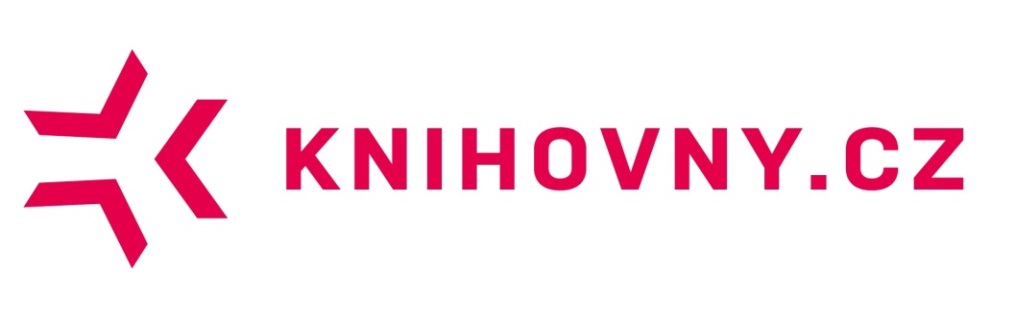 Centrální portál českých knihovenProjektový záměrVerze 3.2_2014_04_28Zpracovali: Bohdana Stoklasová, Petr ŽabičkaMartin Lhoták, Iva Burešová, Karolina Košťálová, Pavlína Lonská, Jaroslav Meixner, Ondřej ČernýInformace o dokumentuZákladní informaceHistorie dokumentuSchválení dokumentuVysvětlivky k barevnému označení pasáží textu:Bude doplněno/upravenoProsíme členy Rady CPK o doplnění/úpravu1 Úvod (Bohdana Stoklasová)1.1 Obecný úvodCentrální portál českých knihoven KNIHOVNY.CZ (CPK) umožní klientům získat požadované dokumenty v tradiční tištěné nebo digitální podobě a pohotové a komplexní informace kdykoli, odkudkoli a kdekoli.Uživatelé dnesprohledávají katalogy a informační zdroje knihoven v různých rozhraních nemají možnost najít dostupné informační zdroje vzhledem k jejich roztříštěnostidojíždějí kvůli dokumentům a různé administrativě do mnohdy vzdálených knihovenregistrují se ve všech knihovnách, jejichž služby využívajíplatí za služby různým způsobem a většinou osobněnevědí, co všechno jim mohou knihovny nabídnout, protože neexistuje jedno společné místo, kde by se to mohli dozvědětSlužby knihoven a jimi nabízené informační zdroje jsou v dnešní době rozptýlené, a tedy těžko dostupné. Uživatelé žijící ve větších místech jsou zvýhodněni, pro obyvatelé menších obcí a/nebo hendikepované občany je sortiment služeb velmi omezen.CPK umožní uživatelůmnajít katalogy a informační zdroje různých knihoven na jednom místěpracovat se zdroji v jednom uživatelsky přívětivém rozhraníprovést fyzické ověření identity pouze jedenkrát a dále využívat vybrané služby českých knihoven zapojených do CPK pomocí online registrace (včetně online plateb)získat přístup k požadovaným dokumentům přímo z domova, zdarma nebo za přijatelný poplatek, případně na vyhrazených počítačích v budovách knihovenzjistit informace o českých knihovnách a jejich službách i akcích přehledně z jednoho místa Cílem CPK je zastřešit fondy a služby českých knihoven i informace o nich a nabídnout k nim přehledný a komfortní přístup z jednoho místa. I malá knihovna bude působit jako rozhraní do celého systému českých knihoven a nabídne komplexní služby.  Služby knihoven díky CPK přijdou naproti obyvatelům menších obcí a/nebo hendikepovaným občanům.1.2 Návaznost na Koncepci rozvoje knihoven ČRCPK  je součástí Koncepce rozvoje knihoven ČR na léta 2011-2015. CPK bude mít dvě vzájemně propojené části (vyhledávač a navazující služby + informační část) CPK = vyhledávač a navazující služby + informační částzakotvené v rámci dvou různých oblastí Koncepce.1.2.1 Vyhledávač a navazující službyPrvním cílem CPK je zastřešit fondy a služby českých knihoven a nabídnout k nim komfortní přístup z jednoho místa a v jednom společném, uživatelsky přívětivém, rozhraní.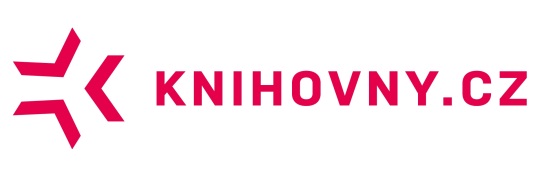 Tato rovina CPK  je svázána s Koncepcí v oblasti B Přístup k informačním zdrojům a službám knihoven, konkrétně s cílem 6. Vytvořit jednotné rozhraní systému knihoven s cílem zprostředkování všech nabízených služeb z každé knihovny v ČRProč tento cíl:Knihovny nabízejí svým uživatelům řadu databází, obsah digitálních knihoven a dalších informačníchzdrojů. Tyto služby jsou značně roztříštěné, v některých případech i málo uživatelsky přívětivé. Běžnýuživatel mnohdy není schopen využít informační potenciál, kterým knihovny disponují. Existují velkérozdíly v pohotovosti klasických knihovnických služeb a služeb poskytovaných v digitálním prostředí.Nejsou stanovena jasně definovaná pravidla pro jejich využití.Stav, kterého má být dosaženo:Vytvořit silný centrální portál poskytující kvalitní, pohotové služby, které umožní uživateli získatpožadovaný dokument v tradiční tištěné nebo digitální formě nebo informaci kdykoliv a odkudkoliv.Splnění tohoto cíle je jednou z rozhodujících podmínek naplnění vize celé koncepce:Klient říká: „V krásné, přívětivé a pohodlné knihovně rychle obsloužen příjemným, kvalifikovaným, očividně spokojeným a motivovaným personálem nebo z pohodlí domova bez ohledu na národnost či handicap, v kteroukoliv denní či noční dobu získám požadovanou kvalitní službu.“1.2.2 Informační částZa určitý předstupeň informační části (rozcestníku) lze považovat projekt Knihovny.cz (dostupný z http://archiv.knihovny.cz/), který byl realizován v roce 2004. Záměrem dnes již ukončeného projektu, portálu o českých knihovnách, bylo informovat širokou veřejnost o knihovnách, jejich službách a možnostech, které knihovny nabízejí pro kteréhokoli obyvatele ČR. Cílem informační části portálu je vytvořit na domovské stránce CPK informační rovinu, která umožní všem obyvatelům ČR získat informace o systému a službách českých knihoven v jednoduché a dobře srozumitelné formě na jednom místě.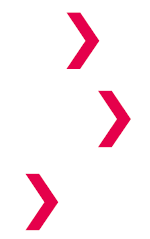 Tato rovina CPK  je svázána s Koncepcí v  oblasti E Kvalita, efektivita a marketing služeb knihoven, konkrétně s cílem19. Podporovat marketingové aktivity centrálních i lokálních služeb systému knihovenProč tento cíl:Knihovny jsou často nadále přes rozvoj informačních a komunikačních technologií a tomuodpovídajících služeb veřejností vnímány ve velmi zjednodušeném a zúženém pojetí jako instituce,které zajišťují pouze půjčování knih. Současné knihovny však nabízejí celou řadu nových služeb,zejména v digitálním prostředí. Proměňují se na informační, vzdělávací, kulturní a komunitní centra.Stav, kterého má být dosaženo:V populaci se zvyšuje podíl těch, kteří mají širší povědomí o činnosti knihoven a Veřejných knihovnických službách (VKIS) a disponují potřebnou úrovní vzdělání a dovedností pro využívání těchto služeb.1.3 Hlavní cíl a dílčí cíle projektu1.3.1 Vyhledávač a navazující službyCílem je naplnění cílového stavu popsaného v Koncepci v odstavci Stav, kterého má být dosaženo: Vytvořit silný centrální portál poskytující kvalitní, pohotové služby, které umožní klientům získat požadovaný dokument v tradiční tištěné nebo digitální formě nebo informaci kdykoli, odkudkoli a kdekoli.Vytvoření jednotného rozhraní systému knihoven je komplexní úkol, proto jsou v Koncepci specifikovány i dílčí cíle, projekty / aktivity. Vytvořit silný portál jako základní stavební kámen pro zajištění přístupu do celého systému knihoven.Vytvořit systém jednotných uživatelských identit (využití federativní autentizace) Nabídnout uživatelům možnost on-line plateb za poskytované knihovnické služby.Zajistit koordinovaný přístup knihoven a jejich uživatelů k informačním zdrojům nabízeným systémem knihoven.Optimalizovat systém meziknihovních služeb a dodávání dokumentů s důrazem na rychlost, pohotovost, spolehlivost a efektivní využití informačních zdrojů.Vytvořit podmínky k tomu, aby každá knihovna působila jako rozhraní pro vstup do celého systému knihoven a každý knihovník byl schopen poskytnout komplexní službu.Projektový záměr se soustředí především na první (a nejdůležitější) dílčí cíl, kterým je Vytvořit silný portál jako základní stavební kámen pro zajištění přístupu do celého systému knihoven. Nutně však musí sledovat a mapovat i další (podpůrné) dílčí cíle a aktivity, bez jejichž splnění nelze silný portál úspěšně realizovat.1.3.2 Informační částCílem je naplnění cílového stavu popsaného v Koncepci v odstavci Stav, kterého má být dosaženo:V populaci se zvyšuje podíl těch, kteří mají širší povědomí o činnosti knihoven a VKIS a disponujípotřebnou úrovní vzdělání a dovedností pro využívání těchto služeb.Jedná se o komplexní úkol, proto jsou v Koncepci specifikovány i dílčí cíle, projekty / aktivity:Zvýraznit orientaci knihoven na služby koncovým uživatelům, využít metod marketingu a aktivního public relations k trvalé prezentaci poskytovaných a připravovaných VKIS.Zajistit výkon marketingových aktivit a public relations systému knihoven a VKIS na centrální úrovni.Poskytovat marketingový servis knihovnám, které si nemohou v oblasti marketingu dovolit vlastní profesionální zázemí.Cílem informačního portálu je naplnění zejména druhého dílčího cíle, kterým je Zajistit výkon marketingových aktivit a public relations systému knihoven a veřejných knihovnických a informačních služeb na centrální úrovni, a to pomocí centralizace informací o systému českých knihoven na informačním portálu Knihovny.cz. Touto cestou by měl být částečně splněn také první dílčí cíl, tedy Zvýraznit orientaci knihoven na služby koncovým uživatelům, využít metod marketingu a aktivního public relations k trvalé prezentaci poskytovaných a připravovaných veřejných knihovnických a informačních služeb.1.4 Přínos projektu1.4.1 Obecně - z pohledu řešitelského týmuRealizace projektu CPK  zásadním způsobem zvýší kvalitu i kvantitu služeb poskytovaných českými knihovnami.  V současné době existuje v ČR více než 6 000 knihoven poskytujících veřejné knihovnické služby.  Jejich úroveň je ale velmi nevyrovnaná. Kvalitní a komplexní služby nyní nabízejí především největší knihovny umístěné ve velkých městech, spektrum služeb nabízených malými knihovnami je velmi omezené. Prostřednictvím CPK budou mít i obyvatelé menších obcí možnost „dosáhnout“ na řadu služeb nabízených dnes pouze ve vzdálených knihovnách přímo z místa bydliště. Těsnější spolupráce a důsledné sdílení informačních, finančních i lidských zdrojů rozšíří spektrum a prohloubí kvalitu služeb i v knihovnách, které působí jako centrální knihovny na úrovni národní, krajské, oborové či jiné.Přínos projektu lze specifikovat takto:Bude k dispozici silný portál pro zajištění centrálního přístupu do celého systému knihoven z kterékoli zapojené knihovny. Půjde nejen o integraci služeb a zdrojů českých knihoven (vyhledávač a navazující služby), ale i o soustředění aktuálních informací o českých knihovnách, jejich akcích atd. (informační část)Portál poskytne komplexní nabídku informací nejen o existenci zdrojů, ale i o jejich dostupnosti. Klient získá jak informaci o dostupnosti primárních dokumentů (tištěných i elektronických) zdarma v nejbližších knihovnách, tak o možnosti získat je za poplatek z pohodlí domova (elektronické dokumenty online, tištěné dokumenty ideálně prostřednictvím placené MS domů).Informační část portálu Knihovny.cz se stane přístupovým bodem k informacím o českých knihovnách pro širokou veřejnost a praktickým rozcestníkem pro knihovníky.Vytvořením informační části portálu Knihovny.cz na doméně www.knihovny.cz dojde ke zlepšení přístupu k informacím o nabídce, službách a aktivitách českých knihoven, a tedy i ke zlepšení prezentace poskytovaných i připravovaných veřejných knihovnických a informačních služeb. Zvýšení povědomí o činnostech a službách knihoven ve společnosti může potenciálně vést k zesílení návštěvnosti českých knihoven, k nárůstu využívání informačních zdrojů či ke zkvalitnění podpory knihoven ze strany zřizovatelů.Portál umožní sdílení výsledků digitalizace (pokud bude v budoucnu přijata novela Autorského zákona kodifikující předjednanou dohodu knihoven, nakladatelů a DILIA o kolektivní správě nekomerčních děl).Systém jednotných uživatelských identit umožní klientům  registrovat/přihlašovat se do všech knihoven prostřednictvím jediné identity a prostřednictvím CPK využívat služby i zdroje celé sítě knihoven. Využití on-line plateb pro poskytované knihovnické služby omezí nutnost fyzické návštěvy knihoven kvůli administrativním úkonům.Pro knihovny bude k dispozici nové rozhraní integrující jejich vlastní katalog a zdroje se širokým spektrem dalších zdrojů. Pro odborné knihovny je významná integrace s předplacenými zahraničními odbornými zdroji, zahraničními katalogy a databázemi atd. Pro mnohé veřejné knihovny bude významnější integrace s českými zdroji (např. noviny, časopisy, televizní a rozhlasové zpravodajství, krajské zdroje atd.). Rozhraní bude parametrizovatelné podle potřeb jednotlivých knihoven/skupin knihoven a bude záležet na jejich rozhodnutí, do jaké míry je využijí.Optimalizace systému meziknihovních služeb a dodávání dokumentů s důrazem na rychlost, pohotovost, spolehlivost a efektivní využití informačních zdrojů zvýší komfort dodávání tištěných dokumentů přímo do místa bydliště.1.4.2 Konkrétně - z pohledu uživatelePrůzkumy potřeb uživatelů a zpětná vazbaPokud má být CPK úspěšný, musí vycházet ze znalosti potřeb a očekávání potenciálních uživatelů. Právě na ně se zaměřil průzkum provedený v roce 2013. Průzkum přinesl řadu důležitých poznatků, které byly využity pro přípravu Projektového záměru a budou zohledněny i přípravě a realizaci CPK. Kromě výsledků průzkumu zaměřeného výhradně na CPK se do této kapitoly promítly i výsledky průzkumů přání a potřeb čtenářů provedených Městskou knihovnou v Praze a také zpětná vazba řešitelů projektu CPK z nejrůznějších akcí věnovaných CPK (přednášky, workshopy, besedy).Nejdůležitější získané poznatky lze velmi stručně sumarizovat takto:Uživatelé CPK jako nabídku na zastřešení fondů a služeb českých knihoven i informací o nich velmi vítají a podporujíUživatelé nejsou ochotni za službami knihoven cestovat do vzdálených destinací a velmi by uvítali, kdyby jim služby knihoven „přišly naproti“ v podobě širšího spektra poskytovaných služeb v blízké knihovně, dodávky dokumentů do domu, možnosti vyzvednout si a vrátit dokument v kterékoli knihovně atd.Uživatelé jsou ochotni za dodávku tištěných i elektronických dokumentů do domu platit, ale ne vysoké částky.Uživatelé velmi málo využívají stávající integrační nástroje (Souborný katalog a Jednotná informační brána), což je s ohledem na jejich bohatý informační potenciál škoda. Subsystémy (části) CPKCPK bude mít několik částí. Některé budou pro klienta na první pohled viditelné (informační část a vyhledávač), jiné budou pro něho ukryté a budou mu nabízeny automaticky, takže o jejich existenci mnohdy ani nebude vědět (např. linkovací server se navenek „tváří“ jakou součást vyhledávače). Na následujícím obrázku je znázorněno, které části zajišťují uspokojení konkrétních potřeb klientů CPK.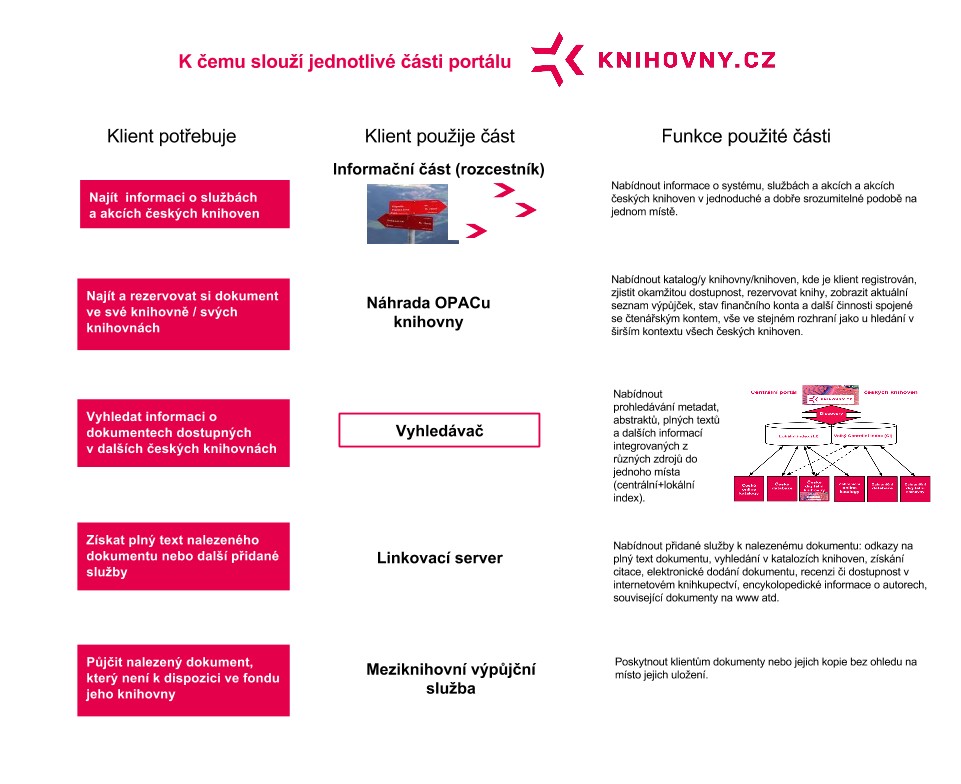 Dále jsou podrobněji vysvětleny funkce a možnosti jednotlivých částí.Informační část (rozcestník)Informační část portálu Knihovny.cz se stane přístupovým bodem k informacím o českých knihovnách pro širokou veřejnost a praktickým rozcestníkem pro knihovníky.Vytvořením informační části portálu Knihovny.cz na doméně www.knihovny.cz dojde ke zlepšení přístupu k informacím o nabídce, službách a aktivitách českých knihoven, a tedy i ke zlepšení prezentace poskytovaných i připravovaných veřejných knihovnických a informačních služeb. Zvýšení povědomí o činnostech a službách knihoven ve společnosti může potenciálně vést k zesílení návštěvnosti českých knihoven, k nárůstu využívání informačních zdrojů či ke zkvalitnění podpory knihoven ze strany zřizovatelů.Náhrada OPACu knihovnyŘešení navrhované pro CPK nemůže nahradit knihovní systémy v jejich plné funkcionalitě (akviziční a katalogizační modul a výpůjční systém), může ale nahradit modul OPAC. Rozhodnutí, zda knihovna nahradí stávající OPAC řešením CPK, nebo zda si ponechá svůj OPAC a CPK bude prezentován na jejích stránkách pouze formou vyhledávacího okénka, bude kromě kvality nabízeného řešení záviset i na tom, do jaké míry budou její uživatelé využívat externí zdroje. Pokud bude míra využití externích zdrojů vysoká, bude pro její uživatele jednotné prostředí pro práci se zdroji „mateřské“ knihovny i externích knihoven významným přínosem.VyhledávačVýhledově CPK nabídne uživatelům na jednom místě a v jednotném rozhraní přímý přístup ke službám i fondům všech českých knihoven. Nabídne i souhrnné informace o všech českých knihovnách, jejich službách a nejrůznějších aktivitách. Uživatel tak získá přístup i ke zdrojům a službám knihoven, v nichž není přímo zaregistrován. Pokud zjistí, že jde o pro něho zajímavé zdroje a služby, které ale vyžadují registraci, může se do dalších knihoven zaregistrovat online z pohodlí domova, stejným způsobem může za služby i platit. CPK tak otevírá pro uživatele široké spektrum zdrojů a služeb, které může být pro někoho žádoucí, pro někoho však příliš široké. Proto musí CPK nabídnout uživatelům možnost zúžení tohoto spektra podle jejich potřeb. Musí nabídnut uživatelům možnost různých zúžení v podobě „řezů“ podle různých hledisek, kterými mohou být např. Obor (skupina oborů)LokalitaKnihovna (skupina knihoven), kde je uživatel registrovánKnihovna (skupina knihoven), kde uživatel není registrován, ale jsou pro něho zajímavéVyhledávací okno CPK otevře uživatelům přístup ke službám a zdrojům všech českých knihoven a lze ho uživatelům nabídnout buď samostatněnebo v libovolném kontextu – např. jako rozšíření vyhledávání, které začne např. na oborové či regionální úrovni a nepřinese žádoucí výsledky.Oborová úroveň: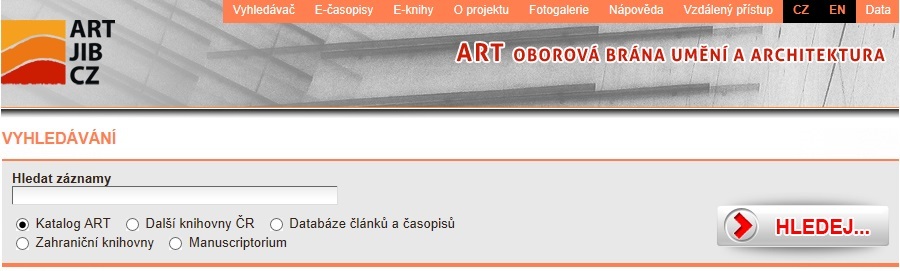 Nenašli jste?  Zkuste ještě     Regionální úroveň: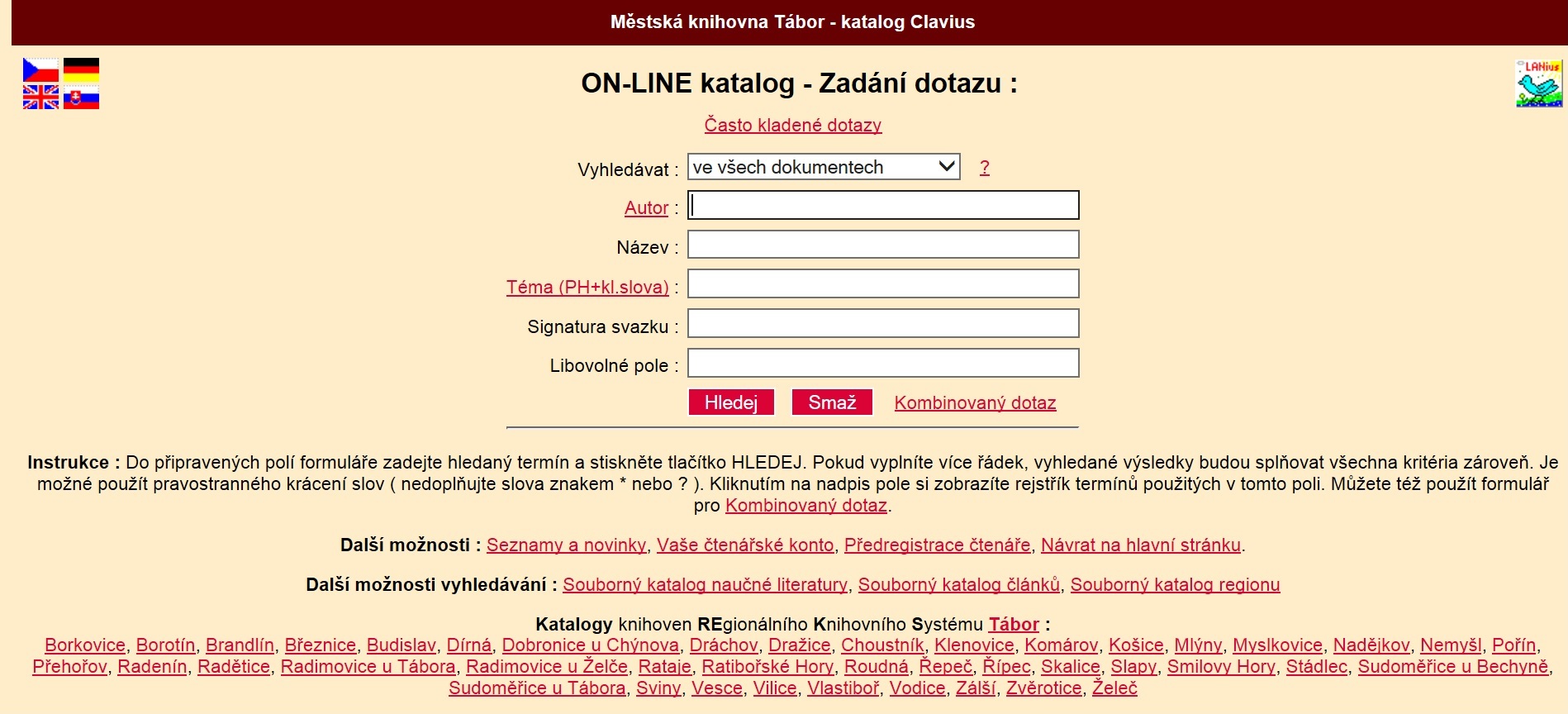 Nenašli jste?  Zkuste ještě     Pro uživatele městských či obecních knihoven nabízejících množství komunitních a dalších akcí bude zajímavá a žádoucí nejen souhrnná či úžeji (tematicky, místně) vymezená informace o těchto akcích, ale i jejich propojení s tematickým hledáním. Propojení tematického hledání s akcemi nabízejí i oborové brány.Linkovací server - přístup k plným textům a další přidané službyÚkolem linkovacího serveru (linkserveru) je nabídnout co nejúplnější a nejpřesnější nabídku přidaných služeb k vyhledanému dokumentu. Link servery nabízejí odkazy na plný text dokumentu, vyhledání v katalozích knihoven, získání citace, elektronické dodání dokumentu, recenzi v internetovém knihkupectví, encyklopedické informace o autorech, související dokumenty na www atd.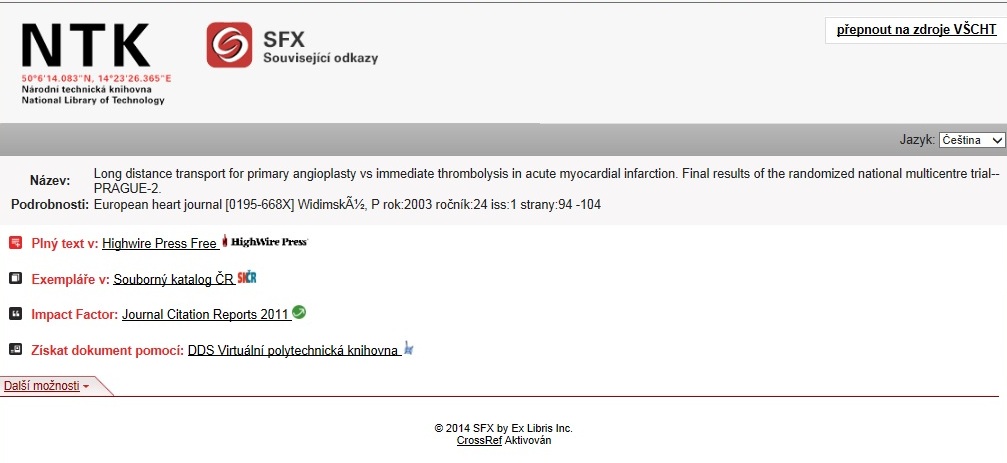 Meziknihovní výpůjční službaPro uživatele primárně menších knihoven má CPK zjednodušit přístup k fondům zapojených knihoven v rámci celé ČR, přičemž uživatel si může zvolit knihovnu, ve které si po registraci dokument vyzvedne. V tomto případě bude mít uživatel možnost v několika krocích zařídit objednávku požadovaného dokumentu i vzdáleně pouze prostřednictvím CPK:V CPK vyhledá uživatel dokument, o který má zájem. Dostane současně informaci o tom, ve kterých knihovnách je tento dokument dostupný.S ověřeným účtem mojeID se uživatel vzdáleně zaregistruje u knihovny, kde si bude chtít požadovaný dokument vyzvednout.Pokud ve zvolené knihovně dokument dostupný není, má uživatel možnost objednat jej v CPK prostřednictvím MVS:CPK v takovém případě vyplní žádost o MVS, kterou odešle cílové knihovně, kde je uživatel registrován.Ve formuláři CPK sám předvyplní knihovnu, ze které může být dokument získán, respektive dodá k žádosti o MVS přehled všech knihoven, které dle CPK dokument vlastní.Uživatel v CPK potvrdí vůli uhradit náklady spojené s poskytnutím MVS do určeného limitu.Cílová knihovna bude mít možnost žádost pouze potvrdit, a tím odeslat zdrojové knihovně, nebo zdrojovou knihovnu změnit a odeslat žádost jinam. Po odsouhlasení zdrojovou knihovnou CPK odečte potřebnou částku z konta uživatele a nasměruje ji k zdrojové - odesílající knihovně. (V případě, že vybraná zdrojová knihovna nemůže/odmítne dokument v rámci MVS odeslat, vybírá a kontaktuje cílová knihovna prostřednictvím CPK další z knihoven, kde je dokument dostupný; není-li už taková, podává uživateli zprávu, že jeho požadavek není možné uspokojit).Po přijetí dokumentu cílovou knihovnou bude uživatel prostřednictvím CPK, případně dalších komunikačních kanálů vyrozuměn, že je jeho objednávka připravena k vyzvednutí1.4.3 Konkrétně - z pohledu knihovenPrůzkum potřeb knihovenPři přípravě CPK je důležitá nejen znalost potřeb potenciálních koncových uživatelů, ale i knihoven. Jeden z průzkumů se proto zaměřil i na analýzu jejich potřeb a očekávání. Velmi cennou zpětnou vazbu získali členové řešitelského týmu nejen při svých prezentacích na všech významných knihovnických konferencích a seminářích, ale zejména při svých výjezdech přímo „do terénu“ na objednávku jednotlivých knihoven či skupin knihoven.Nejdůležitější získané poznatky lze velmi stručně sumarizovat takto:Pracovníci českých knihoven CPK jako nabídku na zastřešení fondů a služeb českých knihoven i informací o nich velmi vítají a podporují, ale obávají se, aby tento ambiciózní projekt existující prozatím pouze v teoretické rovině nevedl k oslabení nebo dokonce likvidaci projektů, které již v ČR mnoho let běží a staly se nedílnou součásti služeb českých knihoven. Jde především o Souborný katalog ČR, Jednotnou informační bránu a oborové brány. Integrace těchto projektů do CPK musí být podmíněna existencí jejich plnohodnotné náhrady, která bude dostatečně odzkoušena v praxi a knihovnami akceptována.Pracovníci českých knihoven jsou ochotni obsloužit „cizího“ uživatele, pokud je již registrován v jiné knihovně.Pracovníci českých knihoven mají zatím lehce rezervovaný postoj k online platbám a velmi rezervovaný postoj k využití mojeID.Pracovníci českých knihoven upozorňují na nutné omezení některých služeb v rámci celku (omezení výpůjček drahých dokumentů do domu atd.)Pracovníci českých knihoven (zejména malých) se obávají, že v rámci CPK se ztratí v rámci velkého celku a přijdou o svoji unikátní identitu. Tuto obavu zpravidla rozptýlí informace o tom, že způsob prezentace CPK při aktivitách knihovny i na jejích stránkách záleží na rozhodnutí pracovníků konkrétní knihovny, případně skupiny knihoven (viz příklady v předcházející kapitola 1.4.2). Přesto přetrvává obava z funkčnosti projektu, v němž bude zapojeno příliš mnoho příliš různých knihoven.Rizika příliš pestré mozaiky a potřeba užší integrace knihoven na úrovni oborové příbuznosti, užších územních celků atd.CPK má ambiciózní cíle a již od počátku je do něho zapojena skupina velmi různých a nesourodých knihoven.  Pestrá mozaika zúčastněných knihoven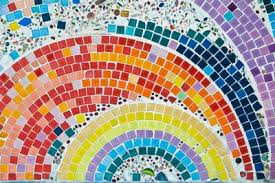 byla od počátku projektu cílem. Pokud má CPK sloužit potřebám všech českých knihoven, musí v něm být zakotveny potřeby knihoven různého charakteru, zaměření, velikosti i lokalizace. Je evidentní, že snaha o uspokojení různých a mnohdy protichůdných potřeb knihoven (např. velká důležitost předplacených zahraničních elektronických zdrojů pro vědecké a vysokoškolské knihovny a minimální důležitost těchto dokumentů pro městské či obecní knihovny) může vést k rozporům při stanovení priorit, snaha o spolupráci a sdílení zdrojů, identit i finančních prostředků na úrovni velkého množství různých knihoven, které spolu dosud nespolupracovaly, může přinést minimálně zdržení, v horším případě závažné rozpory a ohrožení projektu.Je proto mimořádně důležité, aby vybrané řešení bylo modulární a umožňovalo nejen různá nastavení pro určité skupiny knihoven, ale i jejich těsnější spolupráci. Některé funkce a postupy, které by v rámci širšího celku mohly být obtížně průchodné, bude zřejmě praktické zkoušet napřed na úrovni knihoven, které již spolu spolupracují, dokázaly spolu uzavřít smlouvy, sdílet činnosti i finance. Integrace na oborové úrovniDobrým příkladem již existující integrace na oborové úrovni je oborová brána ART. Jedná se o informační Informační portál zaměřený na oblast výtvarného a užitého umění a architektury ART je společným projektem devět knihoven (Knihovna Uměleckoprůmyslového musea v Praze, Knihovna Akademie výtvarných umění v Praze, Knihovna Galerie výtvarného umění v Ostravě, Knihovna Moravské galerie v Brně, Knihovna Muzea umění Olomouc, Knihovna Národní galerie v Praze, Knihovna Národního technického muzea v Praze, Knihovna Vysoké školy uměleckoprůmyslové v Praze, Knihovna Západočeského muzea v Plzni). Spolupráce funguje na základě smlouvy. Projekt má desetiletou historii a sdružuje knihovny různého charakteru, musel se tedy již vypořádat např. s odlišnými potřebami i podmínkami působení (právní rámec), sdílením placených elektronických zdrojů i finančních prostředků.Integrace knihoven na úrovni kompaktních územních celkůCPK by měl po technické stránce umožnit funkční propojení knihoven, které se k užší integraci rozhodnou a formálně zakotví dohodu o spolupráci a jejích podmínkách. Uživateli v takovém případě může CPK nad rámec služeb a fondů těchto knihoven nabídnout až služby adekvátní službám poboček knihovny jedné.To zahrnuje zejména, ale nikoli výhradně:možnost sdílení elektronických zdrojů zapojených knihoven (nebude-li implementováno napříč zapojenými knihovnami obecně, viz část o vyhledávání)možnost sdílení identity a plnohodnotné čtenářské registrace uživatelů registrovaných v kterékoli zapojené knihovně i ve všech ostatních knihovnách v rámci daného celkumožnost zadání požadavku na vyzvednutí dokumentu v jiné knihovně, než je momentálně dostupný (implementováno analogicky jako MVS, nezatížené zvláštními poplatky)Výčet služeb se může, a velmi pravděpodobně bude, v různých územních celcích s ohledem na specifika zapojených knihoven lišit. CPK musí v tomto ohledu umožnit nastavitelnost spektra funkcí poskytovaných mezi určitým výčtem knihoven.Další roviny integraceV rámci CPK existuje prostor i pro další roviny integrace – např. užší integrace a spolupráce vědeckých a vysokoškolských knihoven při získávání a využívání drahých zahraničních elektronických zdrojů atd.1.5 Podmínky integrace a nové kvality VKIS, které knihovny nabídnou prostřednictvím CPK1.5.1 Technologické řešení a interoperabilitaV souvislosti s novou kvalitou služeb, které české knihovny nabídnou svým uživatelům prostřednictvím CPK, se dlouhodobě hovoří především o nutnosti výběru kvalitního, dostatečně robustního i modulárního technologického řešení, v poslední době též o interoperabilitě.Existuje však řada dalších podmínek, které mohou novou kvalitu VKIS významně podpořit či limitovat, ale hovoří se o nich podstatně méně. Zde budou uvedeny pouze nejdůležitější z nich. Stručně řečeno: nestačí vědět, JAK integrovat, ale také je třeba mít CO integrovat. Zde může nastat problém především u lokálních zdrojů.1.5.2 DigitalizacePod digitalizaci patří i retrospektivní konverze katalogů, která je převodem lístkových katalogů neboli informací o dokumentech existujících ve fondech českých knihoven do digitální podoby. Bez úplné retrospektivní konverze nebo rekatalogizace nemohou být katalogy do CPK integrovány. 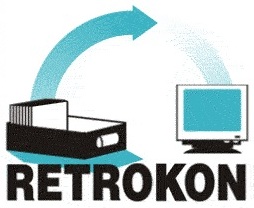 Po slibném startu v 90. letech postupují retrospektivní konverze i rekatalogizace katalogů českých knihoven velmi pomalu. Problémem je zejména pomalý postup retrospektivní konverze/rekatalogizace katalogů velkých knihoven s právem povinného výtisku.Další rovinou digitalizace je digitalizace primárních dokumentů. I digitalizace primárních zdrojů probíhá v ČR od poloviny 90. let. Relativně pomalý postup v rámci projektů Manuscriptorium a Kramerius se výrazně urychlil v posledních letech díky projektům IOP (Národní digitální knihovna a krajské digitalizace) a Google. Řada digitalizovaných dokumentů není bohužel prozatím dostupná. Nedořešenou otázkou zůstává jejich dlouhodobá archivace, kde je ošetřena zatím jen rovina fyzická, nikoli logická.1.5.3 LegislativaKnihovny i jejich uživatelé shodně pokládají za velký přínos dostupnost (byť prezenční) digitalizovaných dokumentů spadajících pod režim autorskoprávní ochrany v kterékoli české knihovně, bez nutnosti dojíždění do vzdálených knihoven, které digitalizovaný dokument vlastní ve svých fondech. Bez dotažení změn platné legislativy pro tuto oblast zůstane část potenciálu CPK ale i prostředků vložených z rozpočtu ČR i EU do digitalizace využita pouze částečně.2 Informační část (Pavlína Lonská)2.1 Současný stavRole knihoven se v současnosti mění. Knihovny dnes nejsou pouze půjčovnami knih, naopak nabízejí celou řadu nových služeb, proměňují se v informační, vzdělávací a kulturní centra. Přesto většina občanů netuší, co všechno jim mohou knihovny nabídnout. Neexistuje jedno společné místo, kde by se tyto informace mohli dozvědět. Informace o aktivitách a službách knihoven jsou roztříštěny na mnoho webových portálů, a to v různé kvalitě a šíři. Možnost dohledání těchto informací je limitována na úroveň oborů, krajů či regionů. Obdobně nejednotná situace panuje též v dostupnosti praktických informací pro knihovny a knihovníky.Současný stav je pro uživatele, odbornou veřejnost, zřizovatele knihoven a další osoby s rozhodovací pravomocí uživatelsky nepřívětivý a neatraktivní. Potenciál aktivit a služeb českých knihoven není plně využit, proto je potřeba soustředit informace o nich ve stručné a srozumitelné podobě na jednom místě.Tuto funkci dříve splňoval projekt Knihovny.cz: portál o českých knihovnách (dostupný z http://archiv.knihovny.cz/). Záměrem projektu realizovaného v roce 2004 bylo informovat širokou veřejnost o knihovnách, jejich službách a možnostech, které knihovny nabízejí pro kteréhokoli obyvatele ČR. Informační část portálu-rozcestník přebírá myšlenku tohoto původního projektu s cílem vytvořit nový aktuální obsah, nově jej uspořádat a graficky upravit.2.2 Předpokládaný stav v roce 2015Na domovské stránce webového portálu www.knihovny.cz vznikne informační část, která poskytne základní informace o síti, službách a zdrojích českých knihoven. Dále zpřístupní informace o významných aktivitách knihoven (např. o celostátních kampaních na podporu čtenářství) a nabídne uživatelsky přívětivý a přehledný adresář knihoven. Portál bude obsahovat samostatnou sekci pro odbornou knihovnickou veřejnost, jejímž cílem bude jednoduchou a srozumitelnou formou informovat o Koncepci rozvoje knihoven ČR na léta 2011–2015 a vývoji celého projektu CPK.2.3 Cílový stav v roce 2020Informační část portálu Knihovny.cz se stane přístupovým bodem k informacím o českých knihovnách pro širokou veřejnost a praktickým rozcestníkem pro knihovníky.Vytvořením informační části portálu Knihovny.cz na doméně www.knihovny.cz dojde ke zlepšení přístupu k informacím o nabídce, službách a aktivitách českých knihoven, a tedy i ke zlepšení prezentace poskytovaných i připravovaných veřejných knihovnických a informačních služeb. Zvýšení povědomí o činnostech a službách knihoven ve společnosti může potenciálně vést k zesílení návštěvnosti českých knihoven, k nárůstu využívání informačních zdrojů či ke zkvalitnění podpory knihoven ze strany zřizovatelů.2.4 Harmonogram2014Bude provedena funkční analýza webového rozhraní informační části portálu, která bude zahrnovat vytvoření informační architektury webu a návrh zobrazení adresáře knihoven. Bude připraven stručný a dobře srozumitelný textový obsah. Bude definována odpovědnost za správu informační části portálu. Na tomto základě dojde ke spuštění beta verze informační části portálu. 2015Informační část portálu Knihovny.cz poskytne základní informace o síti, službách a zdrojích českých knihoven, zpřístupní informace o významných aktivitách knihoven a nabídne uživatelsky přívětivý a přehledný adresář knihoven. Obsah informační části portálu bude průběžně spravován a aktualizován.3 Vyhledávač a jeho návaznost na existující služby a projekty (Bohdana Stoklasová)V kapitole 1 bylo vymezeno postavení CPK v rámci Koncepce rozvoje knihoven ČR na léta 2011-2015, byly popsány hlavní i dílčí cíle projektu i jeho přínos. V následující kapitole je popsán současný stav, střednědobý výhled do roku 2015 (cílový rok Koncepce) i dlouhodobý výhled do roku 2020. 3.1 Současný stav3.1.1 PopisCentrální portál jako základní stavební kámen pro zajištění přístupu do celého systému knihoven ve smyslu, jak byly vymezeny jeho cíle v kapitole 1, v současné době v ČR neexistuje. Přesto CPK nevzniká „na zelené louce“. V ČR existuje a spolehlivě funguje řada projektů zaměřených na integraci zdrojů, jejichž existenci a nezastupitelnou roli pro služby českých knihoven je nutné při tvorbě CPK respektovat. Některé projekty budou do CPK zcela integrovány a postupně zaniknou (např. Jednotná informační brána), jiné budou do CPK integrovány částečně (např. oborové brány nebo discovery systémy napojené na centrální indexy a linkovací servery u knihoven s velkým množstvím placených zahraničních elektronických zdrojů). Další zdroje (Souborný katalog ČR – SK ČR a Virtuální polytechnická knihovna – VPK) budou zachovány a v rámci CPK využity, bude u nich ale muset proběhnout proces transformace a konsolidace. Integrace JIB proběhne postupně.  JIB musí být s ohledem na vysoký počet knihoven, které ji využívají, i frekvenci využití funkční až do doby, než bude k dispozici a českými knihovnami akceptována její plnohodnotná náhrada. Totéž platí i o částečné náhradě funkcionality oborových bran.3.1.2 Existující služby a projektyJednotná informační brána a oborové brányJednotná informační brána – JIB (http://www.jib.cz)Jednotná informační brána (JIB) umožňuje uživatelům z jednoho místa v jednotném rozhraní využívat různé české i zahraniční zdroje (katalogy knihoven, souborné katalogy, plnotextové databáze a digitální knihovny). JIB zahrnuje univerzální i oborově specializované zdroje. JIB slouží svým uživatelům, jimiž jsou především knihovny, spolehlivě a bez výpadků již 12. rok a stala se důležitou součástí služeb českých i zahraničních knihoven. Postupy i technologie odzkoušené v JIB se staly základem pro vybudování oborových bran. 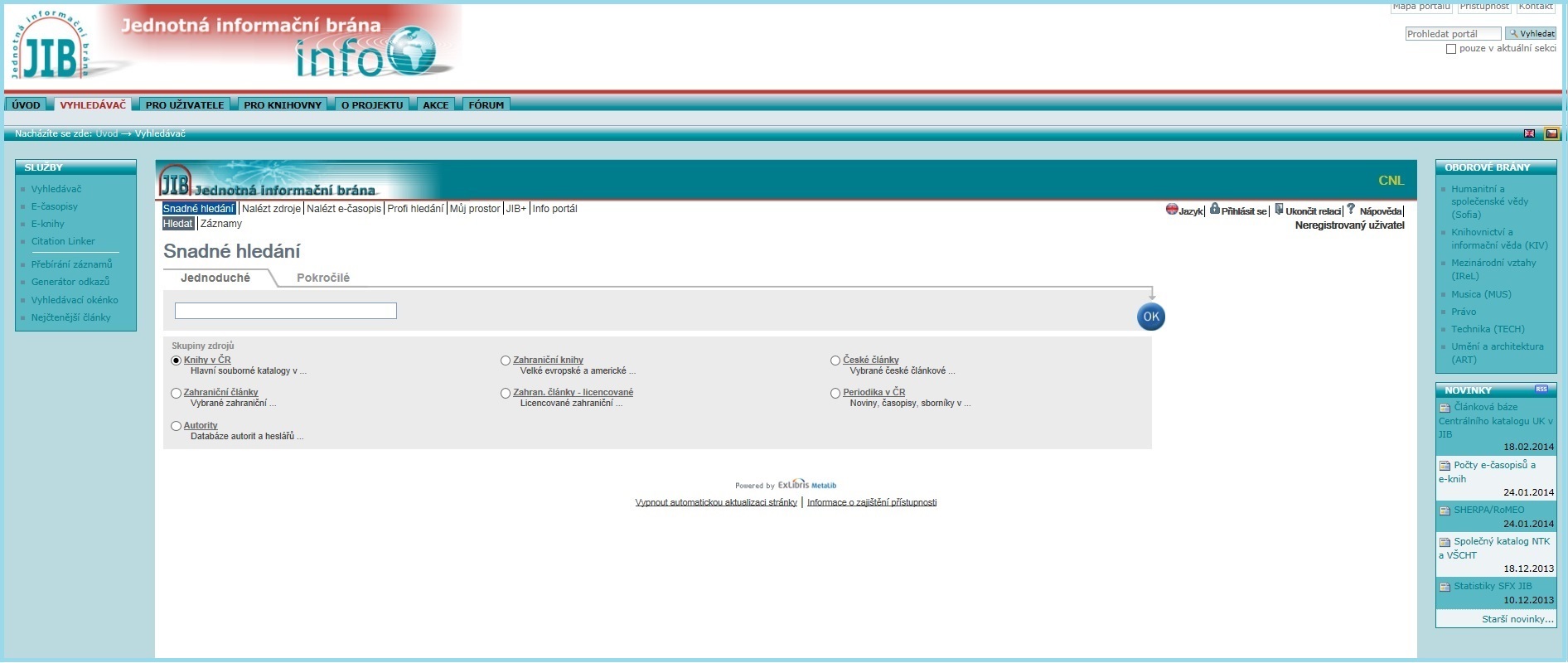 Využití JIB v roce 2013Oborová brána Umění a architektura -  ART (http://art.jib.cz)Oborová brána Umění a architektura (ART) je komplexní a přehledně uspořádaný informační portál zaměřený na oblast výtvarného umění a architektury. ART je nástupcem tzv. Virtuální umělecké knihovny, která vznikla jako souborný katalog spojující 4 uměleckohistorické knihovny a fungoval v letech 2004 - 2007. Do projektu se postupně zapojilo dalších 5 knihoven a souborný katalog VUK se transformoval na oborovou bránu ART v rámci Jednotné informační brány. Jde o virtuální společenství knihoven, které funguje na smluvním základě a bez právní subjektivity; spojujícím článkem těchto knihoven je obsahová příbuznost jejich fondů, týkající se dějin architektury, malířství, kresby, grafiky a užité grafiky, sochařství, uměleckého řemesla, uměleckého průmyslu, designu, fotografie, teorie a kritiky umění, památkové péče, archeologie, genealogie, restaurátorství apod.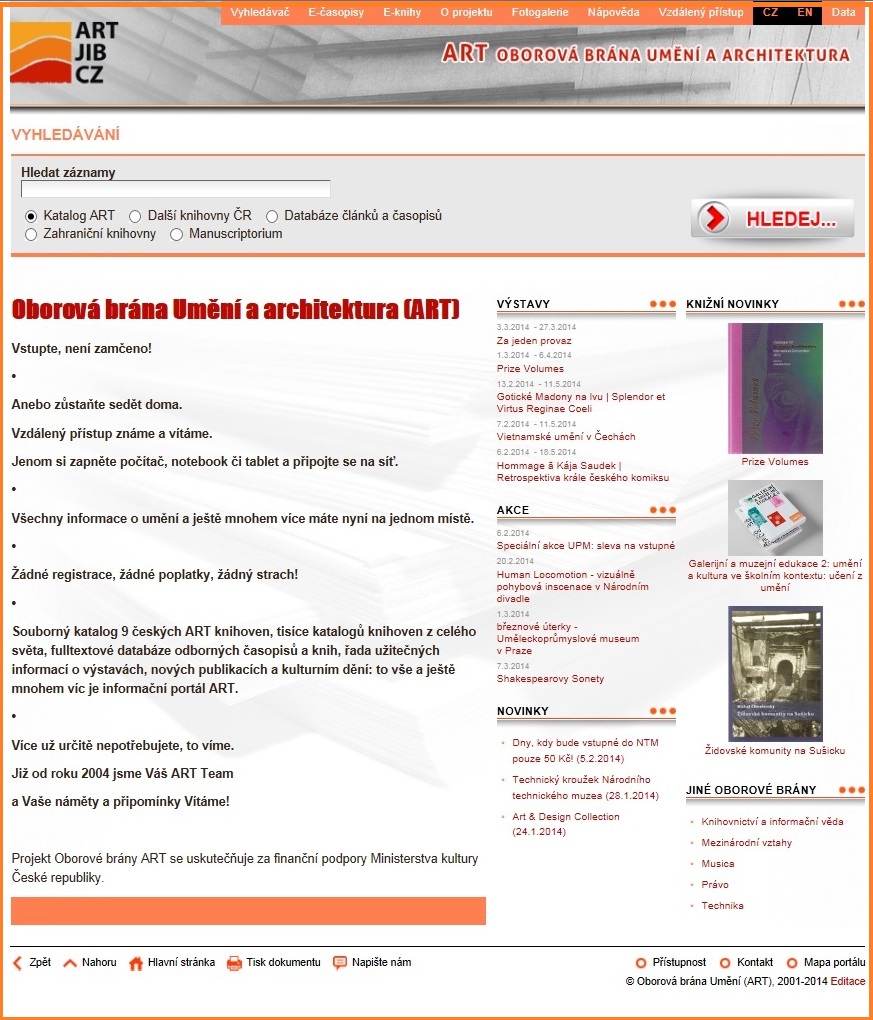 Oborová brána Mezinárodní vztahy -  IREL (http://irel.jib.cz)Obrová brány Mezinárodní vztahy (IREL) byla původně budována jako globální vyhledávač kvalitních odborných informačních zdrojů pro oblast mezinárodních vztahů, dnes slouží jako centrální přístupový bod.IREL umožňuje vyhledávat ve fondech Knihovny Ústavu mezinárodních vztahů a dalších tematicky odpovídajících kvalitních zahraničních a českých informačních zdrojích (plnotextových a bibliografických databázích, souborných katalozích a katalozích knihoven). Portál obsahuje odkazy na: plné texty vybraných zahraničních časopisů; Euro-Tezaurus přístupný v 9 jazycích; vybrané zahraniční výzkumné ústavy zabývající se sledovanou tematikou; vybrané mezinárodní organizace; přehledy zdrojů např. "Média států světa"(tiskové agentury, média, televizní a rozhlasové společnosti států).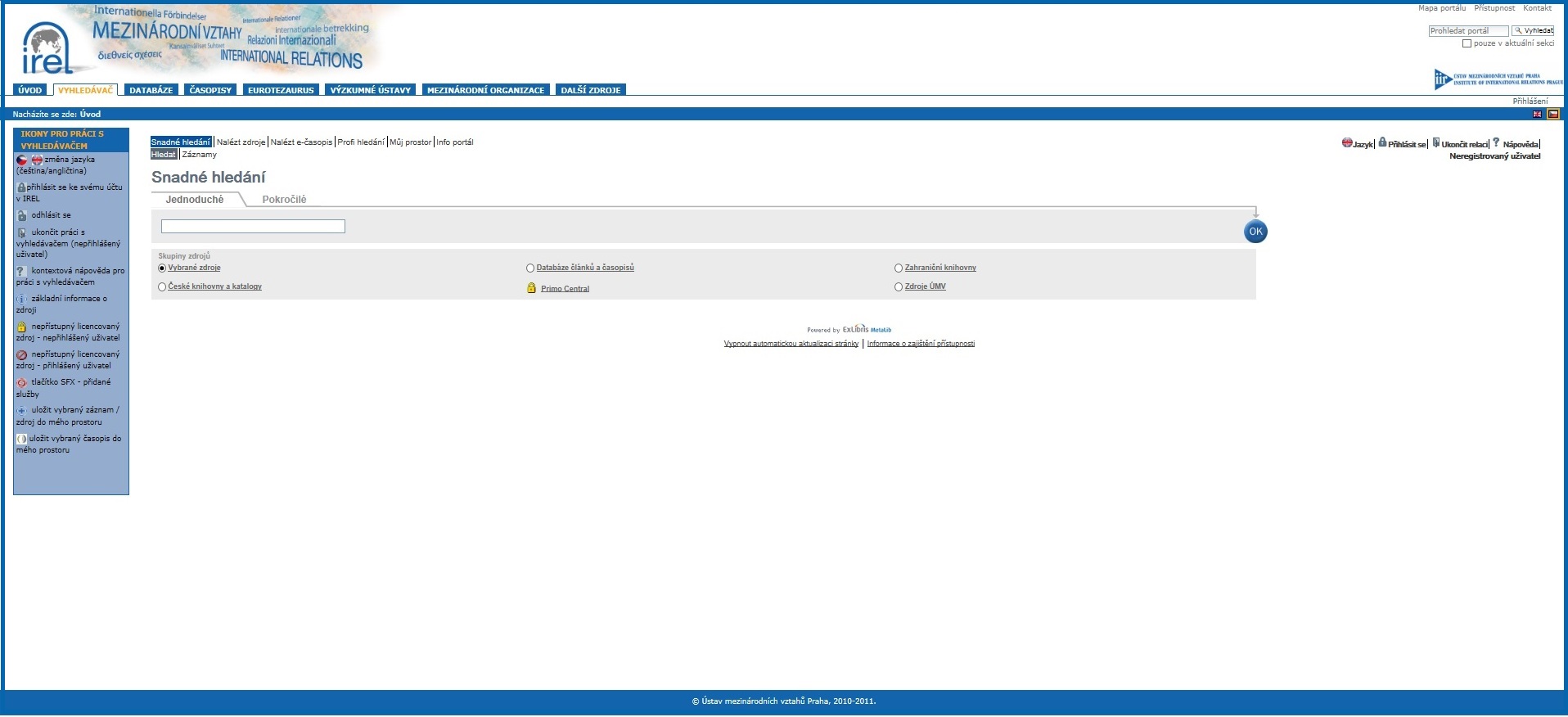 Oborová brána Knihovnictví a informační věda -  KIV (http://kiv.jib.cz)Oborová brána Knihovnictví a informační věda (KIV) integruje na jednom místě řadu zdrojů z oborů knihovnictví a informační věda a usnadňuje cestu k získání dokumentu.KIV je určena především pro zabezpečení informačních potřeb knihovníků a informačních pracovníků, učitelů a studentů oboru Knihovnictví a informační věda. Je součástí služeb Knihovnického institutu Národní knihovny ČR a je virtuálně spojena s portálem Knihovnického institutu Informace pro knihovny. Úloha oborové brány je v tomto spojení dvojí: 1. Umožnit paralelní vyhledávání informací z databází v oblasti knihovnictví a informační vědy (KIV). 2. Být ukazatelem cesty k vybraným dokumentům zveřejněným na WWW a katalogizovaným v jedné ze zařazených databází, konkrétně v databázi KKL. Do oborové brány jsou k vyhledávání vybírány zdroje, které tematicky patří do jádra oboru. Zdroje z příbuzných a hraničních oborů lze prostřednictvím brány nalézt jen v omezené míře, a to jen tehdy, jedná-li se o průnik s tématikou knihovnictví a informační věda. Výjimky jsou dány záběrem zapojených databází. Především báze KKL má, vzhledem ke svým funkcím, definován širší záběr.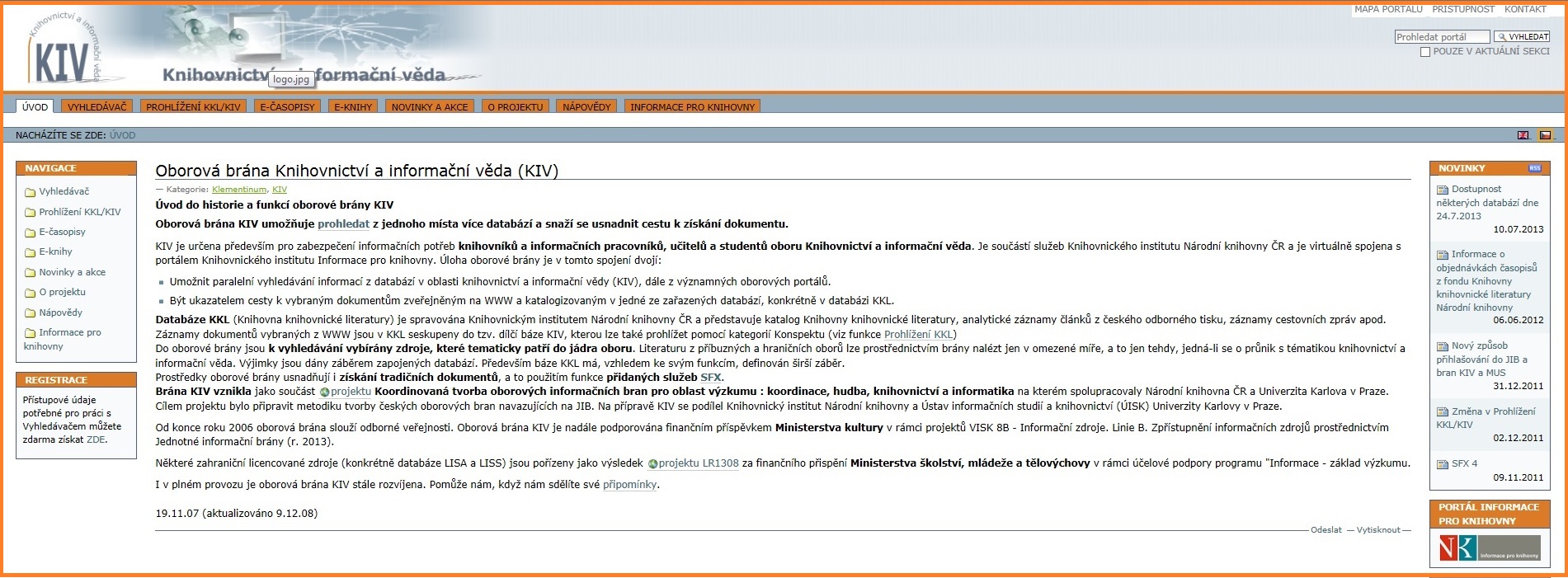 Oborová brána MUSICA  -  MUS (http://mus.jib.cz)Oborová brána Musica (MUS) poskytuje jednotný přístup k informačním zdrojům v oblasti hudby a hudební vědy Jedním z cílů MUS je koordinace získávání oborových licencovaných zdrojů, jejich propagace a podpora jejich využití.Brána MUS kromě vyhledávače se zapojenými zdroji bohatě využívá také svého portálu, a to nejenom pro nápovědu a propagaci práce s vyhledávačem, ale také pro další služby odborné veřejnosti. K nejvýznamnějším z nich patří následující: zpravodajství MUS zaměřené primárně na muzikologické konference a další akce spadající do záběru brány (tedy bohemikální a středoevropská tematika v širším slova smyslu), dále pak informace o knižních novinkách a dalších významných publikacích souvisejících s tematickým záběrem brány.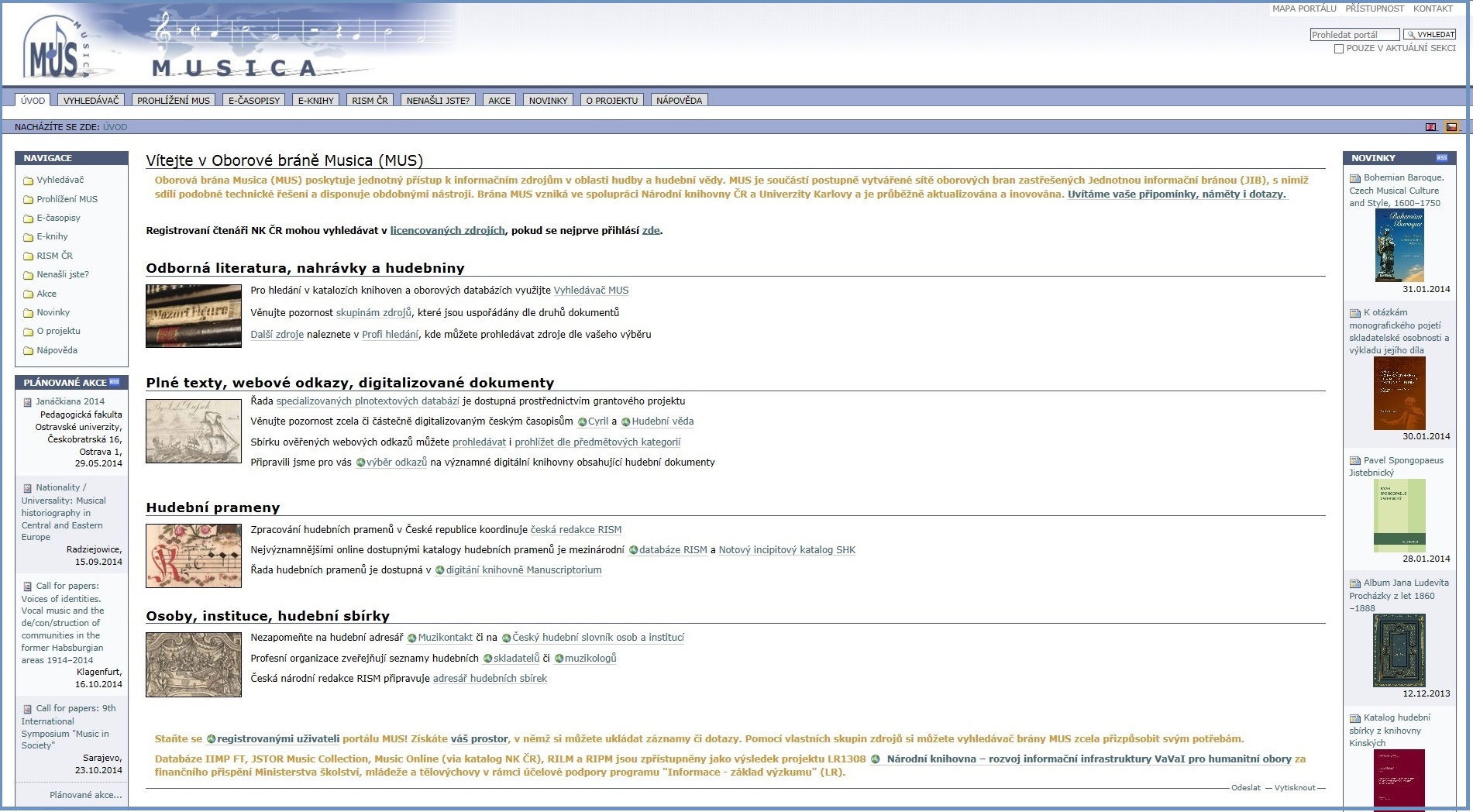 Oborová brána PRÁVO (http://pravo.jib.cz)Oborová brána Právo byla vytvořena jako nástroj na prohledávání licencovaných i volných zdrojů z oblasti práva, který je určen zejména studentům, akademickým pracovníkům a zaměstnancům Právnické fakulty UK. Jejím cílem je umožnit uživatelům z jednoho místa jedním vyhledávacím rozhraním paralelně prohledávat různé české a zahraniční zdroje (katalogy knihoven, plnotextové databáze atd.) z oboru právo, které jsou k dispozici na Univerzitě Karlově v Praze.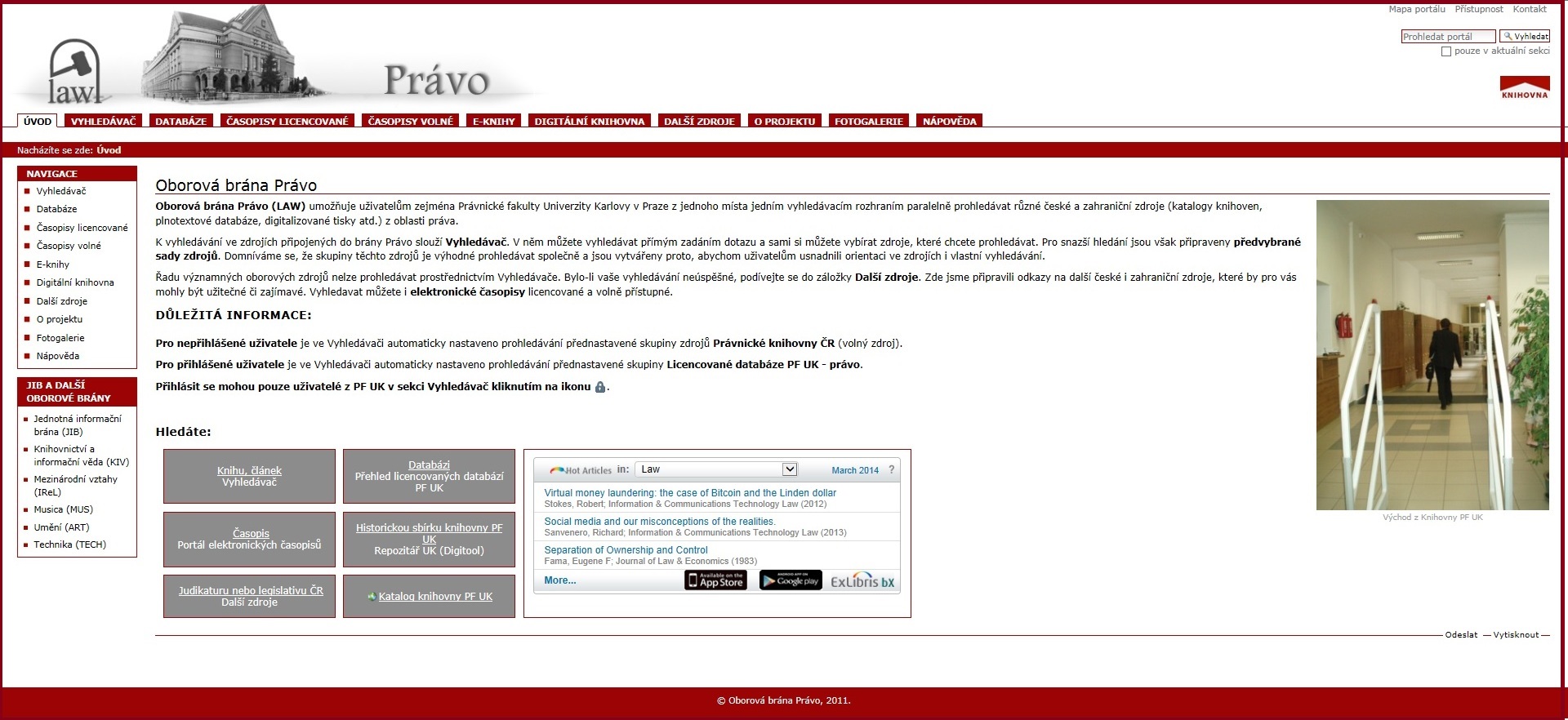 Oborová brána TECHNIKA -  TECH (http://tech.jib.cz)Oborová brána TECH je webový portál, jeden prostor, který nabízí jednotný přístup do českých i zahraničních, volných i licencovaných odborných zdrojů z oblasti techniky a aplikovaných přírodních věd. Jednotné rozhraní TECHu umožňuje vyhledávat a získávat plné texty z odborných časopisů a dalších zdrojů. V TECHu lze prohledávat také katalogy příbuzných knihoven a speciální dokumenty jako jsou patenty, normy a vysokoškolské práce.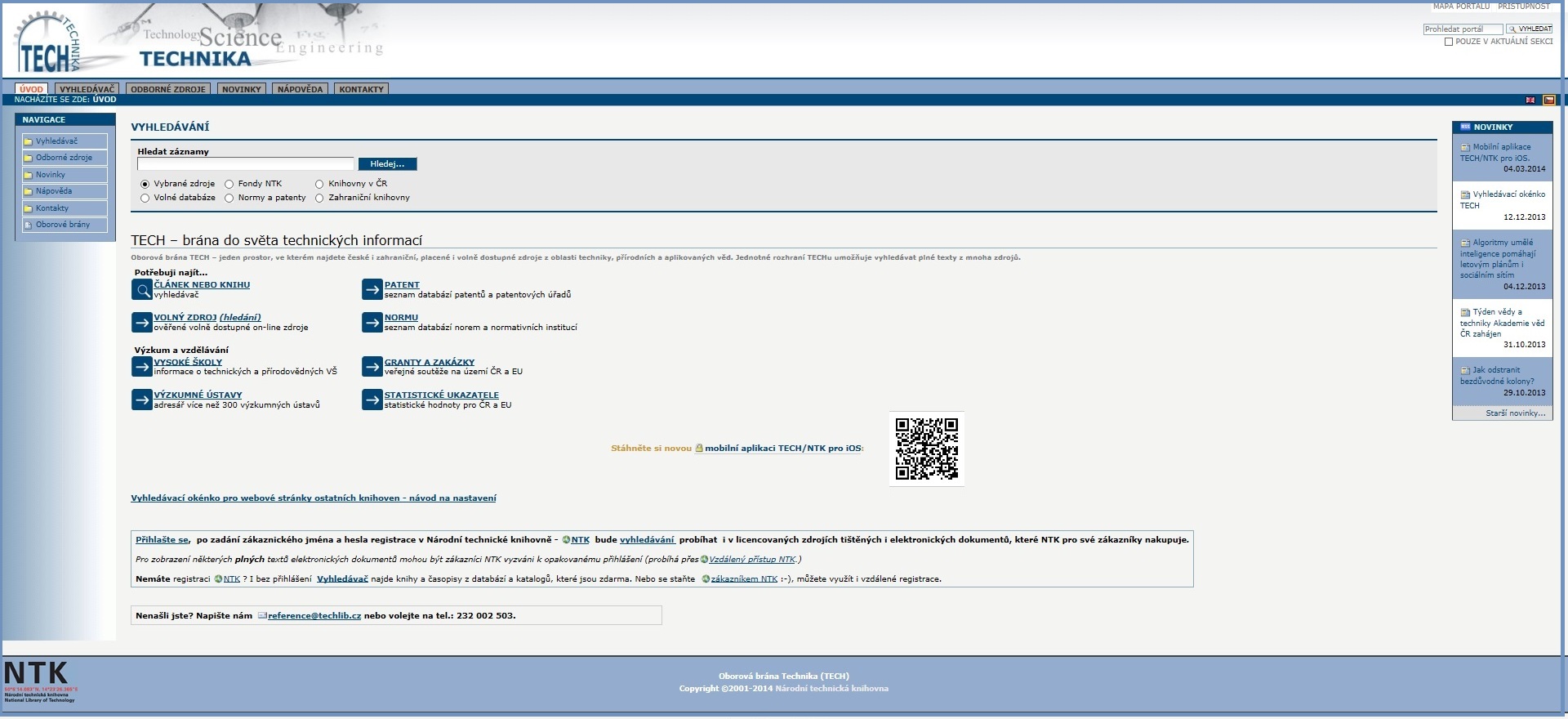 Podrobně je funkcionalita JIB a oborových bran, kterou je třeba v rámci CPK zachovat nebo plnohodnotně nahradit, popsána v Příloze 4: JIB a oborové brány: funkcionalita a zapojené knihovny.Je třeba zdůraznit, že integrace zdrojů v rámci JIB je založena na jiném modelu, než je cílový model integrace zdrojů pro CPK.Integrace v rámci JIB a oborových bran není primárně založena na využití centrálního a lokálního indexu, ale na paralelním prohledávání zdrojů s využitím protokolů Z39.50 a Search/Retrieve via URL (SRU). JIB má jen minimum zdrojů „u sebe“ v indexu a prohledává externí zdroje. Negativním důsledkem je pomalé vracení výsledků. Integrace zdrojů je ale snazší než v případě využití indexů a umožňuje integrovat i zdroje hůře dostupné či méně využívané. Proto bude nutné i v rámci CPK paralelní prohledávání zachovat.Graficky lze zjednodušeně integraci zdrojů v rámci JIB znázornit takto: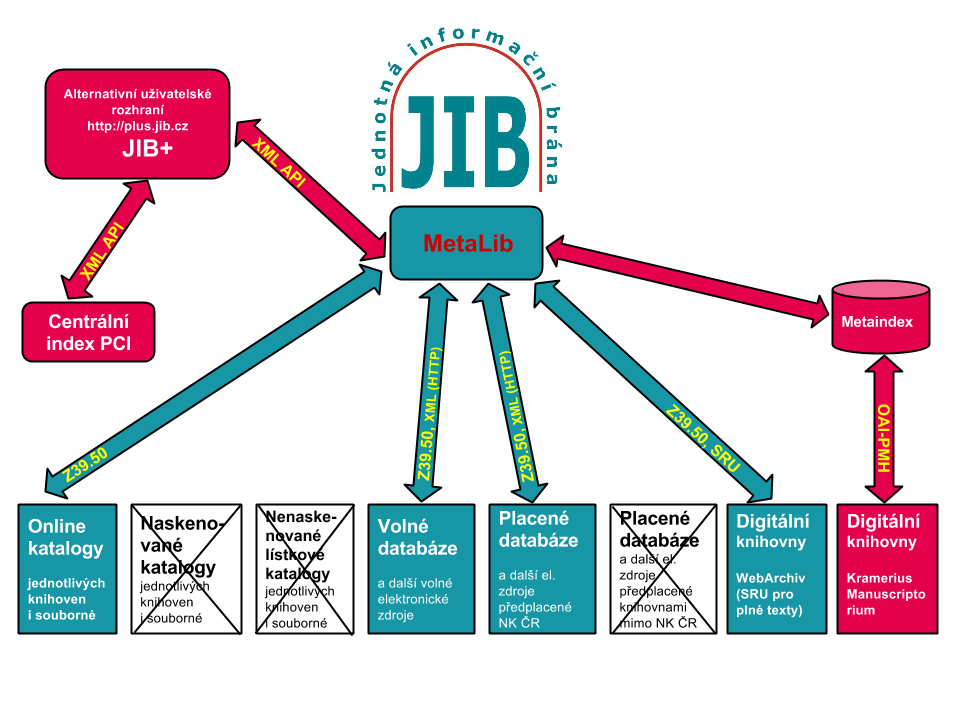 Tyrkysová „barva JIB“ označuje hlavní způsob integrace zdrojů, zatímco „barva CPK“ označuje způsob integrace zdrojů přes jejich sklízení do indexů, které je pro JIB okrajovým, ale pro CPK hlavním způsobem integrace zdrojů. Z obrázku je zřejmé, že řadu zdrojů do JIB integrovat nelze. Vzhledem k tomu, že JIB není postavena na konsorciální licenci MetaLib a SFX, ale na licenci NK ČR, nelze plnohodnotně integrovat a využít placené databáze a další zdroje předplacené knihovnami mimo NK ČR. Toto omezení by odstranila konsorciální licence. U dalších centrálně nedostupných zdrojů však žádný recept na rychlé a snadné řešení neexistuje. Lístkové katalogy, ale i naskenované lístkové katalogy musí projít před integrací do JIB i CPK procesem úplné retrospektivní konverze, aby byla k dispozici pro integraci nezbytná metadata.Linkování a linkovací serveryŘada zakládajících knihoven (viz Příloha 2) již implementovala nebo implementuje kombinaci discovery systémů, centrálních/lokálních indexů a linkserverů. Současný stav linkování v zakládajících knihovnách CPK lze graficky znázornit takto (obrázek bude dopracován).Poznámka: Univerzita Karlova je přidána s ohledem na zajištění linkserveru pro oborovou bránu PRÁVO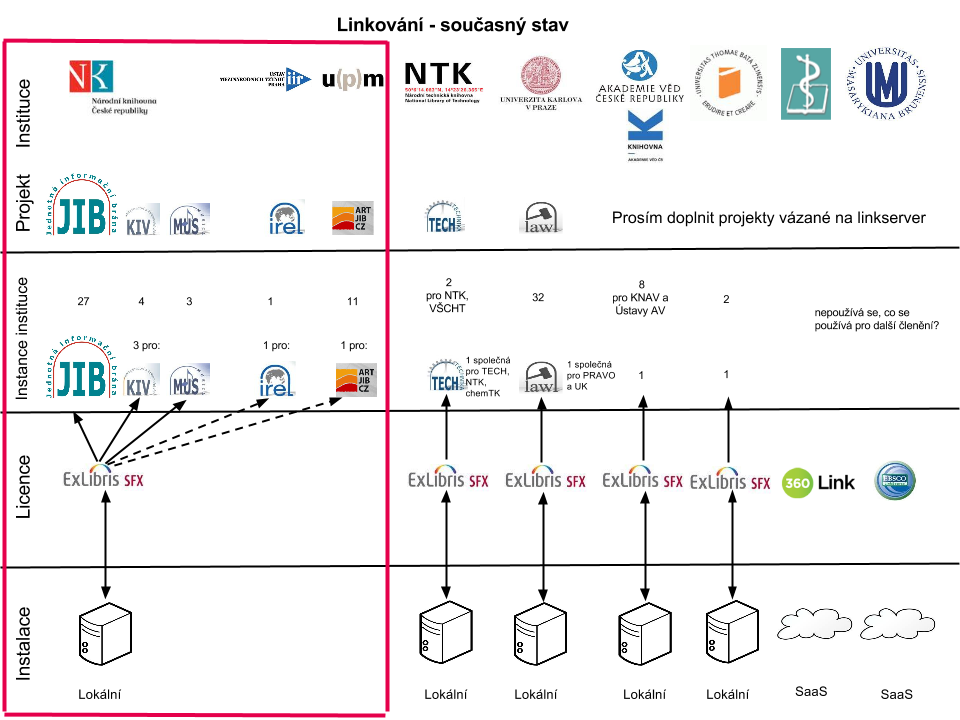 Jejich praktické zkušenosti (viz Příloha 5) ukazují, že centrální řešení nemusí být vždy (např. v případě linkování) ideální variantou a že u těchto projektů bude zřejmě realistickou cestou integrace zachování stávajících linkserverů a jejich zapojení v rámci CPK. U centrálního linkserveru, který by měl pokrýt různorodé a rozsáhlé předplatné řady knihoven, by byla problematická centrální správa zdrojů, udržování aktuálnosti aktivací dostupných EIZ jednotlivých knihoven podle licencí, problematické by bylo i shromažďování a udržování aktuálních informací z knihoven. Výsledné menu linkserveru by obsahovalo velký počet odkazů vzhledem k množství aktivovaných EIZ a počtu zapojených knihoven navíc s údaji o dostupnosti. Menu by bylo pro uživatele nepřehledné, hrozilo by riziko preference cílových odkazů elektronických informačních zdrojů (EIZ) uživatelem podle pořadí zobrazení v menu linkserveru, čímž by docházelo ke znevýhodnění některých databází. Nereálná by byla i customizace menu pro jednotlivou knihovnu. Takový centrální linksever by čelil vysoké provozní zátěži, která by mohla způsobovat nedostatečně rychlou odezvu pro uživatele.  Linkservery knihoven zajištují více způsobů prolinkování v modelu “zdrojová služba”-”cílová služba” (např. linkování z WoK, Scopus), což lépe zajistí stávající linkservery spravované přímo knihovnami. S ohledem na uvedené skutečnosti se jeví jako reálný a praktický model založený na kombinací základního linkserveru CPK (transformovaný linkserver JIB) poskytujícího služby knihovnám, které mají shodné (nebo téměř shodné) zdroje s externími linkservery institucí (skupin institucí) se specifickými zdroji a potřebami. 3.1.3 Shrnutí a grafické znázorněníCentrální portál jako základní stavební kámen pro zajištění přístupu do celého systému knihoven ve smyslu, jak byly vymezeny jeho cíle v kapitole 1, v současné době v ČR neexistuje. Knihovny sdílejí své klasické i elektronické zdroje prostřednictvím SK ČR a JIB. Oba zdroje jsou propojeny – SK ČR je integrován do JIB. Většina českých knihoven využívá SK ČR i JIB, což představuje dobrou průpravu na spolupráci v rámci CPK, některé městské knihovny využívají svůj souborný katalog SKAT, řada knihoven (zejména menších) však pracuje v naprosté izolaci, centrální služby nevyužívá a často o nich ani neví.  Oborové brány slouží omezené uživatelské komunitě, v širším kontextu však zůstávají ukryté, i když integrují řadu zdrojů zajímavých pro širokou veřejnost.Sdílení identit probíhá bilaterálně na experimentální, nikoli provozní, úrovni. V některých knihovnách se začíná využívat pro registraci a přihlášení MojeID. Online platby jsou realizovány ve zkušební verzi v několika knihovnách, nikde však není možné za služby knihovny online platit standardní platební kartou. Příprava knihovních systémů na zapojení do CPK je v počáteční fázi, standardy interoperability jsou definovány, producenti knihovních systémů se snaží alespoň základní podmínky splnit, v některých případech ale vyčkávají na „poptávku“ od svých uživatelů.Úroveň MVS je nedostatečná, služba dodávání dokumentů (DDS) je omezena stávajícím zněním autorského zákona a smlouvy se sdružením DILIA, což nepřispívá k rozvoji služby.Graficky lze současnou situaci znázornit takto: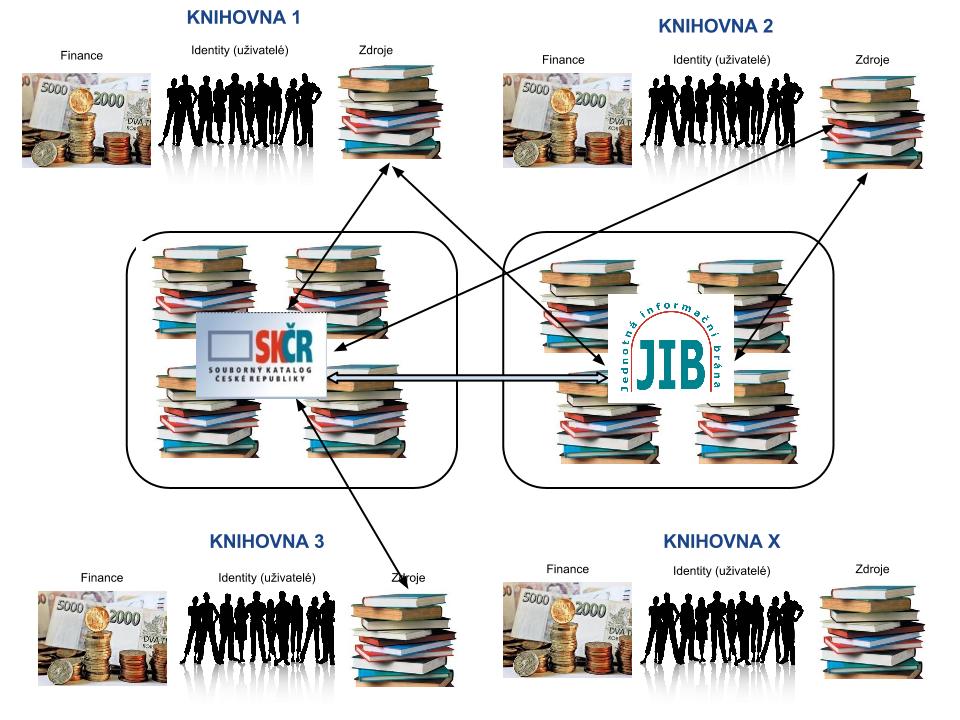 3.2 Předpokládaný stav v roce 2015Rok 2015 byl zvolen jako milník vzhledem k tomu, že Koncepce rozvoje knihoven ČR je navržena pro roky 2011-2015.3.2.1 PopisV roce 2015 bude existovat základ silného portálu jako základní stavební kámen pro zajištění přístupu do celého systému knihoven. Portál bude v pilotním provozu a plně či částečně ho bude využívat všech 20 zakládajících knihoven. Některé zakládající knihovny budou využívat pouze CPK, jiné ho budou využívat paralelně se svými stávajícími systémy a rozhraními a během pilotního provozu (2015-2016) se budou rozhodovat, zda přejdou plně na CPK, nebo si ponechají stávající systém.Pilotní fáze projektu bude pro další osud CPK klíčová – jen pokud bude pilotní fáze úspěšná, většina zakládajících knihoven přejde na zvolené řešení, které bude atraktivní i pro další knihovny, tyto se postupně zapojí a jejich počet bude narůstat, stane se portál skutečně centrálním.Integrace zdrojů v CPK bude (na rozdíl od integrace zdrojů v JIB) založena primárně na využití centrálního a lokálního indexu, do nichž bude integrována většina zdrojů. Pro některé zdroje bude zachována integrace zdrojů přes protokoly Z39.50 a SRU, nepůjde však o hlavní, ale pouze doplňkový způsob integrace zdrojů – viz následující grafické znázornění: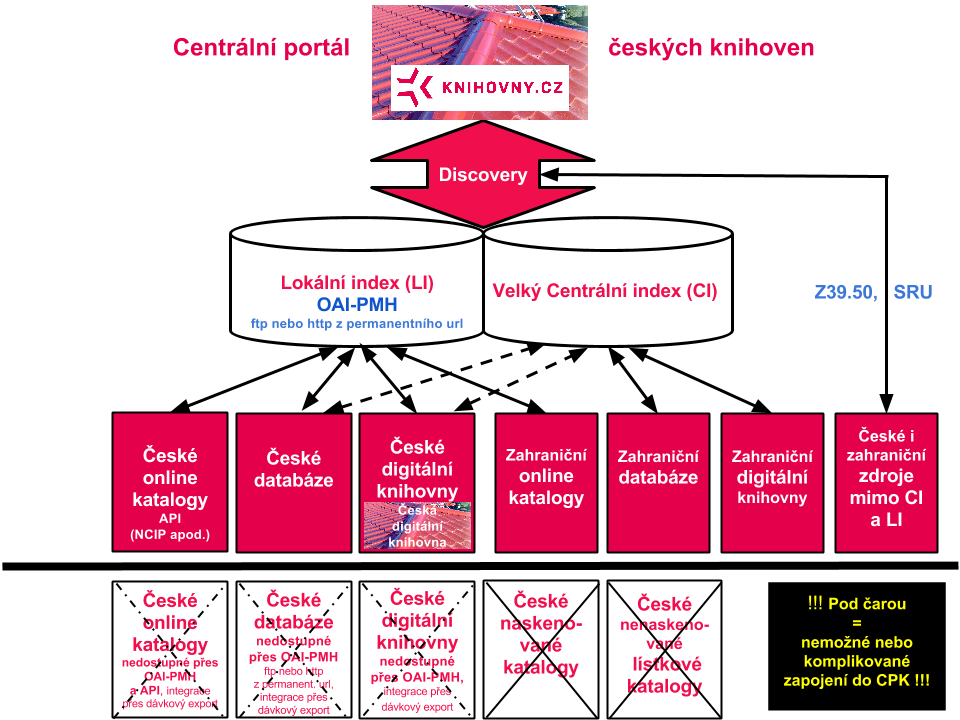 CPK nabídne dokonalejší způsob integrace zdrojů než JIB, pro uživatele bude příjemná zejména podstatně rychlejší odezva při vyhledávání. Konsorciální licence pro technické řešení odstraní limity JIB plynoucí z jejího založení na licencích NK ČR. Stejně jako u JIB však zůstanou mimo možnosti integrace nenaskenované i naskenované lístkové katalogy až do doby, než proběhne jejich retrospektivní konverze a budou k dispozici nezbytná metadata. Mimo CPK nebo hůře integrována bude i řada katalogů, databází i digitálních knihoven, které nebudu dostupné přes OAI-PMH. Je zde sice možnost integrace přes dávkový export, tento způsob však má své limity a negativní důsledky.Pro poskytnutí plných textů dokumentů a dalších přidaných služeb bude vybraný discovery systém nabízet linkování prostřednictvím základního linkserveru CPK i dalších linkserverů: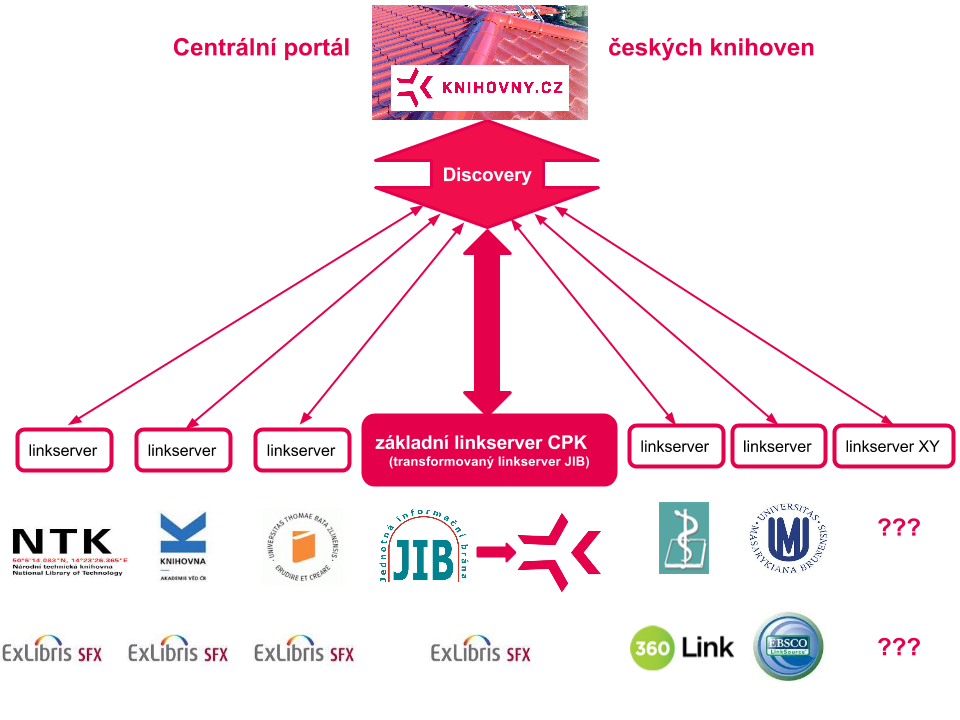 3.2.2 Budoucnost současných projektů Pozice současných projektů v CPK bude záviset na nabídkách dodavatelů. Teoreticky lze předpokládat několik modelů, na nichž budou nabídnutá řešení založena. Dodavatelé samozřejmě mohou nabídnout další, jiné modely, všechny modely však musí respektovat skutečnost, že JIB a oborové brány bude možné integrovat do CPK a nástroje, na nichž je fungování JIB i oborových bran postaveno, bude možné „vypnout“ až ve chvíli, kdy bude v rámci CPK existovat plně funkční a českými knihovnami odsouhlasená alternativa.Model 1: JIB bude integrována do CPKPoznámka: s ohledem na shodnou funkcionalitu i technické řešení zastupuje JIB v modelech i všechny oborové brány JIB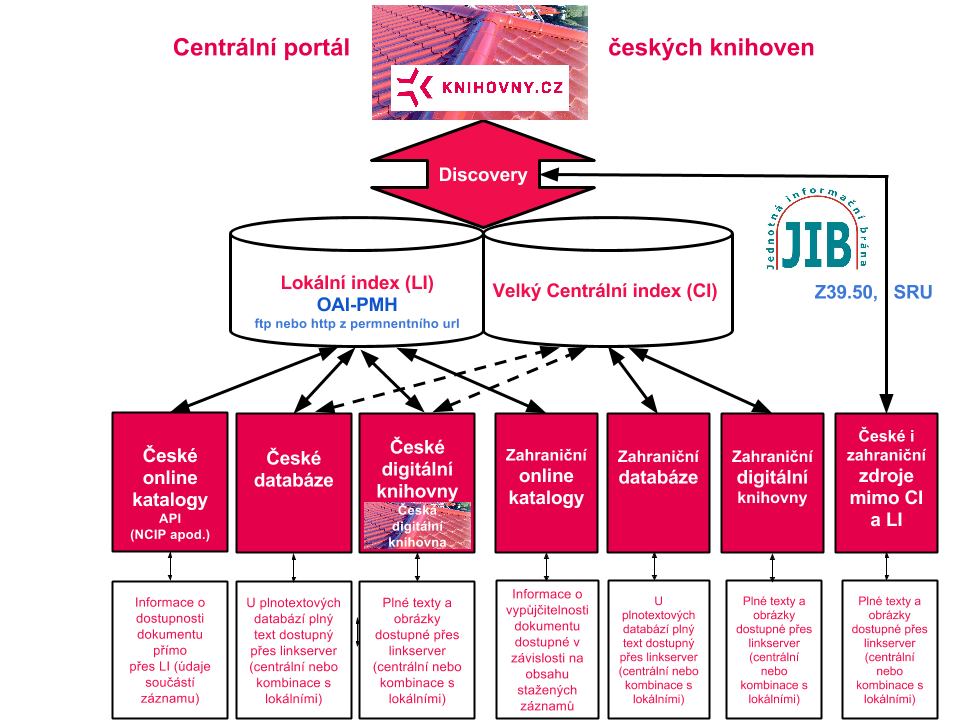 Model 2: JIB+ bude po rozšíření licence transformována do CPK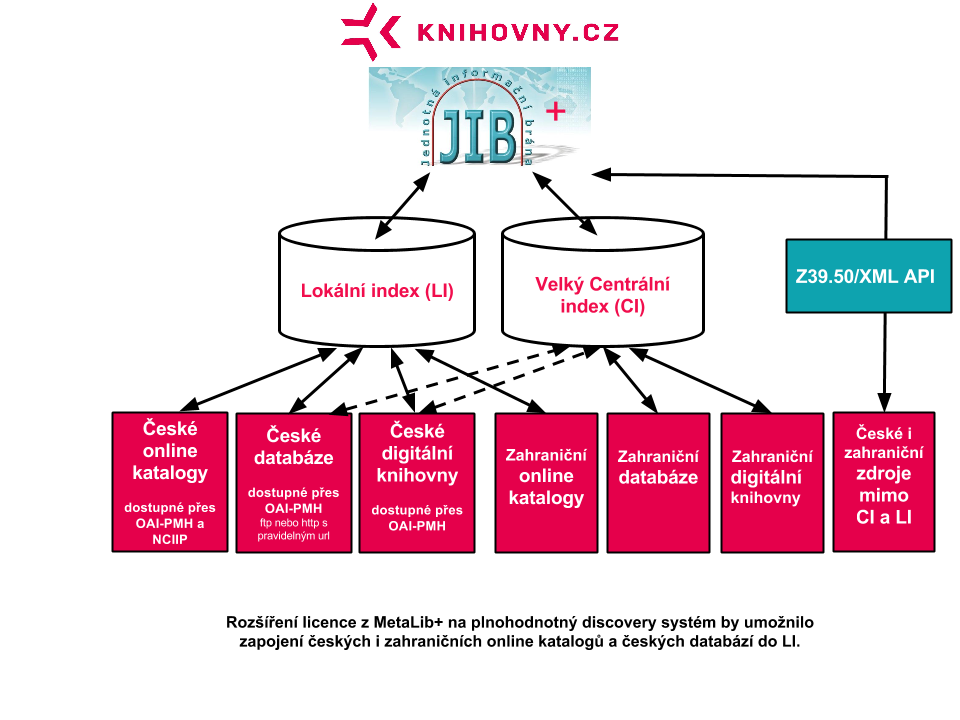 Model 3: JIB a CPK budou koexistovat a postupně (v následujících letech) proběhne integrace JIB do CPK 3.2.3 Shrnutí a grafické znázorněníCentrální portál jako základní stavební kámen pro zajištění přístupu do celého systému knihoven ve smyslu, jak byly vymezeny jeho cíle v kapitole 1, bude v pilotním provozu a bude na něj napojeno všech 20 zakládajících knihoven (některé plně, jiné částečně).Uživatelé budou mít možnost přihlašovat se do zapojených zakládajících knihoven jednotnými přihlašovacími údaji s využitím služby MojeID a s využitím služeb eduID si navzájem propojit účty v jednotlivých knihovnách.  Online platby budou možné, předpokládá se určitá forma společného knihovního rozhraní API pro online platby s využitím platební brány a clearingu Národní technické knihovny (Využití systému VPK). Bude nutné řešit návaznost na ekonomické útvary zapojených knihoven. Graficky lze předpokládanou situaci v roce 2015 znázornit takto: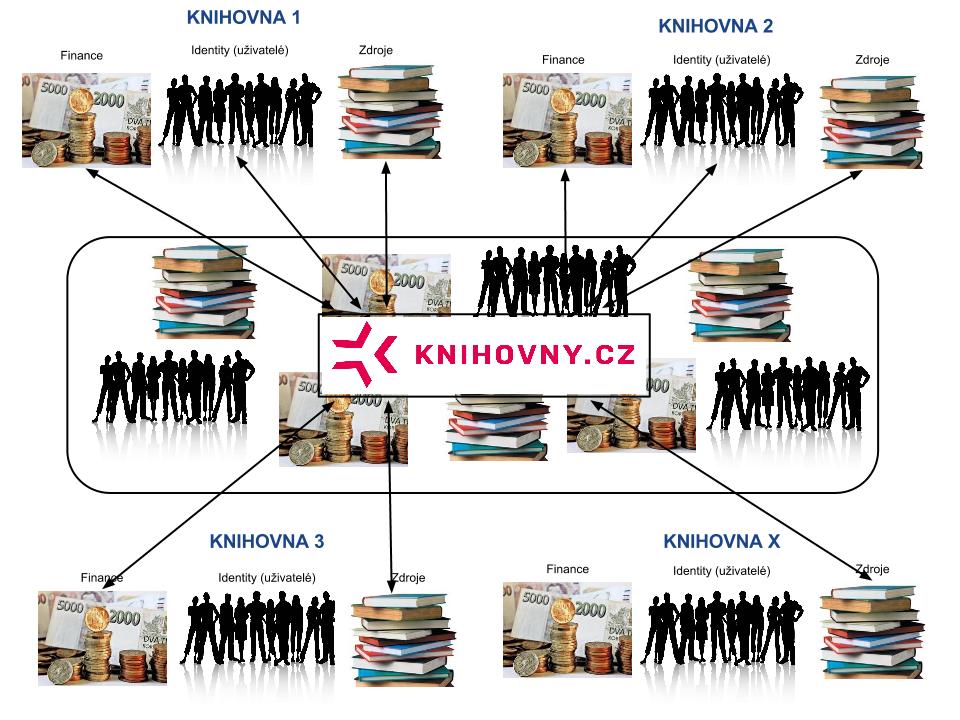 3.3 Cílový stav v roce 20203.3.1 PopisBudoucnost CPK do roku 2020 lze predikovat pouze rámcově. Je velmi pravděpodobné, že se objeví nové, nyní těžko předvídatelné technologie a postupy. V této době bude probíhat výběrové řízení na dodavatele nové generace technologií pro CPK, v němž budou nové trendy a fenomény reflektovány.Bude existovat silný portál jako základní stavební kámen pro zajištění přístupu do celého systému knihoven. Bude v plném provozu a bude ho využívat většina českých knihoven. Jejich klienti budou spokojení, že získají vše pohodlně na jednom místě, čímž bude naplněna vize Koncepce rozvoje knihoven ČR na léta 2011-2015, kterou se do kroku 2015 podaří naplnit pouze částečně. Lokální specifika budou vhodně zakomponována do celku a bude možné se k nim snadno dostat přes osobní/lokální nastavení. Dnes navržené standardy budou běžnou součástí knihovních systémů. Bude se zvyšovat tlak na centralizaci knihovních aplikací a služeb na národní úrovni.Vzhledem k tomu, že bude existovat jednotný, silný, stabilní a zároveň snadno ovladatelný portál využívaný všemi, každá knihovna bude schopna bez problémů působit jako rozhraní pro vstup do celého systému knihoven a každý knihovník bude schopen poskytnout komplexní službu.3.3.2 Budoucnost současných projektůNavazující projekty popsané v předcházejících kapitolách, které bude účelné a technicky možné do CPK integrovat, budou již integrovány nebo s CPK propojeny. JIB ve stávajících podobě nebude existovat. Všechny zdroje budou plně integrovány do centrálních/lokálních indexů, případně jiným, dnes neznámým, způsobem.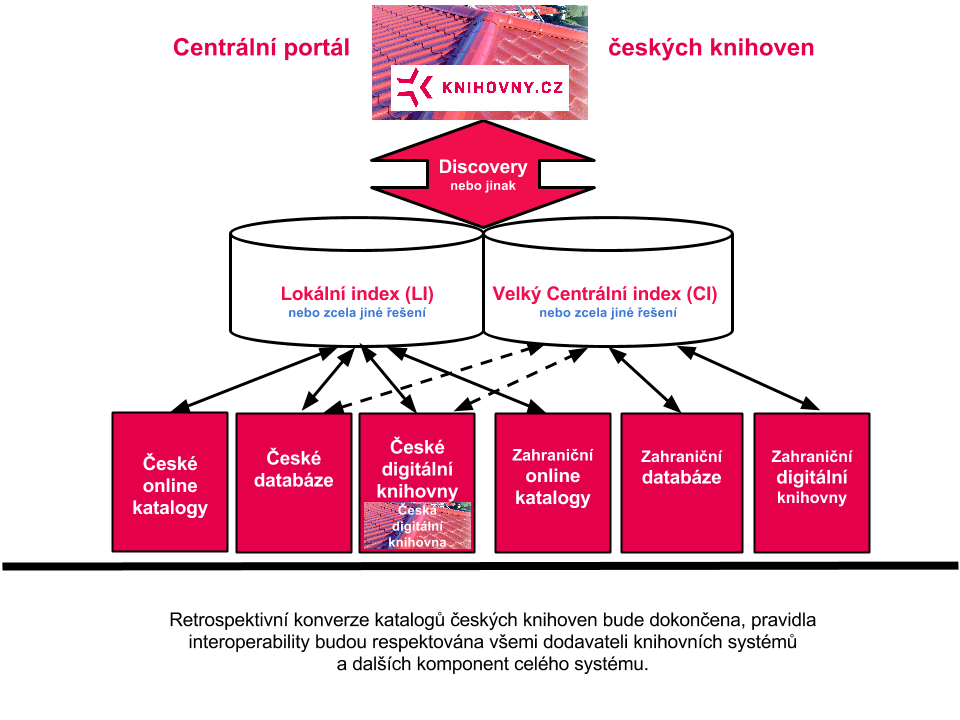 3.3.3 Shrnutí a grafické znázorněníCentrální portál jako základní stavební kámen pro zajištění přístupu do celého systému knihoven ve smyslu, jak byly vymezeny jeho cíle v kapitole 1, bude v plném provozu a bude ho využívat většina českých knihoven. Sdílení identit bude běžnou záležitostí jako podmnožina širšího sdílení identit pro různé typy služeb v národním i mezinárodním kontextu. Online platby budou běžné.Úroveň MS a služby dodávání dokumentů bude vysoká, s ohledem na vysoké procento dokumentů existujících v elektronické podobě bude klasická MS ztrácet na významu.Graficky lze předpokládanou situaci v roce 2020 znázornit takto: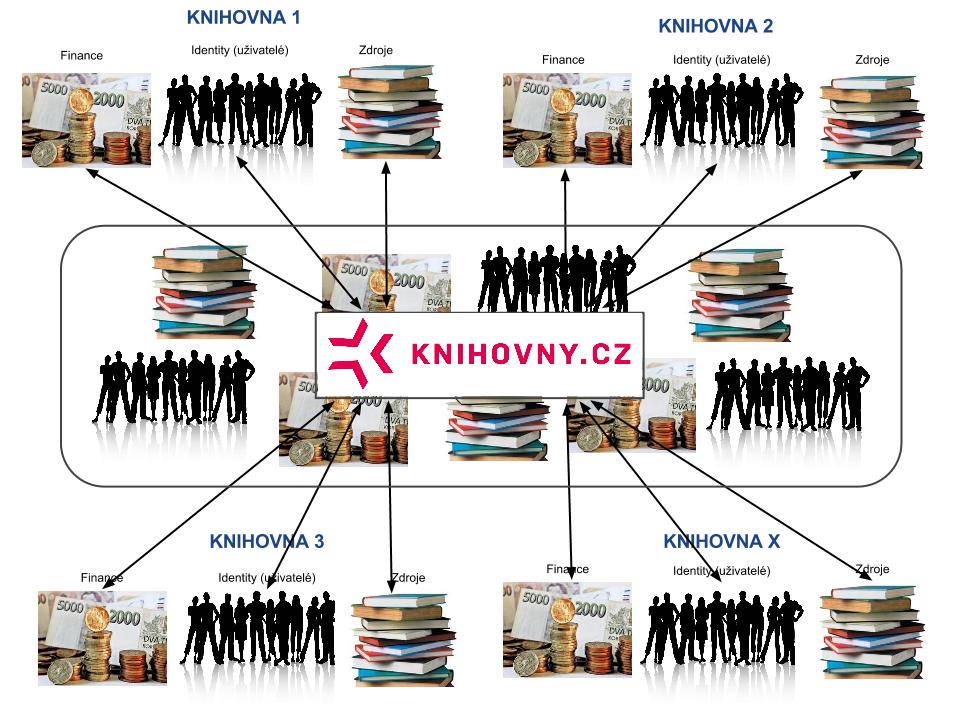 3.4 Harmonogram201431. března: Příprava Projektového záměru verze 3 včetně jeho zkrácené „beletrizované“ verze15. května: Vyprecizování a zúžení požadavků na dodavatele technologického řešení pro CPK30. září: Příprava věcného podkladu zadávací dokumentace pro výběrové řízení na dodavatele technologického řešení pro CPK9. prosince: Finalizace zadávací dokumentace, případně vyhlášení výběrového řízení na dodavatele technologického řešení pro CPK2015leden-únor: Vyhlášení výběrového řízení na dodavatele technologického řešení pro CPK(pokud neproběhne v roce 2014)březen-květen: Dodavatelé – zpracování nabídekčerven-červenec: Výběr dodavatele, podpis smlouvy (smluv)srpen: Instalace základních komponent, parametrizace pro jednotlivé knihovnyzáří-říjen: Testovánílistopad- : Pilotní provoz základních komponent CPK v zakládajících knihovnách4 Sdílení jednotné uživatelské identity (Petr Žabička)Knihovny poskytují řadu služeb, které nevyžadují ověření identity uživatele, v některých případech však je poskytnutí služby ověřením identity přímo podmíněno. CPK je koncipován tak, že nebude sám poskytovat služby ověření uživatele, řadu těchto služeb bude ale zprostředkovávat. Portál bude připraven pracovat s identitou uživatelů kterékoli ze zapojených knihoven tak, že při přihlašování do portálu proběhne ověření uživatele příslušnou knihovnou, přičemž daná knihovna může pro toto ověření využít vlastní uživatelskou databázi nebo jinou s ní provázanou ověřovací službu, například mojeID. Uživatel bude mít dále možnost propojit více svých identit z různých knihoven tak, aby mu Centrální portál například s využitím znalostní báze linkovací služby byl schopen doporučit všechny informační zdroje, které má k dispozici v knihovnách, jejichž je registrovaným uživatelem. Nejvhodnějším nástrojem pro propojování identit se jeví systém Perun, provozovaný organizací CESNET v rámci federace identit eduID. Uživatelská identita na bázi mojeID v kombinaci se systémem propojování identit eduID tak uživatelům knihoven nabídne možnost používat jedinou virtuální identitu pro přístup do českých knihoven (zapojených do CPK). Přihlašování stejným jménem a heslem do více knihoven je však jen jednou výhodou nastíněného řešení. Tou druhou je možnost se s využitím služby mojeID do libovolné knihovny zaregistrovat. V kombinaci s online platbou registračního poplatku tak bude uživatel zbaven nutnosti fyzicky navštívit knihovnu jen kvůli registraci a bude moci začít ihned z domova využívat elektronické služby nebo informační zdroje dalších knihoven. Sdílení uživatelských identit je podmínkou pro plnohodnotnou funkci portálu. Celý systém ocení nejen uživatelé (stačí jim pouze jednou navštívit místo, kde ověří jejich identitu a do dalších knihoven se mohou registrovat online), ale také knihovníci, protože odpadne nutnost opakovaně opisovat a ověřovat osobní údaje uživatelů. Vše nahradí jediné kliknutí, kterým knihovna převezme, samozřejmě s jeho souhlasem, informace o daném uživateli.Z hlediska CPK je problematika identit omezena na nutnost podpory protokolu SAML (jak je využíván ve federaci identit eduID) v roli poskytovatele služeb (service provider), dále na zachování současné funkcionality JIB, využívající informaci o propojených identitách i afiliaci uživatele k více institucím ke zlepšení služeb linkovacího serveru a nakonec i na schopnosti doporučit uživateli v případě potřeby online registraci v jedné z knihoven, které mají přístup k uživatelem hledanému zdroji. CPK si tedy kvůli personalizaci může držet uživatelská nastavení, ta ale mohou být navázána na externí zdroje identit.4.1 Současný stavV řadě českých knihoven je k dispozici online předregistrace. Ta však neumožňuje čerpat okamžitě všechny služby knihovny a očekává se, že uživatel registraci dokončí osobně. V některých českých knihovnách (KNAV, NTK, NLK) lze v současnosti online využít službu registrace na dálku, i ta však předpokládá, že uživatel do knihovny poštou zašle vyplněnou přihlášku. Pro absenční výpůjčky fyzických dokumentů je nutná osobní aktivace účtu při návštěvě knihovny. Vzhledem k tomu, že u nás knihovny neposkytují výpůjčky poštou, není toto podstatné – online registrace je důležitá zejména pro přístup k online zdrojům a službám knihovny, jejíž fyzická návštěva by byla pro uživatele příliš časově nebo i finančně náročná. Pro zřízení skutečné online registrace je tak potřeba mít k dispozici ověřenou a bez zbytečných bariér použitelnou elektronickou identitu, jakou u nás v současné době nabízí služba mojeID. Moravská zemská knihovna (MZK) je jednou z knihoven, které podporují předregistraci prostřednictvím této služby, přičemž zprovoznění plné registrace bude provedeno v nejbližší době v návaznosti na zprovoznění online plateb v MZK.Službu mojeID provozuje neziskové sdružení CZ.NIC a její využití je výhodné v tom, že jde o neutrální třetí stranu, která je schopna poskytnout za symbolickou cenu (pro knihovny 1,- Kč bez DPH za rok) službu knihovnám, kterou by jinak musely zajišťovat knihovny samy a jejíž zajištění by bylo velmi náročné jak finančně, tak právně, provozně i administrativně.  Pro uživatele je služba zdarma. Službu mojeID lze pro potřeby knihoven považovat za důvěryhodnou autoritu, která potvrdí identitu uživatele. Identita se pro účely mojeID ověřuje pomocí elektronického podpisu certifikátem vydaným jednou z českých certifikačních autorit, úředně ověřeným podpisem, nebo ověřením na jednom z validačních míst mojeID. Ta jsou zatím tři – sídlo CZ.NIC v Praze, Technická univerzita v Liberci a MZK v Brně, přičemž další místa jsou v jednání. Knihovna nabízející službu validačního místa pro mojeID dokáže ověřit identitu uživatele zdarma. Toto ověření je knihovnou realizováno jako služba, za kterou CZ.NIC knihovně platí a teprve skrze mojeID bude možné takto ověřenou identitu využít v jiných knihovnách. Při zavedení online registrací v největších knihovnách, předplácejících elektronické zdroje a při současném rozšíření validačních míst mojeID bude možné nabídnout uživateli komplexní službu: vzdálenou registraci v jiné knihovně s možností okamžitého přístupu k online zdrojům těchto knihoven.Přihlášením do více knihoven prostřednictvím mojeID, resp. propojením existujících účtů v jednotlivých knihovnách s účtem mojeID, je možné dosáhnout toho, že se uživatel hlásí do každé knihovny vždy stejným jménem a heslem. Samotné knihovní systémy nemají informaci o tom, ve kterých knihovnách je daný uživatel zaregistrován, protože osobní údaje se vždy přenášejí jednosměrně z mojeID k jednotlivé knihovně, přičemž mojeID neumožňuje přímou výměnu (sdílení) údajů o uživateli mezi dvěma subjekty využívajícími službu mojeID. Propojení identit však umožňuje systém Perun vyvíjený organizací CESNET pro potřeby federace eduID (jeho součástí bude i integrace mojeID prostřednictvím SAML). V současnosti je v rámci JIB zprovozněna funkcionalita, která využívá propojení identit v rámci eduID pro zpřesnění nabídky informačních zdrojů pro uživatele – viz. http://info.jib.cz/o-projektu/sfx/volba-instituce.Nyní je k dispozici řešení, kdy se registrovaný (a ověřený) uživatel může přihlásit do zapojené knihovny online a nemusí osobně dokládat svoji totožnost. Toto řešení je v praxi testováno v MZK a předpokládá se jeho rozšíření do ostatních knihoven účastnících se CPK. Pro knihovny se systémem Aleph připravila MZK takové řešení podpory mojeID v Alephu, které je podporované distributorem Alephu, přičemž podpora protokolu SAML (Shibboleth) v roli poskytovatele služeb je v Alephu již přítomna. Ostatní knihovní systémy již mají podporu mojeID převážně zprovozněnou, chybí jim ale naopak podpora protokolu SAML. Proto MZK připravila jednoduchou bránu mezi rozhraním NCIP a SAML, která dokáže zajistit funkci poskytovatele identity směrem k federaci identit eduID.4.2 Předpokládaný stav v roce 2015První knihovny, které se do infrastruktury sdílení identit zapojí, ověří v testovacím provozu různé aspekty sdílení identit a vyladí případné nedostatky či chyby, které vzniknou (např. bude třeba ujistit uživatele, že jejich osobní údaje nebudou zneužity). Větší knihovny budou nejen akceptovat k registraci uživatele ověřené mojeID, ale zároveň se stanou i ověřovací autoritou mojeID (tj. budou mít možnost validovat nově přicházejícího uživatele). Knihovny zpřístupňující placené informační zdroje formou vzdáleného přístupu budou členy federace identit eduID  a zároveň nabídnou uživatelům (i stávajícím) možnost propojit čtenářská konta s účtem mojeID. Prostřednictvím eduID bude z rozhraní CPK možné navzájem propojit uživatelské identity jednoho uživatele, což mu umožní prohledávat a jinak využívat zdroje všech knihoven, do kterých je registrován.V univerzitních a jiných velkých knihovnách se bude stále používat protokol SAML s napojením do federace identit eduID, menší knihovny budou také mít možnost se do federace zapojit a nebudou jim v tom bránit technické překážky. Zvýší se využívání meziknihovních služeb (mezi čtenáři se díky službě sdílení identit rozšíří povědomí o možnosti využívat služby jiných knihoven, jejichž praktické použití se zjednoduší). 4.3 Cílový stav v roce 2020Služba mojeID může být v budoucnu nahrazena využitím systému základních (centrálních) registrů či jiné jednoznačné identifikace občanů. Např. Registr obyvatel (ROB) bude obsahovat základní údaje o občanech a cizincích s povolením k pobytu: jméno a příjmení, datum a místo narození, státní občanství.  Zároveň zde bude odkaz do registru územní identifikace na adresu místa pobytu a další informace. ROB tak bude obsahovat všechny údaje, které knihovna potřebuje o svých uživatelích vědět. Pokud budou mít knihovny možnost vstupovat do ROB a informace o svých uživatelích odsud získat, odpadne nutnost se registrovat u jiných subjektů (jako např. u mojeID) a bude vhodnější využít možnosti, které registry státní správy nabídnou. Na druhou stranu takové řešení bude klást větší požadavky na ochranu soukromí uživatelů.V univerzitních a jiných velkých knihovnách se bude stále používat protokol SAML, jehož implementace již bude běžnou součástí knihovních systémů.4.4 Harmonogram 2014Dojde k zapojení některých knihoven do využívání mojeID. Bude dokončen vývoj systému Perun pro propojování identit v rámci eduID.cz. 2015Všechny používané knihovní systémy budou podporovat možnost zapojení do eduID.cz. Koncem roku většina knihoven zapojených do projektu CPK nejen umožní novým čtenářům registraci přes mojeID, ale zároveň bude poskytovat i validaci účtu mojeID. Tyto knihovny se budou postupně zapojovat i do eduID. Základní registraci budou poskytovat také menší knihovny (předpokládá se integrace služby mojeID do knihovních systémů). Je pravděpodobné, že již bude implementován protokol SAML v systému mojeID a mojeID bude zapojeno do eduID.5 Online platby (Petr Žabička)Online platby jsou nedílnou součástí moderních služeb knihoven, které mají být poskytovány kdykoli a kamkoli. Základem pro poskytování placených služeb je elektronická identita, ke které se budou služby a platby vázat a jejíž zajištění je řešeno v předcházející kapitole.V některých českých knihovnách jsou v současné době již implementovány tzv. interní platební systémy. Tyto systémy umožňují uživatelům ukládat finanční prostředky na svá finanční konta vedená knihovnou. Další placené služby knihovny již uživatel dále hradí právě prostřednictvím tohoto finančního konta. Mezi zásadní výhody tohoto modelu úhrady služeb patří:absolutní jednoduchost použití pro uživatele – úhradu čerpaných služeb provádí tzv. na jedno kliknutí, či je tato úhrada v některých případech zcela automatická (např. úhrada poplatku z prodlení);snadné zavádění nových placených služeb – interní platební systém nabízí jednotné transakční rozhraní, se kterým může snadno komunikovat libovolný služby poskytující systém knihovny.Nevýhodou takového řešení je pak to, že knihovna musí spravovat finance uživatele. Výhodnější by proto bylo, kdyby bylo možné využít standardních platebních produktů, jako jsou platební karty, okamžité online převody z účtu, elektronické peněženky apod. Ty však u nás teprve začínají být ve větší míře využívány a systémy knihoven nejsou na jejich nasazení připraveny.Na platby za služby knihoven zapojených do CPK (stejně tak jako jejich služby) je možno nahlížet z několika pohledů. Důležité pohledy jsou především:adresnostpaušální platby – tedy platby, které umožňují čerpat služby po určité období adresné platby – tedy platby, které umožňují čerpat další specifické služby knihoven (typickým příkladem je MS či DDS);místo konzumace službyplatby za služby, které je možno poskytnout v místě uživatele;platby za služby, které je možno poskytnout pouze v konkrétní knihovně.Koncepce řešení online plateb v rámci CPK počítá s tím, že CPK jako takový nedrží žádná vlastní finanční konta a neposkytuje uživatelům přímé placené služby. Dokáže ale zprostředkovat informaci o stavu finančního konta uživatele v knihovně, kde je registrován a nasměrovat jej na stránku, která umožní uživateli online úhradu případné dlužné částky. CPK sám nebude mít informace o výsledku transakce, bude ale moci opakovaným dotazem zjistit nový stav finančního konta přihlášeného uživatele v dané knihovně. Vlastní řešení online plateb bude úkolem jednotlivých knihoven. Po technické stránce jej musí zajistit dodavatelé knihovních systémů ve spolupráci s knihovnou zvoleným poskytovatelem služby platební brány. Možným poskytovatelem služeb platební brány pro ostatní knihovny je mimo bank a dalších komerčních poskytovatelů i Národní technická knihovna, jejíž platební brána je navázána na systém Virtuální polytechnická knihovna (VPK). Protože se sféra online plateb stále rozvíjí, knihovny musí být připraveny pružně reagovat na aktuální vývoj a přijmout případné nové platební nástroje nebo postupy.5.1 Současný stavV ČR v oblasti online plateb stále převažují platební karty, proto je tento druh plateb první, který je v rámci českých knihoven zaváděn. Neznamená to ale, že v budoucnu nedojde k rychlému rozšíření jiných druhů plateb, ať už to budou přímé platby z účtu, Paypal, různé druhy mobilních plateb nebo jiná řešení.Knihovny, zapojené do služby EoD (ebook on demand) mohou akceptovat platby za tuto službu prostřednictvím platební brány Tyrolské univerzitní a zemské knihovny v Innsbrucku.V  některých českých knihovnách jsou již implementovány interní platební systémy, a to jak v pilotním provozu, tak i v ostrém provozu.  V současné době uživatelé mohou skládat finanční prostředky na svá finanční konta dvojím způsobem:v hotovosti, resp. bezhotovostně (platební kartou) na asistované pokladně v knihovně;bezhotovostním převodem (připsání peněz na finanční konto je v současné době zpožděno 1-2 dny díky lhůtě bank pro mezibankovní převody a poloautomatickému zpracování příchozích plateb na straně knihovny, není tudíž okamžité).V závěru roku 2013 pak došlo k několika zásadním událostem:Po technické stránce bylo dokončeno již zmíněné řešení online plateb v NTK. Platební brána je zde navázána na systém VPK a umožňuje mimo jiné hradit závazky vznikající v systému Aleph NTK. Toto řešení však pracuje s interním platebním systémem NTK a není proto snadno přenositelné do jiné instituce. NTK je nicméně připravena provozovat VPK jako alternativní platební bránu.Pro knihovny se systémem Aleph bylo vyvinuto distributorem podporované řešení online plateb v systému Aleph. Toto řešení by mělo být možné propojit i s platební branou NTK, takové propojení však zatím nebylo prakticky otestováno.Dodavatelé ostatních knihovních systémů jsou připraveni obdobné řešení implementovat na základě požadavku zákazníka.Nejvhodnějším kandidátem na roli centrálního poskytovatele plateb je služba VPK provozovaná Národní technickou knihovnou. Tato služba již řadu let umožňuje uživatelům i institucím mít svá vlastní finanční konta, šlo by tedy jen o rozšíření stávajících smluv. Koncepčně by bylo vhodné toto řešení pro přijímání online plateb doplnit o podporu mojeID a SAML, což je ale nad rámec nezbytných potřeb realizace online plateb.Knihovny budou muset vyřešit zejména podporu online plateb ve svých knihovních systémech a ve vazbě na vlastní účetnictví.5.2 Předpokládaný stav v roce 2015Největší knihovny, zejména ty, které nabízejí svým uživatelům placené elektronické informační zdroje, budou akceptovat online platby registračních poplatků a poplatků za prodloužení registrace. Dále budou umožňovat i úhradu poplatku z prodlení a případných dalších výdajů.Platební systém VPK bude v pilotním provozu.CPK bude přímo poskytovat pouze neplacené služby, služby placené bude jen zprostředkovávat a poplatky za ně bude inkasovat knihovna danou službu poskytující. Systémy jednotlivých knihoven budou umožňovat online platby ve vazbě na VPK, resp. na jiné platební brány (Aleph), nebo bude dokončován vývoj takového řešení (jiné knihovní systémy než Aleph).Některé knihovny budou poskytovat svým uživatelům možnost vedení finančních kont a budou umožňovat na tato konta vkládat peníze prostřednictvím online plateb (přinejmenším kartami VISA a Mastercard). V tomto roce je možné očekávat snížení poplatků za kartové transakce, protože EU připravuje zastropení poplatků odváděných bankami kartovým asociacím – viz. http://www.out-law.com/en/articles/2014/february/european-parliament-committee-agrees-on-payment-card-interchange-fee-caps/.Bude zahájeno řešení problematiky online plateb a tiskových řešení v knihovnách (konta SafeQ apod.).5.3 Cílový stav v roce 2020Pokud nedojde k zásadní změně paradigmatu (tedy způsobu hrazení plateb), bude fungovat jediný platební systém, který bude obsluhovat veškeré platby. Většina knihoven, které budou do CPK zapojeny, jej bude využívat a tedy bude i schopna přijímat online platby za své služby. Nepředpokládá se, že by mnoho knihoven provozovalo své vlastní platební brány. 5.4 Harmonogram2014Zprovoznění online plateb v MZK a případně dalších knihovnách s vlastní platební branou.Testovací provoz platební brány VPK v roli platební brány jiné knihovny než VPK.2015Do konce roku 2015 bude platební brána VPK uvedena do pilotního provozu.6 Interoperabilita (Petr Žabička)Pro zajištění funkčnosti CPK je nutné zajistit i připravenost na straně knihoven – poskytovatelů informačních zdrojů a služeb. Zatímco v případě digitálních knihoven převažuje v knihovnách systém Kramerius a jiné systémy jsou provozovány spíše ojediněle, existuje v ČR řada knihovních systémů, z nichž většinu bude nutné do portálu integrovat. Výjimkou jsou snad jen open source knihovní systémy Koha a Evergreen, které se zatím v ČR vyskytují jen v několika malých knihovnách. Hned při spuštění portálu do něj budou zapojeny knihovny se systémy Aleph, ARL, Clavius, Verbis, DAWINCI a Koniáš. Specifické postavení mají pak centrální služby a databáze. CPK by měl přebírat obrázky obsahů a obálek ze serveru obalkyknih.cz a obsahy knih i fulltextově indexovat, využívat by měl i další funkce tohoto serveru (hodnocení, tagy a komentáře). CPK bude muset dále korektně pracovat s daty z databáze národních autorit, adresáře knihoven a měl by být schopen využít i informace o tom, které záznamy z různých knihoven byly propojeny v souborném katalogu.Požadavky na knihovní systémy je možné rozdělit do několika skupin. První z nich je přenos bibliografických a dalších údajů z knihovních systémů do CPK, další pak integrace služeb knihovního systému a poslední je kvalita a obsah dodávaných dat a s tím související požadavky na standardizaci zápisu některých údajů. Z knihovních systémů používaných českými knihovnami jen Aleph měl hotová v podstatě všechna komunikační rozhraní potřebná pro integraci do discovery systému. Ostatní systémy podporovaly obvykle jen standardy Z39.50 a OAI-PMH, případně SIP. Proto byl pro tyto knihovní systémy dohodnut  společný standard postavený na protokolu NISO Circulation Interchange Protocol (NCIP) v. 2.02 (NISO standard Z39.83). Aktuální dokumenty ke standardům interoperability jsou umístěny ve sdílené složce http://goo.gl/8tEfwy. Příklad implementace API Alephu pro systém VuFind je na adrese http://goo.gl/H6jiWa.Klíčovými funkcemi protokolu NCIP, které by měl CPK podporovat jsou (číslování převzato ze standardu NCIP):  Další kapitolou je agregace bibliografických dat. V současnosti je k této činnosti nejvhodnější protokol OAI-PMH, který bude v budoucnosti pravděpodobně nahrazen protokolem ResourceSync. Řada knihoven však dosud zasílá svá data například do souborného katalogu dávkově a je pravděpodobné, že dávkové aktualizace budou nezbytné i jako alternativa k dodávání dat do CPK prostřednictvím OAI-PMH. Vzhledem k tomu, že některé ze záznamů mohou být nadměrně velké, není pro dávkový přenos záznamů možné použít formát ISO2709. Aktualizace indexu CPK by měla probíhat nejméně 1x denně.Součástí předávaných bibliografických záznamů musí být i podrobné informace o všech exemplářích. Pro ty bylo použito rozšíření standardů definovaných pro Registr digitalizace a projekt Virtuální depozitní knihovna s využitím MARC pole 996. CPK musí pracovat nejen s informací o záznamech které v katalogu vznikly, ale i o těch, které byly smazány, aby byly jeho informace aktuální. Výše uvedené požadavky v kombinaci s plánovaným přechodem na katalogizační pravidla RDA vedou mimo jiné k tomu, že dodávaná bibliografická data by měla být ve formátu MARC21, CPK by tedy již nemusel podporovat import dat ve formátu UNIMARC. Dosavadní testování dat předávaných mezi jednotlivými knihovními systémy navzájem odhalilo jednu zásadní slabinu: některé vazby mezi různými bibliografickými záznamy není možné spolehlivě přenést z jednoho systému do druhého. Bohužel se to týká i informací o přívazcích zpracovaných v samostatných bibliografických záznamech nebo záznamů analyticky rozepisujících jiný dokument. Tyto vazby se v různých knihovních systémech zaznamenávají různě, někdy v rámci standardních MARC polí, někdy v nestandardních, někdy zcela mimo záznam apod. Přitom jsou tyto vazby klíčové pro patřičnou prezentaci informací o dokumentu, např. sborníku, zvukovém nosiči apod. CPK přitom musí tyto vazby využívat je pro zobrazení kompletních informací o dokumentech. Obdobně bude nutné standardizovat zápis odkazů na web v poli 856 a dalších polích, zejména pokud jde o linky na webovou verzi popisovaného dokumentu nebo o odkazy do digitální knihovny na digitalizovanou verzi dokumentu. CPK musí tyto odkazy rozpoznat a korektně použít při prezentaci dokumentu. Dodávaná data budou dále muset být v jednotlivých knihovnách pročištěna tak, aby neobsahovala chyby v polích, která budou klíčová pro tvorbu faset (například rok vydání v poli 008 nebo v údajích o exempláři, které budou využívány pro řazení podle data vydání a pro zobrazení na případné časové ose). Na straně CPK pak musí existovat nástroje pro sjednocení faset, například faset pro určení období, druhu dokumentu, žánru a dalších. CPK dále musí podporovat práci s anglickými ekvivalenty předmětových hesel a podporovat jejich korektní zobrazení v jednotlivých jazykových mutacích portálu.Analýzy se budou týkat i dat, která “nepatří” knihovnám, mají lokální charakter (zejména jazykově česká) ale budou zahrnuta do lokálního indexu. I tato data budou muset být sklízena, mapována pro účely faset a zobrazení, bude muset být kontrolována jejich kvalita apod. Vzhledem k tomu, že indexace těchto dat by měla být smluvně ošetřena knihovnami, musí knihovny samy zajistit i jejich integraci do CPK, zejména z toho důvodu, že tak nedojde ke “ztrátě” těchto zdrojů v okamžiku, kdy by došlo k výměně dodavatele řešení CPK.6.1 Současný stavKnihovny připravující se na zapojení do CPK si postupně pořizují potřebné licence, případně spolupracují s dodavateli na vývoji tam, kde zatím potřebná rozhraní neexistují. MZK se připravuje na zahájení testování těchto rozhraní s cílem ověřit jejich funkčnost a použitelnost. Některé knihovny již zpřístupňují své bibliografické databáze prostřednictvím OAI-PMH, další se na to připravují. Knihovny, které dosud používají UNIMARC připravují přechod na MARC21.Způsoby zápisu a možnosti přenosu informace o vazbách mezi bibliografickými záznamy se liší mezi knihovními systémy a někdy i mezi knihovnami používajícími stejný knihovní systém. Liší se i doprovodné údaje v polích obsahujících libovolný odkaz na web (URL). CPK by měl při prezentaci webových odkazů používat WebArchiv, ideálně s využitím protokolu Memento (RFC 7089). Systém WebArchiv Národní knihovny ČR standard Memento podporuje, nenabízí ale vhodné uživatelské rozhraní pro jeho využití (např. Find Mementos od British Library).V katalozích knihoven se vyskytují nekonzistence, které si vyžádají někdy i rozsáhlé kontroly dat. Tyto nekonzistence nejsou vždy odhalitelné stávajícími nástroji (např. při importu do Souborného katalogu ČR), v každém případě by však nemělo docházet ve větším měřítku k odmítání indexace záznamů v CPK, knihovny by měly dodávat všechny své záznamy a tyto záznamy by měly splňovat požadavky pravidel.6.2 Předpokládaný stav v roce 2015Knihovní systémy knihoven zapojených do CPK budou poskytovat svá data ke sklízení prostřednictvím OAI-PMH včetně údajů o jednotlivých exemplářích. Knihovní systémy zúčastněných knihoven budou připraveny na zapojení do CPK a data v nich budou převedena do MARC21. Knihovny budou při zpracování postupovat dle RDA a sjednotí se i ve způsobu zápisu některých pro funkčnost CPK důležitých polích.Bude sjednocen způsob zápisu a přenosu informací o vazbách mezi záznamy i o odkazech na web. Budou probíhat práce na čištění dat v knihovních systémech.6.3 Cílový stav v roce 2020Sklízení prostřednictvím OAI-PMH bude postupně nahrazováno modernějším protokolem ResourceSync a takto budou ve stále větší míře sklízeny pro indexaci i plné texty. Data produkovaná knihovnami budou zpřístupňována volně v souladu se zásadami Linked Open Data. Knihovní systémy budou umožňovat plnou integraci svých funkcí do CPK. Protokol NCIP bude knihovními systémy (s pravděpodobnou výjimkou Alephu) plně podporován a podobně jako API Alephu používán pro integraci knihovních systémů do CPK a případných dalších portálů nebo aplikací.Dojde k výraznému pokroku v kvantitě a kvalitě dat urychlením retrospektivní konverze lístkových katalogů a čištění starých dat na straně jedné a přechodem na MARC21 a RDA na straně druhé. WebArchiv bude plně integrován do CPK.6.4 Harmonogram 2014Příprava projektů do VISK8/B 2014 a 2015. Testování implementací definovaných standardů, jejich zpřesňování. Kontrola kvality dat v katalozích knihoven a opravy dat. 2015V případě potřeby příprava projektů do VISK8/B. Testování implementací definovaných standardů, opravy jen případných zásadních problémů. Kontrola kvality dat v katalozích knihoven a opravy dat. 7 Koordinovaný přístup k informačním zdrojům (Iva Burešová)Zajištění efektivního přístupu k informačním zdrojům pro každého občana této země je hlavním smyslem celého projektu Centrálního portálu knihoven. Elektronické informační zdroje postupně nahrazují tištěné publikace, které však stále zůstávají významným zdrojem (a to nejen v humanitních a společenskovědních oborech), v delším časovém horizontu jejích význam však pomalu klesá. Dílčím cílem kapitoly koordinovaného přístupu k informačním zdrojům je zkvalitnit možnosti vyhledávání informací, zvýšit využívání dostupných EIZ a propagovat další využívání relevantních informačních zdrojů. Díky snadnosti zveřejnění nejrůznějšího obsahu v elektronické podobě vzniká tradičními vydavatelskými praktikami zcela nekontrolované množství dokumentů, ty však často mizí beze stopy, pokud nejsou – spíše náhodou než programově – zachyceny některým strojem archivujícím webové stránky*.7.1 Současný stavV současné době je snaha o snadný a především efektivní přístup k informačním zdrojům zajišťována zejména v oblasti klasických (tištěných) dokumentů a to především v podobě souborných katalogů a různých portálů a bran, hlavně pak oborových. Souborné katalogy se snaží navázat na trend v oblasti EIZ, které jsou do katalogů postupně také zahrnovány. Současně s těmito snahami paralelně probíhá i množství projektů, které si kladou za cíl s většími či menšími úspěchy shromáždit informace o dostupných EIZ**. Koordinace přístupu knihoven ke klasickým i elektronickým informačním zdrojům nabízeným knihovnami funguje v technologické rovině částečně díky Jednotné informační bráně a oborovým branám. Knihovny sdílejí své klasické i elektronické zdroje také prostřednictvím SK ČR. Oba zdroje jsou již propojeny – SK ČR je integrován do JIB. Většina českých knihoven využívá SK ČR i JIB, některé městské knihovny využívají souborný katalog SKAT, řada knihoven však centrální služby nevyužívá. Zásadní problém je však v oblasti spolupráce knihoven. Jistá míra koordinace existuje díky konsorciálnímu nákupu a společnému využívání finančních zdrojů. Důležité je docílení celostátní koordinace při pořizování informačních zdrojů - pomoci by s tím měl projekt Efektivní informační služby pro veřejnost a státní správu, který řeší Národní technická knihovna. Díky již fungujícímu Registru akvizice EIZ je souborná informace o dostupnosti EIZ částečně dostupná. V současné době je vklad informací o EIZ povinná pro řešitelé projektů „Informace – základ výzkumu (LR)“ MŠMT, zbytek informací je získáván na základě dobrovolnosti a vůle spolupracovat. Kromě velkého množství elektronických zdrojů získávaných na základě předplatných a jsou tu také velké digitalizační projekty financované z evropských fondů typu Národní digitální knihovna či krajských projektů a dále projektu Google knihy kde začíná vznikat velké množství digitálních dokumentů. Jejich dostupnost v knihovnách bude záležet především na legislativních opatřeních a dohodách s vydavateli.Klíčový projekt Národní digitální knihovny je ve stadiu ověřovacího provozu, vyhodnocení poloprovozu, digitalizace a tvorby metadat. Bez větší koordinace postupuje tzv. krajská digitalizace. Existence „národního“ úložiště s dokonale vyřešenou dlouhodobou spolehlivou přístupností včetně definice jeho otevřenosti, kapacit a podmínek využití je nezbytná pro všechny digitalizační projekty, ať už je vyřešena převážně kapacitou NDK, v kombinaci NDK, ČDK a dalších repozitářů nebo jako síť spolehlivých úložišť. Vzhledem k náročnosti dlouhodobého spolehlivého uchování, které výrazně převyšuje náklady na uchování dokumentů tradičních, je zajištění dlouhodobé dostupnosti produktů digitalizace pro menší projekty zcela nedosažitelná. Oblast tzv. šedé literatury *** se snaží zachytit a centrálně zpřístupnit projekt NUŠL. EIZ pro výzkum, vývoj a vzděláváníV roce 1998 Ministerstvo školství, mládeže a tělovýchovy podpořilo první dva projekty na konsorciální nákup EIZ a od té doby tato podpora, která v ročním průměru vzrostla z necelých 130 mil. Kč v roce 2000 na více než 156 mil. Kč v roce 2012, a která s drobnými kolizemi stále trvá. Tyto zdroje jsou přitom dostupné i pro širokou veřejnost, častěji pouze v prostorách knihovny. Pro období 2013 – 2017 byl pro podporu financování nákupu EIZ využit Operační program Výzkum a vývoj pro inovace, který je však dostupný pouze pro mimopražské vysoké školy a instituce a nelze z něj poskytnout podporu na pořízení zdrojů pro společenskovědní, umělecké a humanitní obory. Tento nedostatek se souhlasem Rady pro VVI vyřešilo MŠMT pro pražské vysoké školy a instituce a celostátně i společenskovědní obory otevřením programu „Informace – základ výzkumu“. Tím došlo k další fragmentaci již tak malých „konsorcií“.Zásadní politický význam má Stanovisko Rady pro výzkum, vývoj a inovace k návrhu programu výzkumu, experimentálního vývoje a inovací Ministerstva školství, mládeže a tělovýchovy „Informace – základ výzkumu“ ze dne 24. února 2012. V něm se říká: „Je třeba změnit stávající způsob podpory financování elektronických informačních zdrojů (EIZ) ze státního rozpočtu, inspirovat se modely úspěšnými v zahraničí, vytvořit koncepční model finanční podpory EIZ, jako základní nezbytné informační infrastruktury pro VaV, a od roku 2018 tento model zavést do praxe v ČR.“ S ohledem na časové nastavení programů OP VaVpI a Informace - základ výzkumu musí být centrum funkční nejpozději na začátku roku 2016 tak, aby bylo schopné sjednat kontrakty na EIZ počínaje rokem 2018. Na závěr nutno poznamenat, že podobný objem EIZ, jaký je nakupován prostřednictvím konsorcií a podpory programů, je nakupován institucemi z jejich vlastních prostředků bez významnější koordinace. Je zde tedy významný prostor pro zvýšení efektivity.„Krizi seriálů“ – tedy neúměrnému růstu cen – týkající se téměř výhradně EIZ pro výzkum, vývoj a vzdělávání se snaží čelit hnutí Open Access (OA), vycházející z jednoduché úvahy, že je-li výzkum financován z veřejných prostředků, měly by být výsledky rovněž veřejně přístupné bez dalších výdajů. V českých podmínkách rozšíření publikování v OA titulech (Gold OA) brání současné nastavení hodnocení výstupů výzkumu, které požaduje umístění výstupů v titulech s vysokým impact factorem, což jsou obvykle tituly, které nepřipouštějí Green OA (autoarchivace) anebo požadují vysoký poplatek, na který v projektu nelze alokovat prostředky. Zdá se, že udržitelný model Gold OA nalezli jaderní fyzici, kteří v konsorciu SCOAP vyberou od členských zemí stejnou částku, jakou vydavatelé dostávali na předplatném, publikované články pak budou na profesionálních serverech k dispozici volně. Konsorcium SCOAP by mělo vstoupit do života v roce 2014. EIZ pro širokou veřejnostEIZ v češtině existují a je po nich poptávka. Na rozdíl od propracovaných systémů zahraničních vydavatelů je programová podpora těchto produktů slabá. Nabídka však není nijak rozsáhlá a není zmapovaná. Tyto zdroje přitom mají značný potenciál zejména v podpoře celoživotního vzdělávání a zájmových činností, a to i kdekoliv v regionech, posilují tak podporu rovných příležitostí pro širokou veřejnost. Klíčovou odpovědností všech institucí, které tyto zdroje nakupují, resp. koordinují jejich nákup, je dbát o dodržování existujících standardů nejen u metadat, ale zejména u vlastního obsahu, aby se minimalizovaly náklady na zařazování těchto zdrojů do centrálního indexu tvořícího podstatu portálu CPK.7.2 Předpokládaný stav v roce 2015Naplnění dílčího cíle CPK „Zajistit koordinovaný přístup knihoven a jejich prostřednictvím uživatelů k informačním zdrojům nabízeným systémem knihoven“ můžeme tedy vidět zejména v naplnění bodů 7. Zabezpečit efektivní dostupnost elektronických informačních zdrojů (dále jen „EIZ“) pro podporu VaVaI po roce 2011 a 8. Zabezpečit efektivní dostupnost EIZ pro širokou veřejnost Koncepce rozvoje knihoven.Pro léta 2013-2017 je situace fixována vládou schválenými komplementárními operačními programy Výzkum a vývoj pro inovace (OP VaVpI) a Informace – základ výzkumu, které by měly pokrýt jádro informačních potřeb českého výzkumu a vývoje realizovaného na vysokých školách, v Akademii věd ČR a dalších výzkumných organizacích. Tuto, na pět let stabilizovanou, situaci je třeba využít pro vytvoření efektivnějšího mechanismu distribuce podpory informační infrastruktury. Podkladem budou výstupy projektu Efektivní informační služby NTK pro veřejnost a státní správu (EFI) řešeného v současnosti NTK. Jedním z jeho klíčových výstupů schválených MŠMT je Implementace jednotného systému plánování nákupu EIZ do ČR zahrnující zpracování strategického materiálu na základě provedených analýz, který bude poskytnut MŠMT jako základní nástroj pro zavedení strategických a procesních změn s cílem nalezení efektivního, ekonomického a hospodárného modelu plánování, pořizování a zpřístupňování EIZ pro oblast výzkumu a vzdělávání v ČR po vzoru FinElib. To musí být funkční nejpozději na konci roku 2015 či začátku roku 2016 tak, aby bylo schopné sjednat kontrakty na EIZ počínaje rokem 2018. Důležitým nástrojem pro koordinaci přístupu knihoven potažmo jejich uživatelů k informačním zdrojům bude jistě i Registr akvizice elektronických informačních zdrojů  (RA EIZ) vytvořený rovněž jako výstup zmíněného projektu a který je povinně naplňován údaji o tom, ve kterých knihovnách jsou k dispozici které informační zdroje. Registr bude provázán s portálem, takže pro každého občana je přístup k potřebným zdrojům buď přímý, nebo bude záležitostí několika kliků. Případné poplatky budou řešeny online z klientských kont centrálního platebního systému.Paralelně s aktivitami na zvýšení efektivity pořizování EIZ placených modelem předplatného budou rozvíjeny pravděpodobně po jednotlivých vědních oborech aktivity ve směru minimálně Green OA či po vzoru SCOAP3 dokonce Gold OA. S ohledem na potenciální vliv ČR to bude znamenat sledování mezinárodního vývoje této oblasti a participaci ČR v relevantních aktivitách. 7.3 Cílový stav v roce 2020Licencované, volně dostupné i specifické zdroje jednotlivých knihoven budou integrovány do Centrálního portálu knihoven. RA EIZ bude integrován do portálu tak, aby přístup k hledaným zdrojům byl zcela transparentní. Koordinace domácích zdrojů dosáhne takové úrovně, že pro nově vytvářené zdroje bude jen zřídka kdy nutné vytvářet nové interface pro zapojení do centrálního indexu. Případné poplatky budou řešeny online platbou. Portál nabídne komplexní nabídku informací nejen o existenci zdrojů, ale i o jejich dostupnosti. Klient získá jak informaci o dostupnosti primárních dokumentů (tištěných i elektronických) zdarma v nejbližších knihovnách, tak o možnosti získat je za poplatek z pohodlí domova (elektronické dokumenty online, tištěné dokumenty ideálně prostřednictvím placené MS domů).Portál také umožní sdílení výsledků digitalizace (pokud bude v budoucnu přijata novela Autorského zákona kodifikující předjednanou dohodu knihoven, nakladatelů a DILIE o kolektivní správě nekomerčních děl).7.4 Harmonogram 2014Aktualizace požadavků na zapojené zdroje - tabulky A-E v Příloze č. 3  Projektového záměru verze 2.Aktualizace zapojených zdrojů ve smyslu rozšíření údajů technických požadavků integrovaných zdrojů.Vytipování zdrojů důležitých pro české knihovny a jejich uživatele a volba optimálních nástrojů pro jejich integraci a zpřístupnění.Prověření dostupnosti národních zdrojů, jejichž integrace do centrálního/lokálního indexu bude požadována již v pilotní fázi projektu v roce 2015. Uzavření smluv s dodavateli těchto zdrojů knihovnami (nikoli dodavatelem CPK).2015Zajistit koordinovaný přístup knihoven a jejich uživatelů k informačním zdrojům nabízeným systémem knihoven.Do konce roku 2015 proběhne testování CPK a pilotní provoz CPK v zakládajících knihovnách, postupně budou integrovány další navrhované zdroje.8 Meziknihovní služby a dodávání dokumentů (Karolína Košťálová)8.1 Současný stav8.1.1 Meziknihovní službyCílem meziknihovních služeb je zajistit uživatelům veřejných knihoven přístup k informacím bez ohledu na místo uložení knihovního dokumentu. Jsou založeny na principu vzájemnosti, z něhož vyplývá pro veřejnou knihovnu povinnost poskytnout jiné veřejné knihovně pro jejího uživatele službu (výpůjčku či kopie) z vlastního knihovního fondu, je-li o to požádána. Meziknihovní výpůjční služby jsou v současné době uživatelům poskytovány z klasických tištěných knihovních fondů, podmínky výpůjčky (absenční či prezenční studium) stanovuje půjčující knihovna. I kopie jsou zhotovovány především z tištěných knihovních fondů, do poskytování meziknihovních reprografických služeb (MRS) však stále výrazněji pronikají licencované elektronické zdroje (pokud licence povoluje využívání pro účely meziknihovních služeb) nebo digitalizované dokumenty. Z těchto dokumentů lze zhotovit pouze kopie, vzdálený přístup pro uživatele jiné knihovny zatím není možný. Pro ověřování dostupnosti požadovaných dokumentů na území ČR knihovny využívají širokou škálu zdrojů od katalogů konkrétních knihoven či jednotlivých digitálních knihoven, až po různé zdroje souborného charakteru.  Požadavky na meziknihovní služby si mezi sebou knihovny nejčastěji předávají prostřednictvím e-mailu, dále pak pomocí online formulářů jednotlivých knihoven, formulářů souborných katalogů nebo zadávání požadavků přímo v katalozích partnerských knihoven. Výjimečně se lze setkat i s klasickými tištěnými papírovými objednávkami.Výpůjčky a kopie obvykle vyzvedává osobně odpovědný knihovník nebo jsou zasílány poštou na adresu žádající knihovny. Úhrady nákladů spojených s meziknihovními službami jsou mezi knihovnami prováděny v hotovosti, bankovním převodem na základě dílčích či souhrnných faktur či složenek, formou předplatného nebo respektují reciproční dohody a meziknihovní služby si neúčtují. Evidenci požadavků na meziknihovní služby knihovny vedou v modulech MVS v rámci knihovních systémů, speciálních databázích, excelových tabulkách nebo papírových záznamech. Efektivnost poskytování meziknihovních služeb v současné době výrazně ovlivňuje několik faktorů: roztříštěnost informací o tištěných, elektronických a digitalizovaných fondech knihoven – jak již bylo v  kapitole 2.1 zmíněno, v ČR existuje řada souborných katalogů a dalších informačních nástrojů popisujících fondy a zdroje knihoven; realizaci meziknihovních služeb paradoxně v řadě případů může zpomalovat skutečnost, že jsou tyto služby zpravidla dosud poskytovány převážně z fyzických knihovních fondů. K rychlému a pohodlnému poskytnutí přístupu k požadovanému textu může pomoci postupující digitalizace a elektronický povinný výtisk – samozřejmě i v souvislosti s příslušnými změnami v autorském zákoně – a u EIZ také možnost sdílení identit na základě konkrétního požadavku uživatele; strategie partnerských knihoven – zvažování, co kdo poskytuje, jak rychle, za kolik penězv některých knihovnách nejsou meziknihovní služby s ohledem na jejich konkrétní možnosti dostatečně personálně zajištěny ani technicky „podpořeny“;finanční náročnost  - ať jde o hrazení nákladů na dopravu dokumentů, reprografické služby či mezinárodní meziknihovní služby, s finanční, technickou a personální náročností může souviset i menší míra angažovanosti některých knihoven při poskytování meziknihovních služeb.nedostatečná propagace – nedostatečná propagace od knihoven směrem k uživatelům8.1.2 Služba dodávání dokumentů (DDS) Standardní součástí meziknihovních reprografických služeb je také elektronické dodávání dokumentů. V současné době funguje v ČR šest systémů poskytujících službu dodávání dokumentů. Služba DDS je pro knihovny výhodná z několika důvodů: usnadňuje komunikaci žádající a dožádané knihovny; součástí vyřízení objednávky je i její vyúčtování/zaplacení z předplatného; kopie je dodávána elektronicky, takže odpadají náklady na poštovné a zkracuje se doba dodání. Licenční smlouva, kterou uzavřely knihovny v roce 2009 s kolektivním správcem autorských práv, agenturou Dilia, změnila podstatně pravidla poskytování služeb DDS. Tyto změny mají víceméně negativní vliv na využívání a další rozvoj systémů DDS.  Povinnost odvádět za kopie vytvořené v rámci služeb DDS vyšší autorské poplatky než standardních 20 haléřů za jednu stránku značně omezila využívanost služby nejen u jednotlivých uživatelů, ale i mezi knihovnami.Před uzavřením licenční smlouvy s agenturou DILIA bylo možné poskytovat kopie prostřednictvím DDS také do zahraničí. To významně rozšiřovalo okruh uživatelů služby, zejména mezi jednotlivými fyzickými osobami. V současné době není možné poskytovat služby DDS mimo území ČR. Další omezení, které z licenční smlouvy vyplývá, je možnost kopírovat jen 20 stran z monografie v rámci jedné objednávky. Vzhledem k výše popsanému negativnímu vývoji v oblasti poskytování DDS se existující systémy často nezaměřují pouze na elektronické dodávání dokumentů. Např. VPK (Virtuální polytechnická knihovna) provozovaná Národní technickou knihovnou umožňuje spolupracujícím knihovnám objednávat v prostředí VPK i klasické papírové kopie (tj. meziknihovní reprografické služby), které nejsou zatíženy vyššími autorskými poplatky. Silnou stránkou VPK je pak systém účtování, obdobně eDDO (NK ČR) je v oblasti účtování provázáno s meziknihovními službami. Poskytování VPK je založeno na vlastním souborném katalogu VPK, který je budován za přispění partnerských knihoven. Na území ČR paralelně se souborným katalogem VPK existuje i Souborný katalog ČR, do kterého české knihovny standardně předávají informace o dokumentech ve svých fondech (včetně údajů o periodikách). 8.2 Předpokládaný stav v roce 2015Část knihoven bude umožňovat sdílení identit, respektive podpora služby MojeID v knihovnách zjednoduší registraci, ze strany uzavřených licencí EIZ nebudou překážky, které by této praxi bránily, některé požadavky budou tedy řešeny tímto způsobem, v některých případech budou požadavky na meziknihovní služby přímo řešeny pomocí požadavků uživatelů na akvizici – Patron driven acquisition (PDA), respektive z analýzy těchto požadavků vzniknou zpětně objednávky PDA. Z digitalizovaných dokumentů, e-povinného výtisku bude možné pro meziknihovní služby poskytovat alespoň tištěné kopie. Objednávka meziknihovních služeb a dodávání dokumentů se stanou standardními službami poskytovanými CPK.Centrální portál knihoven by se měl výhledově stát hlavním zdrojem informací o fondech českých knihoven, ať již půjde o data z online katalogů, digitálních knihoven či licencovaných zdrojů.  Z tohoto předpokladu logicky vyplývá i skutečnost, že se CPK dostane do pozice nejdůležitějšího zdroje informací pro poskytování meziknihovních služeb a služeb dodávání dokumentů.  CPK by v tomto směru měl poskytnout služby jak individuálním uživatelům, tak knihovnám. Po přihlášení do CPK si jednotliví uživatelé i pracovníci knihoven budou moci u vyhledaných dokumentů, které se nenacházejí ve fondu jejich knihovny, zadat žádost o zprostředkování meziknihovních služeb.  Tento požadavek, zejména při žádosti ze strany čtenáře, musí být jednoduše zadatelný – čtenář pouze potvrdí, že si daný dokument má zájem vyzvednout v cílové knihovně i s vědomím poplatku, který bude/může být za službu účtován. CPK pak na základě informace o identitě čtenáře, požadovaném dokumentu a cílové knihovně, kde je čtenář registrován, sám vyplní jednotný formulář objednávky meziknihovních služeb, který bude akceptován ze strany spolupracujících knihoven. Vyplněný formulář společně s informacemi o dostupnosti požadovaného dokumentu v rámci zdrojů zapojených do CPK, předá CPK automaticky do knihovny, v níž je uživatel registrován (v případě, že objednávku zadává čtenář) či přímo do knihovny, která dokument vlastní (v případě, že objednávku zadává knihovna za svého uživatele).Před zadáním požadavku CPK ověří dotazem do cílové knihovny, zda v ní nemá čtenář nevyrovnané závazky. Pokud ano, bude na to čtenář upozorněn a prostřednictvím platebního nástroje CPK má možnost dluh ihned vyrovnat, aby mohl být požadavek na MVS zadán.Obdobně bude fungovat objednání služby dodání dokumentu, tj. součástí nabídky služeb CPK bude i možnost objednat si dodání dokumentu (pro registrované uživatele daného DDS). Některé služby DDS umožňují předávání požadavků mezi partnerskými knihovnami (např. VPK), tj. z CPK musí být do systému DDS předána v požadovaném formátu i informace o dostupnosti požadovaného dokumentu ve všech knihovnách zapojených do příslušného systému DDS. Jak již bylo uvedeno výše, nyní existuje v ČR šest systému DDS. Cílem je, aby se tyto systémy sloučily do jednoho, či takto z pohledu uživatele alespoň vystupovaly. Propracovaností vyniká VPK, která umožňuje předávání požadavků mezi zapojenými knihovnami a zároveň disponuje nástrojem pro účtování mezi knihovnami. V současné době probíhá i analýza, jejímž cílem je zjistit, zda by VPK při poskytování služeb nemohla čerpat informace o lokaci požadovaného dokumentu přímo ze Souborného katalogu ČR. Součástí CPK (či modulu, který by byl na CPK navázaný) bude i nástroj, který spolupracujícím knihovnám umožní centralizované účtování poplatků za meziknihovní služby a služby dodávání dokumentů.Budou definovány podmínky, za nichž by byly knihovny ochotné dodávat dokumenty objednané prostřednictvím meziknihovních výpůjčních služeb přímo koncovému uživateli.8.3 Cílový stav v roce 2020Řada požadavků na meziknihovní služby bude u dokumentů z licencovaných EIZ řešena prostřednictvím sdílení identit, tj. rychle a efektivně, jako alternativa k meziknihovním službám může být využívána i PDA. Digitalizované dokumenty, e-povinný výtisk bude možné vzdáleně zpřístupňovat po uhrazení licenčních poplatků. Objednávka meziknihovních služeb a dodávání dokumentů bude standardní součástí služeb poskytovaných centrálním portálem.Bude existovat jednotný nástroj (ať už ILL manager jako součást CPK, nebo v rámci systému DDS), který knihovnám bez ohledu na jejich vlastní technické a systémové vybavení nabídne pro poskytování meziknihovních služeb škálu služeb od objednání MS, přes evidenci požadavků až po účtování.Online katalogy knihoven budou obsahovat kompletní informace o celém fondu knihovny, tyto informace budou propojeny se zvoleným řešením pro meziknihovní služby a bude možné jich využít při vyřizování objednávek MS. Dodání dokumentu přímo uživateli za garance knihovny se stane pro knihovny i uživatele zajímavou alternativou.V ČR bude fungovat jeden systém pro dodávání dokumentů, do něhož bude zapojena většina knihoven, vzhledem ke změně autorských poplatků opět stoupne i počet kopií dodávaných elektronicky.Pro dodávání výpůjček a fyzických kopií budu spolupracovat knihovny jako celek s komerčním partnerem, který jim poskytne vyvážený poměr mezi poplatky za tuto službu a spolehlivostí a rychlostí dodávky. 8.4 Harmonogram2014Bude vyhodnoceno očekávání knihoven i uživatelů v oblasti MS a DDS zjištěné v rámci obou průzkumů v roce 2013.Bude připraven model fungování meziknihovních služeb v rámci CPK. Proběhne výběr/vyhodnocení možností existence centrálního manažera ILL, případně jiného způsobu řešení založeného např. na využívání NCIP. Proběhne analýza Open source ILL systému, který je vyvíjený pro Evergreen a Kohu.Proběhne výběr řešení pro další rozvoj DDS, ideálně sloučení existujících systémů do jednoho Ve spolupráci se SDRUK (Sekce pro služby) proběhne analýza subjektů poskytujících poštovní služby s ohledem na volbu komerčního partnera pro tuto oblast 2015Dojde k rozpracování podmínek nutných pro realizaci meziknihovních výpůjčních služeb přímo uživateli za garance jeho domovské knihovny.Zvolené řešení pro DDS již bude plně funkční.S ohledem na zvolené řešení pro rozvoj DDS bude pokračovat spolupráce na tvorbě designu služeb centrálního portálu.Proběhne výběr komerčního partnera pro poštovní služby (RFP a následně výběrové řízení).9 Organizace a financování (Martin Lhoták)Základním předpokladem pro úspěch projektu CPK je vyřešení dlouhodobě udržitelného financování a organizačního uspořádání. Z finančního hlediska nebude vzhledem k možnostem knihoven reálné počítat se zajištěním dostatečného množství zdrojů bez účelové dotace. Pro tuto dotaci je možné zvažovat využití programu VISK Ministerstva kultury ČR. Vzhledem k účelu programu VISK i vzhledem k tomu, že Ministerstvo kultury ČR je autorem Koncepce rozvoje knihoven ČR na roky 2011-2015, lze tuto podporu považovat v určitých finančních limitech považovat za velmi reálnou. Knihovny, které se aktivně zapojí do CPK, se musí zavázat ke spoluúčasti na financování projektu.Je nutné smluvně zajistit organizační uspořádání, které bude zakotvovat vzájemnou spolupráci knihoven zapojených do CPK a administrativní zajištění projektu. Centrální portál bude plně provozován jako služba vybraným dodavatelem. Na straně knihoven bude pověřen  administrátor, který bude  v jednání s dodavatelem zastupovat (Sdružení knihoven  ČR, z. s. p. o. – SDRUK). Je nutné vyřešit, jakým způsobem budou knihovny vstupovat a případně i vystupovat z aktivní účasti na CPK. 9.1 Současný stav9.1.1 FinancovaníNa základě vyjádření jednotlivých knihoven na jednání Rady CPK, které proběhlo v listopadu 2013, je reálné počítat se jejich celkovou spoluúčastí ve výši cca 2 mil. Kč. Počet knihoven, které mají zájem o zapojení v prvním kole, se během prvních měsíců roku 2014 zvýšil z původních 15 na 20, což by mělo umožnit navýšení spoluúčasti knihoven o cca 0,5 mil. Kč.V dotačním programu Ministerstva kultury ČR VISK na rok 2014 bylo v 1. kole alokováno 5,9 mil. Kč na podprogram VISK 8/B nazvaný Jednotná informační brána. V rámci tohoto podprogramu bylo na projekty přímo související s realizací CPK na rok 2014 přiděleno 1,85 mil. Kč. Součástí požadavků na CPK je i zajištění funkčnosti Jednotné informační brány (JIB) a její nahrazení. Dotace z VISK 8/B na JIB, která by šla v případě zajištění funkcí JIB prostřednictvím CPK využít, činí 2,85 mil. Kč. Zbývající část financí v programu VISK 8/B je určena na podporu oborových bran.Pro realizaci CPK bude pravděpodobně pro podprogram VISK 8/B nutné vyčlenit finanční prostředky cca o 2 - 3 mil. Kč vyšší.Některá z knihoven zřizovaná MK ČR nebo Sdružení knihoven ČR, z. s. p. o. – SDRUK bude usilovat o získání dotace z programu VISK potřebnou pro realizaci a provozování CPK.  Dodavatel by měl dle výsledku veřejné zakázky provozovat v prvním období Centrální portál knihoven na 4-5 let. Minimálně na tuto dobu by měly se svým příspěvkem počítat i zapojené knihovny.9.1.2 OrganizaceKnihovny, které se aktivně zapojí do CPK, mezi sebou uzavřou Smlouvu o spolupráci, ve které budou zavázány ke spolupráci při vytváření a provozování CPK a k finanční spoluúčasti. Kromě zapojených knihoven bude jednou ze smluvních stran Sdružení knihoven  ČR, z. s. p. o. – SDRUK, které bude plnit roli administrátora a zástupce knihoven vůči dodavateli CPK.Součástí Smlouvy o spolupráci je i ustanovení o mechanismu řízení projektu a způsobu rozhodování spolupracujících knihoven. V rámci stanovení podmínek finančního zajištění projektu je nutné stanovit způsob přijímání dalších knihoven i ceny za přistoupení „typových“ knihoven různého charakteru a velikosti. Přistoupení dalších knihoven musí být ošetřeno v zadávací dokumentaci. Před vyhlášením výběrového řízení musí být jasné a smluvně potvrzené, které knihovny se pilotní fáze CPK reálně zúčastní.Knihovny uzavřou se SDRUK Příkazní smlouvu, kterou bude SDRUK pověřen přípravou a realizací veřejné zakázky na výběr dodavatele, který bude provozovat CPK. Příkazní smlouva bude definovat míru zapojení knihoven při přípravě výběrového řízení a jeho realizaci.Aktuální návrhy Smlouvy o spolupráci a Příkazní smlouvy jsou přílohami Projektového záměru.9.2 Předpokládaný stav v roce 2015Mezi zakládajícími knihovnami a SDRUK bude uzavřena Smlouva o spolupráci a Příkazní smlouva.SDRUK zajistí realizaci výběrového řízení, které umožní pilotní nasazení CPK do konce roku 2015. Dodavatel a provozovatel řešení CPK bude vybrán na období 4-5 let. Knihovny uhradí svou spoluúčast a vybrané knihovně zřizované MK ČR nebo SDRUK se podaří zajistit dotaci z programu VISK – v roce 2015 bude pravděpodobně potřeba nižší částka, která by měla odpovídat době, po kterou bude CPK  v tomto roce skutečně provozován.Dle výsledku výběrového řízení budou přesně specifikovány podmínky pro aktivní zapojení dalších knihoven do CPK.9.3 Cílový stav v roce 2020Budou existovat zavedené principy pro přistupování knihoven různé velkosti i zaměření. Administrátorem jednajícím za knihovny bude SDRUK, který bude zajišťovat komunikaci s dodavatelem zabezpečujícím provozování CPK. Podle délky prvního období, proběhne v roce 2018 nebo 2019 výběrové řízení na další 4-5 leté období provozování CPK. Dotace na provoz CPK bude standardní položkou programu VISK (nebo bude zajištěn jiný spolehlivý zdroj financování).9.4 Harmonogram 2014Pracovní skupina pro organizaci a financování navrhne Smlouvu o spolupráci a Příkazní smlouvu. Tyto smlouvy budou projednány a schváleny Radou CPK a SDRUK a následně podepsány zakládajícími knihovnami a SDRUK. Mezi přílohami smluv bude tabulka s určením podílu finanční spoluúčasti a Projektový záměr.Po uzavření smluv a po shodě zakládajících knihoven s věcným zadáním určeným pro výběrové řízení na dodavatele CPK, připraví SDRUK kompletní zadávací dokumentaci a bude vyhlášeno výběrové řízení – tato činnost se může posunout i do začátku roku 2015. 2015Pokud se tak nestane již na konci roku 2014, bude počátkem roku prostřednictvím SDRUK dokončena zadávací dokumentace a vyhlášeno výběrové řízení.Zakládající knihovny zaplatí svůj podíl podle předem určeného klíče. Některá z knihoven zřizovaných MK ČR nebo SDRUK požádá o dotaci z programu VISK pro realizaci CPK. Lze předpokládat, že v roce 2015 proběhne pouze částečná platba, která bude odpovídat počtu měsíců, po které bude CPK provozován. V plné roční výši bude provoz CPK až v roce 2016, pro tento účel však bude nutné žádat o podporu z programu VISK již koncem roku 2015.10 Přílohy Příloha 1: Seznam zkratek (Bohdana Stoklasová) ! Bude aktualizováno po připomínkovém řízení!Příloha 2: Knihovny a jejich zapojení do CPK (Bohdana Stoklasová)Příloha uvádí charakteristiku českých knihoven, počet jejich registrovaných uživatelů i časový odhad jejich zapojení do CPK.První skupinou knihoven, které budou CPK testovat a využívat, bude skupina zakládajících knihoven.Jedná se o pestrou skupinu, v níž jsou zapojeni reprezentanti různých kategorií českých knihoven:Knihovna Akademie věd ČR (její ředitel je zpravodajem věcně příslušné priority Koncepce, předsedou Rady CPK a oficiálním leaderem celého projektu)Národní knihovna ČRMoravská zemská knihovna (její ředitel je místopředsedou Rady CPK)Městská knihovna v PrazeNárodní technická knihovnaNárodní lékařská knihovnaMěstská knihovna Kutná HoraJihočeská vědecká knihovna v Českých BudějovicíchKrajská knihovna Františka Bartoše ve ZlíněMoravskoslezská vědecká knihovna v Ostravě (její ředitelka je předsedkyní SDRUK)Studijní a vědecká knihovna Plzeňského krajeStudijní a vědecká knihovna v Hradci KrálovéMěstská knihovna TáborKnihovna Národního muzeaUniverzita Tomáše Bati ve Zlíně – KnihovnaMasarykova Univerzita – Knihovnicko-informační centrumUniverzita Palackého v OlomouciVědecká knihovna v OlomouciKrajská vědecká knihovna v LiberciÚstav mezinárodní ch vztahů - knihovnaZatímco část zakládajících knihoven bude mít v pilotní fázi projektu implementováno pouze řešení CPK, jiné knihovny budou mít toto řešení implementováno souběžně se svým již provozovaným řešením. Situaci znázorňuje přehledně následující souhrnná tabulka:Prosíme upravit/doplnitInformace o specifických zdrojích zakládajících knihoven jsou uvedeny v Příloze 3: Zdroje zapojené do CPK.České knihovny a jejich registrovaní uživatelé (sumarizace - údaje z roku 2012)Za rok 2013 bude doplněno v květnu 2014V následující tabulce jsou knihovny rozděleny do několika kategorií, které jsou specifikovány dále v textu. Tabulka uvádí počet knihoven v dané kategorii, počet jejich registrovaných uživatelů i odhadované pořadí zapojení do CPK. Číslo v pravém sloupci (1-4) znamená číslo etapy pro zapojení do CPK.  Podrobný popis etap je uveden dále pod tabulkami.Poznámka: V celkových součtech jsou s výjimkou krajských knihoven zahrnuty i knihovny, které se zapojí v pilotní etapě, počet registrovaných uživatelů je pouze orientační a údaje nelze sčítat!Pro zakládající knihovny platí ve všech kategoriích etapa 1.Prosíme doplnit údaje pro zakládající knihovny, údaje se liší od tabulek na s. 69 a dáleVeřejné knihovnyZ hlediska zapojení do Portálu je možno je rozdělit do několika kategorií:Zakládající knihovny (viz seznam výše). Knihovny jsou již zapojeny do přípravných prací na CPK – 15 knihoven již od roku 2013, 5 knihoven přistoupilo v roce 2014Krajské knihovny, které nejsou zakládajícími knihovnami. Zapojení do CPK se předpokládá v etapě 2 od 1.1.2016 do 31.12.2016.Knihovny působící ve městech nad 10 000 obyvatel – jedná se zpravidla o knihovny s regionálními funkcemi, které z větší části spolupracují se Souborným katalogem ČR a jsou zapojeny do různých kooperačních aktivit. Zapojení do CPK se předpokládá v etapách 2-3 od 1.1.2016 do 31.12.2017.Knihovny s provozní dobou pro veřejnost v rozsahu 5 a více hodin – jedná se o knihovny zpravidla vybavené automatizovaným knihovnickým systémem. Zapojení do CPK se předpokládá v etapě 3 od 1.1.2017 do 31.12.2017.Knihovny s provozní dobou méně než 5 hodin týdně – jedná se o knihovny v malých obcích s omezeným personálním a technickým vybavením. Pro tuto oblast knihoven bude zřejmě v souvislosti se zapojením do Portálu nezbytná podpora technického vybavení a nastavení limitů provozní doby. Zapojení do CPK se předpokládá v etapách 3-4 od 1.1.2017 do 31.12.2020.Vysokoškolské knihovny – jedná se o knihovny s různou organizační strukturou (centralizované, dílčí knihovny fakult apod.), různé velikosti a významu.  Základ tvoří knihovny veřejných vysokých škol (cca 23). Zapojení do CPK se předpokládá v etapách 2-3 od 1.1.2016 do 31.12.2017.Knihovny zdravotnických zařízení – knihovny působící v nemocnicích a dalších institucích ve zdravotnictví. Bude nutná diferenciace s ohledem úroveň technického a personálního zajištění. Zapojení do CPK bude s ohledem na jejich různorodost rozprostřeno do etap 2-4 od 1.1.2016 do 31.12.2020.Knihovny Akademie věd ČR – knihovny a informační centra ústavů AV. Zapojení do CPK se předpokládá v etapách 2-3 od 1.1.2016 do 31.12.2017. Knihovny muzeí a galerií – jedná se o knihovny různé velikosti a významu. Jejich zapojení do Portálu by mělo být diferencované dle velikosti a s ohledem na úroveň technického a personálního zajištění. Zapojení do CPK bude s ohledem na jejich různorodost rozprostřeno do etap  2-4 od 1.1.2016 do 31.12.2020.Ostatní knihovny – široké spektrum knihoven zahrnující knihovny a informační centra státní správy (ministerstev, soudů apod.), výzkumných ústavů, ale také neziskových organizací. Do této kategorie spadají také velké ústřední knihovny, například Národní technická knihovna, Národní pedagogická knihovna, Parlamentní knihovna apod. Ve vztahu k zapojení do Portálu bude nutná diferenciace s ohledem úroveň technického a personálního zajištění. Zapojení do CPK bude s ohledem na jejich různorodost rozprostřeno do etap  1-4 od 1.1.2015 do 31.12.2020.Školní knihovny – knihovny, které nejsou součástí systému veřejných knihovnických a informačních služeb. Jejich úroveň je velmi diferenciovaná. Zapojení školních knihoven do Portálu bude nezbytné koordinovat s MŠMT a případně využít finanční zdroje ze strukturálních fondů.Příloha 3: Zdroje zapojené do CPK (Iva Burešová)Příloha uvádí přehled zdrojů, které by měly být zahrnuty do centrálního indexu (CI) CPK. Kromě zdrojů, které bývají standardně zahrnuty ve většině dnes nabízených CI, bude CPK zahrnovat velké množství lokálních zdrojů, které mají často specifický charakter, budou vyžadovat specifické zacházení, proto bude vhodnější jejich zařazení do lokálního indexu nebo lokálního segmentu centrálního indexu.Příloha obsahuje i zdroje integrované nyní v JIB a oborových branách prostřednictvím protokolu Z39.50 nebo SRU. Pro pilotní fázi projektu postačí stejný způsob integrace, zařazování vybraných zdrojů do centrálního/lokálního indexu bude probíhat postupně.Výčet zdrojů není konečný, do CPK budou postupně zahrnovány další zdroje a CI musí tyto extenze umožnit.Zdroje jsou rozděleny do několika kategorií, v jejichž rámci jsou dále děleny na zdroje zahraniční a domácí. Předpokládáme, že zatímco zahraniční zdroje budou většinou zahrnuty (nebo snadno zahrnutelné) do klasických CI, domácí zdroje budou s ohledem na svůj specifický charakter i jazyk vyžadovat specifické zacházení a zřejmě i zařazení do lokální podmnožiny CI. Většina uvedených zdrojů by měla být zařazena do CI, který umožňuje rychlé vyhledání a získání výsledků. Pro zařazení méně významných zdrojů je třeba na „dohledání“ mít i možnost paralelního prohledávání.Účelem seznamů uvedených níže není podat zcela vyčerpávající seznam zdrojů, které by měly být v CPK v budoucnu indexovány, neboť ten se bude neustále vyvíjet, ale dát odpověď na dvě otázky významné pro zadavatele:V jakém rozsahu, kvalitě, případném embargu jsou indexovány standardní licencované i volně dostupné zdroje zahraniční provenience, aZa jakých podmínek je uchazeč schopen zajistit indexaci zdrojů specifických pro české knihovny, resp. jimi vytvářených.Ad 1. K zodpovězení první otázky budeme v rámci výběrového řízení požadovat, aby uchazeč uvedl pro každý zdroj z kategorie A, B a C především, zda ho vůbec indexuje, a pokud ano, aby uvedl titulový seznam zahrnutých periodik a pro každý titul uvedl hloubku indexace (metadata: jmenný popis, věcný popis, případně abstrakt, původce metadat: vydavatel/jiný zdroj, plný text) a případnou délku embarga,pro každý zdroj z kategorie D, zda ho vůbec indexuje, a pokud ano, aby uvedl hloubku indexace (jmenný popis, věcný popis, případný abstrakt) a případnou délku embarga.Ad 2. K zodpovězení druhé otázky budeme v rámci výběrového řízení požadovat, aby uchazeč uvedl svoji politiku, za jakých podmínek je ochoten indexovat zdroj daného typu. Vybraní typičtí reprezentanti těchto zdrojů jsou zařazeni do testování v rámci RFP. Požadujeme uvést, čím se řídí stanovení ceny zařazení do indexu pro daný typ zdroje (např. způsob přístupu ke zdroji, frekvence aktualizace, rozsah, apod.).U zdrojů kategorie E budeme požadovat zařazení do lokálního indexu (lokálního segmentu centrálního indexu). U zdrojů kategorie F nebudeme požadovat integraci do centrálního/lokálního indexu. V počáteční fázi budeme požadovat integraci VŠECH uvedených zdrojů na úrovni stávající integrace v JIB a oborových branách a postupné zařazování vybraných zdrojů do centrálního/lokálního indexu.U českých (především neknihovnických) zdrojů bude zařazení do lokálního indexu nasmlouváno knihovnami nebo SDRUK, nikoli dodavatelem řešení pro CPK.A. Licencované plnotextové databáze - zahraničníAccessEngineering (McGraw-Hill)ACM Digital LibraryAmerican Chemical Society : ACS Legacy ArchiveAmerican Chemical Society : ACS Symposium SeriesASBC Methods of AnalysisBeck OnlineBioOneCambridge Journals OnlineCambridge Structural DatabaseCatalysts & Catalysed ReactionsCentral and Eastern European OnlineComprehensive Biotechnology (Second Edition)Comprehensive Heterocyclic Chemistry IIIComprehensive Membrane Science and EngineeringComprehensive Toxicology (Second Edition)CRC Handbook of Chemistry and PhysicsDesign and Applied ArtsDIPPR Project 801Ebrary Academic CompleteEBSCO : Academic Search CompleteEBSCO : Art SourceEBSCO : Business Source CompleteEBSCO : CINAHL kompleteEBSCO : DynaMedEBSCO : GreenFILEEBSCO : PSYCInfoEBSCO : Regional Business News (subdatabáze kolekce Business Source Complete)EBSCO : SocINDEXEBSCO : Wilson OmniFile Full Text Select EBSCOeBooks : Condition and Disease 2013EBSCOeBooks : eBook Academic CollectionEBSCOeBooks : eBook Clinical CollectionEBSCOeBooks : Sociology Collection 2012EBSCOeBooks : World History 2013EconLit with Full Text e-EROS Encyclopedia of Reagents for Organic SynthesisElsevier : Science Direct Emerald : EngineeringEmerald : InsightEmerald : Management eJournals 200Encyclopaedia BritannicaEncyclopædia Britannica Image QuestEncyclopedia of Analytical ChemistryEncyclopedia of CatalysisEncyclopedia of Computational ChemistryEncyclopedia of Forensic ScienceEncyclopedia of Industrial BiotechnologyEncyclopedia of Microbiology (Third Edition)Encyclopedia Of Polymer Science and TechnologyEnviroNetBaseEuroChemFactivaFood Science and Technology AbstractsFoodNetBaseFuel and Energy AbstractsHandbook of Heterogeneous CatalysisChemical Hazards in IndustryChemisches ZentralblattIEEE XploreIIMP  FT – International Index to Music Periodicals FTInorganic Crystal Structure DatabaseInstitute of Physics (IOP)International Index to Film Periodicals (FIAF Plus)IOP Electronic JournalsISSNJSTOR – různé kolekceKey to MetalsKluwer/Springer - ebooksKnovelLaboratory Hazards BulletinLecture Notes in Computer Science (Springer)Lecture Notes in MathematicsLibrary PressDisplayLiterature OnlineLiterature Online (ProQuest)Literature Resource Center Reference Information (Gale)Literature Resource PeriodicalsManuscriptoriumMathSciNetMedia Search (Newton Media)MEDIS-ALARM 107 (databáze nebezpečných látek)Methods in Organic SynthesisMSDS – Material Safety Data SheetsMusic OnlineMusic Online (Alexander Street Press)NATO Science for Peace and Security Series – D: Information and Communication Security  - 2007–2014 (IOS Press Ebooks)NATO Science for Peace and Security Series A: Chemistry and Biology – 2007-2014 (SpringerLink)NATO Science for Peace and Security Series B: Physics and Biophysics – 2007-2014 (SpringerLink)NATO Science for Peace and Security Series C: Environmental Security – 2007-2014 (SpringerLink)NATO Science for Peace and Security, series – E: Human and Societal Dynamics) - 2007–2014 (IOS Press Ebooks)Natural Product UpdatesNatureNature Journal OnlineNature Archive 1997-2007Naxos : Music LibraryNaxos : Music Library JazzNaxos : Spoken Word LibraryNaxos : Video LibraryNebezpečné chemické látky a přípravky včetně prevence závažných havárií (je to zahraniční DB?)OECD iLibraryOvid : Evidence Based Medicine ReviewsOrganic SynthesesOxford Art OnlineOxford Journals (Oxford University Press)Oxford Music OnlineOxford Reference Online (ORO)Oxford Scholarship Online : Political ScienceOxford Scholarship Online : Psychology)Polymer Science : A Comprehensive ReferenceProQuest  : ABI/InformProQuest : CentralProQuest : Dissertations & Theses : The Sciences and Engineering CollectionProQuest : Health & Medical CompleteProQuest : Hospital CollectionProQuest : STMReaxysRoyal Society of Chemistry : JournalsSAGE : JournalsSAGE : Psychology CollectionScience of Synthesis: Houben-Weyl Methods of Molecular TransformationShreir's CorrosionSpringer Link Taylor & Francis OnlineThe Merck Index OnlineUllmann's Encyclopedia of Industrial ChemistryWiley Online LibraryB. Licencované plnotextové databáze - domácíAlbertina – databáze firemAnoPressASPICodexis AdvokacieČSN onlineE-knihy do každé knihovnyNewton Media Odborný chemický slovník (překladový)Standardy léčebných postupů a kvalita ve zdravotní péčiC. Vybrané volně dostupné plnotextové databáze, převážně zahraničníarXiv.orgALEX - Historische österreichische Rechts- und GesetzestexteALO - Austrian literature onlineANNO - AustriaN Newspapers OnlineBentham OpenBioMed CentralDigital Commons NetworkDirectory of Open Access Books (DOAB)Directory of Open Access Journals (DOAJ)ebook eaterEducation research global observatoryERIC - Education Resources Information CenterEspacenetEZB - Electronic Journal LibraryGallicaGeoRefHathi TrustHindawiChemistry CentralIFLA LibraryIMSLP/Petrucci Music LibraryINIS - International Nuclear Information SystemOAPENOpen LibraryPublic Library of ScienceSpringer OpenÚPV - databáze patentů a užitných vzorůZeitschriften der Aufklärung Universität BielefeldD. Licencované bibliografické databáze – zahraničníAmerican Chemical Society : CASSI on CDAnalytical AbstractsArt and Archeology Technical AbstractsARTbibliographies ModernAvery Index to Architectural PeriodicalsBiological AbstractsBiological Abstracts Archive (1987-2009)Dairy Science AbstractsEBSCO : Library, Information Science & Technology Abstracts (LISTA) – verze bez plných textůEBSCO : RILMElectronic Journals Library (EZB)FIAF – International Index to Film PeriodicalsFilm Indexes Online : American Film Institutions CatalogueFilm Indexes Online : Film Index InternationalInternational Bibliography of ArtISSNLISA (CSA)Ovid : EMBASE Ovid : GEOBASE Ovid : GeoRef Ovid : MedlineProQuest :  Periodicals Index Online ProQuest : Environmental Sciences & Pollution Management ProQuest : Technology CollectionSciFinder Scholar (Chemical Abstracts)ScopusUlrichswebWeb of Knowledge : Biosys Citation IndexWeb of Knowledge : Book Citation IndexWeb of Knowledge : Current Content ConnectWeb of Knowledge : Data Citation IndexWeb of Knowledge : Derwent Innovations IndexWeb of Knowledge : Journal Citation IndexWeb of Knowledge : MedlineWeb of Knowledge : Web of ScienceWeb of Knowledge : Zoological RecordsZoological Records Archive (1978-2009)E. Specifické zdroje jednotlivých zakládajících knihovenProsíme o kontrolu údajů – liší se od údajů na s. 62F. Zdroje zapojené v JIB a oborových branáchJednotná informační brána:Zpřístupňované zdroje – MetaLibAccess Engineering (McGraw-Hill)ACM Digital LibraryAGRICOLA BooksAkademie múzických umění, Knihovna - katalog knihovny hudební fakultyArcheologický ústav AV ČR Praha v.v.i., Oddělení informačních zdrojů – bibliografická sekce, Archeologický ústav-analytikaArcheologický ústav AV ČR Praha v.v.i., Oddělení informačních zdrojů – bibliografická sekce, Archeologický ústav Pražský hrad-bibliografieBibliographie der deutschen Sprach- und LiteraturwissenschaftBIBSYS - souborný katalogBiological Abstracts (Ovid)BN-OPALE PLUS - katalog, Bibliothèque nationale de FranceAccess Engineering (McGraw-Hill)ACM Digital LibraryAGRICOLA BooksAkademie múzických umění, Knihovna - katalog knihovny hudební fakultyArcheologický ústav AV ČR Praha v.v.i., Oddělení informačních zdrojů – bibliografická sekce, Archeologický ústav-analytikaArcheologický ústav AV ČR Praha v.v.i., Oddělení informačních zdrojů – bibliografická sekce, Archeologický ústav Pražský hrad-bibliografieBibliographie der deutschen Sprach- und LiteraturwissenschaftBIBSYS - souborný katalogBiological Abstracts (Ovid)BN-OPALE PLUS - katalog, Bibliothèque nationale de FranceCiteSeerX: Scientific Literature Digital LibraryDanBibDirectory of Open Access Journals - DOAJ - Search ArticleseBooks on Demand (EOD) katalogebraryEBSCO - Academic Search CompleteEBSCO - American Bibliography of Slavic and East European Studies (ABSEES)EBSCO - Business Source CompleteEBSCO - Environment CompleteEBSCO - Library, Information Science & Technology AbstractsEBSCO - Regional Business NewsEBSCO - SocINDEX with Full TextEMBASE (Ovid)Environmental Sciences + Pollution ManagementEvidence publikační činnosti v AV ČRGallica - bibliothèque numériqueGBV - Gemeinsamer Verbundkatalog (GVK)Geografická bibliografie ČR onlineGeoRef (Ovid)German National LibraryGoogleGoogle Book SearchGoogle Image SearchGoogle ScholarHighWire Press (Stanford University)Historický ústav Akademie věd ČR, Knihovna - Bibliografické databáze - Biblio, BDCZ 1IDS Basel/BernIDS LuzernIDS NEBISIDS St Gallenipl2: information you can trust (Internet Public Library (IPL) + Librarians' Index to the Internet (LII))Jihočeská univerzita v Českých Budějovicích, Akademická knihovna - katalogJihočeská vědecká knihovna v Českých Budějovicích - katalogKatalog, Vědecká knihovna v Olomouci - báze starých tisků - STTKatalog VPK - Virtuální polytechnická knihovna, souborný katalog časopisůKnihovna Akademie věd České republiky - katalogKnihovna Bedřicha Beneše Buchlovana, Uherské Hradiště - autorityKnihovna Bedřicha Beneše Buchlovana, Uherské Hradiště - článkyKnihovna Bedřicha Beneše Buchlovana, Uherské Hradiště - katalogKnihovna Jiřího Mahena v Brně - katalogKnihovna Kroměřížska - katalogKnihovna města Hradce Králové - monografieKnihovna města Olomouce – katalogKnihovna Národního filmového archivu - katalog dokumentůKnihovna Památníku národního písemnictví - katalogKnihovna společenských věd T.G. Masaryka v Jinonicích - katalogKnihovna Univerzity Palackého v Olomouci - souborný katalogKrajská knihovna Františka Bartoše, Zlín - článková databázeKrajská knihovna Františka Bartoše, Zlín - katalogKrajská knihovna Karlovy Vary - článková databáze (KKV02)Krajská knihovna Karlovy Vary - katalog (KKV01)Krajská knihovna v Pardubicích - katalogKrajská knihovna Vysočiny v Havlíčkově Brodě - katalogKrajská vědecká knihovna Liberec - databáze autoritKrajská vědecká knihovna Liberec - katalogLatvijas nacionālā bibliotēka, Rīga, Latvija - souborný katalogLecture Notes in Computer ScienceLIBIS (Lithuanian Integral Library Information System) Union CatalogueLibrary of Congress Online CatalogLiterature Online Criticism - LION (PQ)Literature Online Fulltext - LION (PQ)Literature Resource Center Reference Information (Gale)Manuscriptorium (NK ČR, AIP Praha)Martynas Mazvydas National Library of Lithuania - katalogMasarykova univerzita v Brně - katalog článků (MUB02)Masarykova univerzita v Brně - souborný katalog (MUB01)MEDVIK – Medicínská virtuální knihovnaMěstská knihovna Jihlava - článkyMěstská knihovna v Praze - katalogMoravská zemská knihovna - Česká a moravská periodika (SBP01-PER)Moravská zemská knihovna - katalog historických fondů (MZK03)Moravská zemská knihovna - katalog (MZK01)Moravská zemská knihovna - Zahraniční knihovny (ZHR01)MSVK Ostrava - katalogMSVK Ostrava - katalog environmentalistikaMSVK Ostrava - Regionální literatura (REGO)MSVK Ostrava - Retrospektivní regionální bibliografie Frýdek-MístekMSVK Ostrava - Retrospektivní regionální bibliografie KarvinskaMSVK Ostrava - Retrospektivní regionální bibliografie OstravaMuzeum umění Olomouc – katalogNarodna in univerzitetna knjižnica, Ljubljana, Slovenija - katalogNárodní knihovna ČR - Báze autorit (AUT)Národní knihovna ČR - Báze starých tisků a map (STT)Národní knihovna ČR - Bibliografická báze a katalog Národní knihovny České republiky (NKC)Národní knihovna ČR - Články v českých novinách, časopisech a sbornících od (ANL)Národní knihovna ČR - Databáze knihovnické literatury (KKL)Národní knihovna ČR - katalog Slovanské knihovny (SLK)Národní knihovna ČR - Knihy a hudebniny ohlášené českým národním agenturám ISBN/ISMN (ISN)Národní lékařská knihovna - Bibliographia Medica Čechoslovaca (BMC)Národní lékařská knihovna - Národní soubor autorit pro zdravotnictvíNárodní technická knihovna - Česká národní databáze ISSNNárodní technická knihovna, Vysoká škola chemicko-technologická v Praze - katalogNárodní technické muzeum, KnihovnaNational Library of Canada - katalog dokumentůNational Library of Medicine, USA - katalog dokumentůNational Library of NorwayNational Library of the Czech Republic - AuthoritiesOdborná knihovna České národní banky - katalogOLIS - souborný katalog Oxfordské univerzityOmniFile Full Text Select - EBSCO / H.W.WilsonOmniFile Full Text Select - EBSCO / H.W.Wilson - NK ČRPrimo Central Free (Ex Libris)Primo Central - Národní knihovna ČR (Ex Libris)Project Muse - Standard CollectionPtejte se knihovny - archiv dotazůPubMedRussian Central Newspapers (UDB-COM)SBN On-LineScience Direct (Elsevier)Severočeská vědecká knihovna v Ústí nad Labem - článkySeveročeská vědecká knihovna v Ústí nad Labem - on-line katalogSKAT - souborný katalog článkůSKAT - souborný katalog odborné literatury veřejných knihovenSlovenská knižnica - portál ku katalógom a zbierkam slovenských knižnícSouborný katalog Akademie věd České republikySouborný katalog České republiky - monografie (knihy a speciální dokumenty)Souborný katalog České republiky - seriálySouborný katalog veřejných knihoven okresu VsetínSpringer Link (Springer)StatsbiblioteketStředočeská vědecká knihovna v Kladně - katalog dokumentůStudijní a vědecká knihovna Plzeňského kraje - analytický rozpis periodik regionu (ANAL)Studijní a vědecká knihovna Plzeňského kraje - katalog dokumentůStudijní a vědecká knihovna Plzeňského kraje - regionální osobnostiStudijní a vědecká knihovna v Hradci Králové - katalogSúborný katalóg knižníc SR - monografie - SKMSúborný katalóg periodík SR - SKPSystém Kramerius NK ČR - monografieSystém Kramerius NK ČR - periodikaTechnická Univerzita v Liberci, Univerzitní knihovna - katalogUniverzita J. E. Purkyně - katalogUniverzita Karlova - centrální katalogUniverzita Tomáše Bati ve Zlíně, Ústřední knihovna - katalogUniverzitná knižnica v Bratislave (UKB) - lokálny katalógUniverzitní knihovna Ostravské univerzity v Ostravě - katalogÚstav mezinárodních vztahů - článkyÚstav mezinárodních vztahů - monografieÚstav mezinárodních vztahů - periodikaÚstav pro českou literaturu Akademie věd ČR - Bibliografie české literární vědy (- )Ústav pro českou literaturu Akademie věd ČR - Bibliografie české literární vědy (- 1945)Ústav pro soudobé dějiny Akademie věd ČR, Knihovna - článková bibliografieVědecká knihovna v Olomouci - článková databáze (ANAL)Vědecká knihovna v Olomouci - katalog (SVK01)Vědecká knihovna v Olomouci - Normy (SVK05)Vědecká knihovna v Olomouci - Patenty (SVK06)Vědecká knihovna v Olomouci - Regionální osobnosti (REGO)Vysoká škola ekonomická - souborný katalogVysoké učení technické v Brně - souborný katalogWeb of Science - Thomson ScientificWebArchiv - archiv českého webuWebArchiv – vyhledávání v plných textechWikipedia: The free encyclopedia - English versionWikipedie: Otevřená encyklopedieWiley InterScience DatabasesWiley InterScience JournalsZápadočeská univerzita v Plzni Univerzitní knihovna - katalog knih a seriálůZemědělská a potravinářská knihovna - Ústav zemědělské ekonomiky a informací - katalogZemědělská a potravinářská knihovna - Ústav zemědělské ekonomiky a informací -- Česká zemědělská a potravinářská bibliografie (ČZPB)Zoological Record (SP)Zpřístupňované zdroje – SFXAcademic Journals FreeAfrican Journal Archive FreeAgecon FreeAgriknowledge FreeAgzines FreeAkademiai KiadoAm Museum Natural History Library FreeArchives Of African Journals FreeAstrophysics Data System FreeAustlii Journal FreeAustrian Literature Online Alo FreeAustrian Newspapers Online Anno FreeBentham Open FreeBiblioteca Digital De Castilla La Mancha FreeBiblioteca Virtual De Andalucia FreeBiblioteca Virtual De Castilla La Mancha FreeBiblioteca Virtual Del Principado Del Asturias FreeBiblioteca Virtual Miguel De Cervantes FreeBibliothek Für Bildungsgeschichtliche Forschung Bbf FreeBielefeld FreeBio One FreeBioline International FreeBiomed Central Journals FreeBiomed Central Open Access FreeBiomed Central Selected FreeBoletines Sanitarios FreeBooks From The Past FreeBotanicus FreeBritish Medical Journals Online Archive FreeChadwyck International Index To Music PeriodicalsChadwyck Literature OnlineCinii FreeClacso Journals FreeClassiques Sciences Sociales FreeClockss FreeCompact Memory FreeDialnet FreeDigital Himalaya FreeDigizeitschriften Open Access FreeDoab Directory Open Access Books FreeDoaj Directory Open Access Journals FreeDove Press FreeEast View Ru Central Newspapers Udb ComEbrary Academic CompleteEbrary Oa Bible Study Guide FreeEbrary Oa Breast Cancer Searchable Information Center FreeEbrary Oa Cyberbullying Searchable Information Center FreeEbrary Oa H1N1 Searchable Information Center FreeEbrary Oa Natural Disaster Extreme Weather FreeEbrary Perpetual TitlesEbscohost Academic Search CompleteEbscohost Business Source CompleteEbscohost Central & Eastern European Academic Source (Ceeas)Ebscohost Computers Applied Sci CompleteEbscohost EbooksEbscohost Electronic Journals ServiceEbscohost Environment CompleteEbscohost GreenfileEbscohost Library Information Science Technology Abstracts With FulltextEbscohost Omnifile Full Text Select WilsonEbscohost Regional Business NewsEbscohost Socindex With Full TextEditoria Scientifica Elettronica Journals Ese FreeElsevier Sd Free Access JournalsElsevier Sd Freedom CollectionEmerald CurrentEmis FreeErudit Open Access Journals FreeEuropean Union Publications FreeExilpress Digital FreeGalegroup Db Virtual Reference LibraryGalegroup Gn Literature Resource CenterGallica FreeGuilford PressGutenberg E FreeHighwire Press FreeHindawi Publishing Open Access Journals FreeHistorical Jewish Press FreeIngenta Connect Soc Free Radical Research AustralasiaInstitute For Czech Literature FreeIntech Books FreeIntech Journals FreeInternational Scholarly Research Network FreeInternet Scientific Publications FreeJstage FreeJstor Early Journal Content FreeJstor Music CollectionKorea Miscellaneous Free EjournalsKoreamed Synapse FreeL Emeroteca Digitale FreeLibrary Of Congress Chronicling America Historic American Newspapers FreeMaking Of America Cornell Books FreeMaking Of America Cornell Journals FreeMarm FreeMax Planck Digitale Bibliothek Juristische Zeitschriften 19 Jahrhunderts FreeMedknow Open Access Journals FreeMiscellaneous Free EbooksMiscellaneous Free EjournalsMiscellaneous Free Japanese EjournalsNational Academies Press FreeNature FreeNumdam FreeOapen FreeOecd Ilibrary Key Tables FreeOecd Ilibrary Working Papers FreeOpenedition Books FreeParlamentos Autonomicos Espanoles FreePeer FreePersee FreePopups FreeProject Euclid Open Access Conference Proceedings FreeProject Euclid Open Access Journals FreeProject Euclid Open Access Monographs FreeProject Muse Standard CollectionPubmed Central Journals FreePubmed Central Open Access FreeQscience FreeRaco Revistes Catalanes Amb Access Obert FreeRedalyc FreeRetrodigitized Journals Seals FreeRevel Nice FreeRevues Org FreeRoyal Society Of Chemistry Journals FreeRoyal Society Of New Zealand FreeSabinet Open Access Journals FreeScielo FreeScience Alert FreeScientific Journals International FreeSisbib Systema De Bibliotecas De La Unmsm FreeSora Searchable Ornithological Research Archive FreeSource Oecd Working Papers FreeSpringer Link Journals StandardSpringer Link Lecture Notes Computer SciSpringer Link Lecture Notes In MathematicsSpringeropen FreeSymposium Journals FreeSynergy Blackwell FreeTaylor Francis New Launch Free Trial 2013Taylor Francis Open Access FreeTerrapub Elibrary FreeTimarit FreeTrove Digitised Newspapers FreeUnisa Library Open Journal Systems FreeUniversidad Complutense Madrid FreeUniversity Of California Press Free EscUs Government Documents FreeVersita Open FreeWelsh Journals Online FreeWiley Online Library Backfiles FreeWiley Online Library JournalsWiley Online Library Open Access Free 2013Wiley Online Library Reference WorksZhurnalnyj Zal Freea různé další Open Access a Public Domain kolekce e-knih a e-časopisůOborová brána umění: Zpřístupňované zdroje - MetaLibArt Full Text (EBSCO / Wilson)Bibliobáze VVP AVUBIBSYS - souborný katalogEBSCO - Academic Search CompleteEuropeana - The cultural collections of EuropeGallicaGBV - Gemeinsamer Verbundkatalog (GVK)IDS Basel/BernIDS NEBISKnihovna Akademie výtvarných umění v Praze - katalogKnihovna Galerie výtvarného umění v Ostravě – katalogKnihovna Moravské galerie v Brně - katalogKnihovna Národní galerie - katalogKnihovna Národního technického muzea - katalogKnihovna Uměleckoprůmyslového musea v Praze - katalogKnihovna Vysoké školy uměleckoprůmyslové v Praze - katalogKnihovna Západočeského muzea - katalogLibrary of Congress Online CatalogManuscriptorium (NK ČR, AIP Praha)Moravská zemská knihovna - katalog historických fondů (MZK03)Muzeum umění Olomouc – katalogNárodní filmový archiv, Knihovna - katalog dokumentůNárodní knihovna ČR - Báze starých tisků a map (STT)Národní knihovna ČR - Články v českých novinách, časopisech a sbornících od 1991 (ANL)Národní technická knihovna - katalogOLIS - souborný katalog Oxfordské univerzityPrimo Central (Ex Libris)Slovenská národná galéria BratislavaSlovenské centrum dizajnuSouborný katalog Akademie věd České republikySouborný katalog České republiky - monografie (knihy a speciální dokumenty)Univerzita Karlova - centrální katalogZeitschriftendatenbank (ZDB)Zpřístupňované zdroje - SFXDialnetDOABDOAJ EBSCO ArtFullText - WilsonEBSCO Academic Search CompleteGutenberg-eHistorical Jewish PressKatalog knihovny Uměleckoprůmyslového musea v PrazeKatalog knihovny Muzea umění OlomoucKatalog knihovny Vysoké školy uměleckoprůmyslové v PrazeKatalog knihovny Národní galerie v PrazeKatalog knihovny Moravské galerie v BrněKatalog knihovny Galerie výtvarného umění v OstravěKatalog knihovny Akademie výtvarných umění v PrazeKatalog knihovny Západočeského muzea v PlzniRedalycScieloUS Goverment Documentsa různé další Open Access a Public Domain kolekce e-knih a e-časopisůOborová brána Mezinárodní vztahy:Zpřístupňované zdroje – MetaLibBIBSYS - souborný katalogBritish Library Integrated CatalogueBritish National BibliographyCentral and Eastern European Online Library - CEEOLČeská národní bibliografie (NK ČR) - České knihyDirectory of Open Access Journals - DOAJ - Search ArticlesEbsco - Academic Search CompleteEbsco - Academic Search Complete - MUPEbsco - Business Source CompleteEiniras Database Network (EDN)Elektronische Zeitschriftenbibliothek (EZB)EUCOREuropeana - The cultural collections of EuropeGallica - bibliothèque numériqueGBV - Gemeinsamer Verbundkatalog (GVK)HighWire Press (Stanford University)IDS NEBISIDS Zurich UniversitatJSTOR Arts & Sciences I Collection (Humanities)JSTOR Arts & Sciences I Collection (Social science)JSTOR Arts & Sciences II Collection (Humanities)JSTOR Arts & Sciences II Collection (Humanities) - MUPJSTOR Arts & Sciences II Collection (Social Studies)JSTOR Arts & Sciences II Collection (Social Studies) - MUPKatalog, Vědecká knihovna v Olomouci - báze starých tisků - STTKnihovna Akademie věd České republiky - katalogLibrary of Congress Online CatalogMasarykova univerzita v Brně - souborný katalog (MUB01)Moravská zemská knihovna - katalog (MZK01)Národní knihovna ČR - Články v českých novinách, časopisech a sbornících od 1991 (ANL)Národní knihovna ČR - Plnotextové vyhledávání v článcích z tisku (ANL FULL)OLIS - souborný katalog Oxfordské univerzityPrimo Central (Ex Libris)Project MuseProQuest CentralRoutledge Politics and International RelationsSAGE Journals OnlineSouborný katalog České republiky - monografie (knihy a speciální dokumenty)Souborný katalog České republiky - seriálySystém Kramerius NK ČR - periodikaTEL (thèses-en-ligne)Univerzita Karlova - centrální katalogÚstav mezinárodních vztahů - článkyÚstav mezinárodních vztahů - monografieÚstav mezinárodních vztahů - periodikaÚstav pro soudobé dějiny Akademie věd ČR, Knihovna - článková bibliografieVysoká škola ekonomická - souborný katalogWorldCat.org (OCLC)Zpřístupňované zdroje - SFXCambridge University PressCentral Eastern European Online LibraryDialnetDOAJEBSCOhost Academic Search CompleteEBSCOhost Business Source CompleteJSTOR Art and Sciences 1JSTOR Art and Sciences 2Katalog knihovny Ústavu mezinárodních vztahůPalgravePopupsRedalycSage CompleteTaylor & Francis Online CompleteWiley Online Library Journalsa různé další Open Access a Public Domain kolekce e-knih a e-časopisůOborová brána Knihovnictví a vědecké informace:Zpřístupňované zdroje - MetaLibCCSD MémSIC - mémoires de 3°cycle en Science de l´Information et de la Communication 	Datenbank Deutsches Bibliothekswesen: Bibliografische Datenbank zum Handbuch "Das Bibliothekswesen der Bundesrepublik Deutschland" 	Dotazování na databáze v KKL / KIV 	EBSCO - Library & Information Science Source (LISS) 	EBSCO - Library & Information Science Source (LISS) 	EBSCO - Library, Information Science & Technology Abstracts 	EBSCO - Library, Information Science & Technology Abstracts 	Emerald: Emerald Books 	Emerald: Emerald Books 	Emerald: Emerald Journals 	Emerald: Emerald Journals 	Europe's Information Society 	Knihovna společenských věd T.G. Masaryka v Jinonicích - katalog 	Library and Information Science Abstracts - LISA (NK ČR) 	Národní knihovna ČR - Anglicko-český a česko-anglický slovník knihovnické terminologie (báze KSL) Národní knihovna ČR - báze KKL - WWW zdroje - Konspekt 	Národní knihovna ČR - Bibliografická báze a katalog Národní knihovny České republiky (NKC) 	Národní knihovna ČR - Česká terminologická databáze knihovnictví a informační vědy - TDKIV (variantní název KTD) 	Národní knihovna ČR - Články v českých novinách, časopisech a sbornících od 1991 (ANL) 	Národní knihovna ČR - Databáze knihovnické literatury (KKL) 	Národní knihovna ČR - Databáze zkratek pro knihovnictví a informační obory (KZK) 	Národní knihovna ČR – báze KKL, dílčí báze KIV 	OLC-SSG Informations-, Buch- und Bibliothekswesen 	OmniFile Full Text Select - EBSCO / H.W. Wilson 	OmniFile Full Text Select - EBSCO / H.W. Wilson - NK ČR 	Plné texty z oboru KIV 	Primo Central (Ex Libris) 	Slainte catalogue of online resources for LIS CPD 	Zpřístupňované zdroje - SFXebrary Academic CompleteEBSCOhost Library, Information Science & Technology Abstracts with Full TextEBSCOhost Computers & Applied Sciences CompleteEBSCOhost Academic Search CompleteEBSCOhost Omnifile Fulltext - WilsonDOAJEmerald CurrentKatalog knihovnické literatury Národní knihovny - KKLKatalog Moravské zemské knihovny Katalog Univerzity Karlovy v PrazeKatalog Slezské univerzity v OpavěSouborný katalog ČRUniversity of California Pressa různé další Open Access a Public Domain kolekce e-knih a e-časopisůOborová brána MUSICA:Zpřístupňované zdroje - MetaLibAkademie múzických umění, Knihovna - katalog knihovny hudební fakultyArts & Humanities Citation IndexBibliographie des Musikschrifttums onlineČeský hudební slovník osob a institucíDeutsches Musikarchiv – Online-KatalogDRAM - Database of Recorded Music: AlbumsDRAM - Database of Recorded Music: TracksDRAM - Database of Recorded Music: WorksEBSCO - Academic Search CompleteEBSCO - Academic Search CompleteEBSCO - RILM Abstracts of Music LiteratureEBSCO – RIPM Retrospective Index to Music PeriodicalsInternational Index to Music Periodicals Full TextJanáčkova akademie múzických umění – katalog knihovnyJSTOR Music CollectionKabinet hudební historie EU AV ČR – katalog knihovnyKnihovna města Hradce Králové - hudební knihovnaKrajská knihovna Karlovy Vary - notyKrajská knihovna Karlovy Vary - zvukové dokumentyLibrary of Congress Online CatalogLibrary of Liszt University of Music (Liszt Ferenc Zeneművészeti Egyetem)Manuscriptorium (NK ČR, AIP Praha)Moravská zemská knihovna - katalog (MZK01)Moravská zemská knihovna – báze MZK01, dílčí báze AudioMoravská zemská knihovna – báze MZK01, dílčí báze HudebninyMusic Online: American Song (Alexander Street Press)Music Online: Classical Music Library (Alexander Street Press)Music Online: Classical Scores Library (Alexander Street Press)Music Online: Contemporary World Music (Alexander Street Press)Music Online: Garland encyclopedia of world music online (Alexander Street Press)Music Online: Smithsonian Global sound for libraries (Alexander Street Press)Národní knihovna ČR - báze MUS - WWW zdroje - KonspektNárodní knihovna ČR - báze NKC, dílčí báze MUSNárodní knihovna ČR - Bibliografická báze a katalog Národní knihovny České republiky (NKC)Národní knihovna ČR - Články v českých novinách, časopisech a sbornících od 1991 (ANL)Národní knihovna ČR – báze ANL, dílčí báze ANL/Články o hudběNárodní knihovna ČR – báze ANL, dílčí báze ANL/Články z elektronických zdrojůNárodní knihovna ČR – báze NKC, dílčí báze NKC/HudebninyNárodní knihovna ČR – báze NKC, dílčí báze NKC/Knihy o hudběNárodní knihovna ČR – báze NKC, dílčí báze NKC/Zvukové dokumentyNaxos Music LibraryNaxos Music Library JazzOLIS - souborný katalog Oxfordské univerzityPrimo Central (Ex Libris)Rakouská národní knihovna – Katalog hudební sbírkySouborný katalog České republiky - hudebninySouborný katalog České republiky - nahrávkyUniverzita Karlova v Praze - centrální katalog - hudebninyUniverzita Karlova v Praze - centrální katalog - nahrávkyÚstav hudební vědy FF UKVědecká knihovna v Olomouci - katalog (SVK01)Vědecká knihovna v Olomouci – elektronický katalog SVK01, báze AudioVědecká knihovna v Olomouci – elektronický katalog SVK01, dílčí báze NotyZpřístupňované zdroje - SFXDOABDOAJEBSCOhost Academic Search CompleteEmisJstor Music CollectionHighwire PressChadwyck International Index to Music PeriodicalsKatalog Národní knihovny - NKCSouborný katalog ČRSynergyUniversity of California Pressa různé další Open Access a Public Domain kolekce e-knih a e-časopisůOborová brána Právo:Zpřístupňované zdroje - MetaLibOborové:American Association of Law Libraries (HeinOnline)Association of American Law Schools (HeinOnline)Canada Supreme Court Reports (HeinOnline)Code of Federal Regulations (HeinOnline)Core U.S. (HeinOnline)@@Core U.S. (HeinOnline)Criminal Justice Journals (HeinOnline)Early American Case Law (HeinOnline)English Reports (HeinOnline)European Center for Minority Issues (HeinOnline)EZB - právo, volné e-časopisyFederal Register Library (HeinOnline)Foreign & International Law Resources Database (HeinOnline)Intellectual Property Library (HeinOnline)International and non-U.S. Law Journals (HeinOnline)Katalog PF UKKluwer Law JournalsLaw Journal Library (HeinOnline)Legal Classics (HeinOnline)Most Cited Law Journals (HeinOnline)Pentagon Papers (HeinOnline)Primo Central (Ex Libris)Statutes of the Realm (HeinOnline)Trends in Law Library Management and Technology (HeinOnline)U.S. Attorney General Opinions (HeinOnline)U.S. Federal Legislative History LibraryU.S. Presidential Library (HeinOnline)U.S. Statutes at Large (HeinOnline)U.S. Supreme Court Library (HeinOnline)U.S. Treaties (HeinOnline)ČNB, odborná knihovna - katalogVíceoborové:Academic Search Complete (EBSCO)Akademie věd ČR - souborný katalogDigiTool UK - staré tiskyGoogle Book SearchKnihovna Univerzity Palackého - souborný katalogMUNI - článkyMUNI - souborný katalogOxford Reference OnlineProQuest Central (PQ)Souborný katalog ČR - monografieSpringerLink (MetaPress)Ulrichsweb.comWeb of Science (ISI)Wikipedie - českáWikipedia - EnglishWiley InterScienceZČU Plzeň – katalogZpřístupňované zdroje - SFXAcademic JournalsAfrican Journal ArchiveAgriKnowledgeAkademie věd ČRBibliotheca de Castilla-La ManchaBioline InternationalBoletines SanitariosCAIRNebrary Academic completeebrary DASH! kolekce Univerzity Karlovy v PrazeEBSCOhost Academic Search CompleteEBSCOhost Business Source CompleteEBSCOhost eBooksEBSCOhost Electronic Journal ServiceElsevier Science Direct Freedom CollectionElsevier ScopusEmeraldHein OnlineInTech BooksInternatioanal Scholary ReasearchJapanese Free e-journalsJSTORKluwer Law Online JournalsKramerius NK ČRKatalog Univerzity Karlovy v PrazeLiterature OnlineMaking of America (Cornell)ManuscriptoriumMax Planck Ecyclopedia Of Public International Law OnlineMedknow Open Access JournalsMetaPressOECD iLibraryOvidOxford ReferenceOxford Scholarship OnlinePerseePhysical Society of japan (JPS)Proquest ABI/INFORM GlobalProquest Accounting and Tax DatabaseProquest Banking Information SourceProquest CentralProquest Medical LibraryProquest Research LibraryProquest Science JournalsQScienceSpringer LinkTaylor & Francis OnlineTroveUlrichswebUniSA Library Open Access Journal SystemUS Government DocumentsVersita OpenWeb Of KnowledgeWelsh Journals OnlineWestlaw InternationalWiley Online Library a různé další Open Access a Public Domain kolekce e-knih a e-časopisůOborová brána TECHNIKA:Zpřístupňované zdroje - MetaLibArXiv.orgBIBSYS - souborný katalogCanadian Patents DatabaseCentrální katalog UK - článkyCERGE-EI – katalog knihovnyCERN Document ServerČeská národní bibliografie (NK ČR) - České knihyČeská národní bibliografie (NK ČR) - periodikaCiteSeer: Scientific Literature Digital LibraryDEPATISnetDirectory of Open Access JournalsDOE Information BridgeEbsco - Academic Search CompleteEbsco - Business Source CompleteEbsco - Regional Business NewsElektronische Zeitschriftenbibliothek (EZB)Emerald JournalsEncyclopedia Of Polymer Science and Technology (Wiley)Espacenet (EPO)FreepatentsonlineGBV - Gemeinsamer Verbundkatalog (GVK)GreenFILE (EBSCO)IDS NEBISIEEE Computer SocietyIOP Electronic JournalsJapan Science and Technology Information (J-STAGE)JournalSeekKatalog ČVUTKatalog VPK - souborný katalog časopisů, Národní technická knihovnaKnihovna Akademie věd České republikyKnihovna Uměleckoprůmyslového muzea - katalogLibrary of Congress Online CatalogManuscriptorium (NK ČR, AIP Praha)Masarykova univerzita v Brně - souborný katalog (MUB01)MatWeb - vlastnosti materiálůNárodní knihovna ČR - Články v českých novinách, časopisech a sbornících od 1991 (ANL)Národní technická knihovna - Česká národní databáze ISSNNárodní technická knihovna - katalogNárodní technické muzeum - knihovnaNASA - technické zprávy, články, disertační práceNetworked Digital Library of Theses and Dissertations Union CatalogNJ7P Tube Database SearchOLIS - souborný katalog Oxfordské univerzityPrimo Central Free (Ex Libris)Primo Central TECHProQuest Dissertations and Theses (ProQuest XML)Science Direct (Elsevier)SCIRUS (Elsevier)SCOPUS (Elsevier)Souborný katalog České republiky - monografie (knihy a speciální dokumenty)Souborný katalog České republiky - seriálySpringer Link (Springer)Systém Kramerius - periodikaTechnology Research Database (CSA) (ProQuest XML)Univerzita Karlova - centrální katalogUS Patent Full-text and Image Database: Issued PatentsUS Patent Full-text and Image Database - plnotextová databázeUS Patent Full-text and Image Database: Published ApplicationsVědecká knihovna v Olomouci - báze starých tisků - STTVědecká knihovna v Olomouci - Normy (SVK05)Vědecká knihovna v Olomouci - Patenty (SVK06)Vysoká škola chemicko-technologická v Praze- katalogVysoká škola ekonomická - souborný katalogVysoké učení technické v Brně - souborný katalogWeb of Science (Thomson Scientific / ISI Web Services)Wiley Online Library JournalsWolfram MathWorld - TECHZpřístupňované zdroje - SFXAGRICOLAAGRISArXiv.orgBiological Abstracts/RRM (Reports, Reviews, Meetings)CAB AbstractsCOMPENDEXCORDIS - Community Research and Development Information ServiceDigitales Repositorium der TU BerlinDIMDI (Deutsches Institut für medizinische Dokumentation und Information)Dissertationen Online an der FU BerlinEBSCOhostE-PRINT NetworkFedWorldGENIOS (Wirtschaftinformationen)GPO - U.S. Government Printing OfficeChemical Abstracts (CAplus)ICONDA BibliographicINSPECInternational Nuclear Information System (INIS)ISI Web of KnowledgeKatalog ČVUTKatalog Národní technické knihovnyKatalog TULKatalog VŠB-TUOKatalog VŠCHTKatalog VŠUPKatalog VUT v BrněKatalog Vysoké školy polytechnické v Jihlavěkatalog Vysoké školy technické a ekononické v Českých BudějicíchLexisNexisMathSciNetNASA Technical Reports Server (NTRS)NCSTRL - Networked Computer Science Technical Reference LibraryNetworked Digital Library of Theses and DissertationsNUŠL - Národní úložiště šedé literaturyNZDL - The New Zealand Digital LibraryOffice of Scientific and Technical Information (OSTI)On-line Computer Library Center (OCLC)OvidProQuest CentralProQuest DialogProQuest Dissertations & ThesesQuestelScienceDirectSpringerLinkSTN InternationalTHESATilburg University RepositoryVINITIWiley Online LibraryPříloha 4: JIB a oborové brány: funkcionalita a zapojené knihovny (Bohdana Stoklasová)Sestaveno z podkladů dodaných knihovnami-správci JIB a oborových branFunkcionalitaJednotná informační brána a všechny oborové brány využívají pro své základní fungování kombinaci paralelního vyhledávače (metavyhledávače) MetaLib a linkserveru SFX. JIB ještě zajišťuje specifickou funkci přebírání záznamů.Informační portály JIB i oborových bran využívají CMS systém Plone.Zatímco zajištění funkcionality pro informační portály JIB a oborových není předmětem řešení CPK, funkcionalita paralelního vyhledávače, linkserveru a přebírání záznamů musí být již v pilotní fázi projektu od počátku zajištěna v plném rozsahu, aby nedošlo k přerušení kontinuity služeb. Funkcionalita je popsána na příkladu JIB, u oborových bran vše funguje obdobně.Paralelní vyhledávač (metavyhledávač)Host a registrovaný uživatel JIB (samoregistrace, přihlášení prostřednictvím Shibboleth)Metavyhledávač JIB může uživatel používat jako anonymní host nebo registrovaný uživatel JIB. Host má přístup ke všem volně dostupným zdrojům, u licencovaných zdrojů záleží na IP adrese, z níž do metavyhledávače JIB přistupuje. Registrace může být formou samoregistrace přímo pomocí formuláře JIB. Registrovaný uživatel si může vytvářet vlastní seznamy zdrojů, uchovávat si dotazy nebo nalezené záznamy. Tyto personalizované služby mu jsou k dispozici i po odhlášení z JIB a opětovném přihlášení. Samoregistrace nemá vliv na množství zpřístupněných zdrojů, princip přístupu je shodný jako u hosta. U vybraných institucí je možné využít prostřednictvím autentizační služby Shibboleth registraci, kterou má uživatel již v dané instituci. Na základě tohoto přihlášení navíc získává i vzdálený přístup ke zdrojům, které jeho instituce předplácí a které JIB zároveň umožňuje využívat i vzdáleně. V současné době je takto zajištěn přístup k placeným zdrojům pro uživatele Národní knihovny České republiky a Univerzity Karlovy v Praze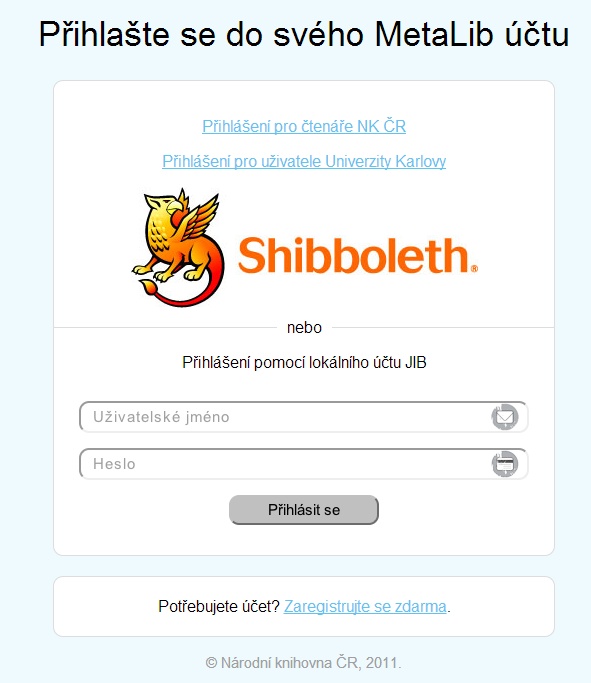 Služby pro neregistrovaného uživatele (host)Přístup k volným zdrojům (jednotlivé zdroje, centrální index – míra dostupnosti bibliografických údajů a plných textů v centrálním indexu je dána licenčními podmínkami) a vyhledávání v těchto zdrojíchPřístup k licencovaným EIZ dle IP adresy a vyhledávání v těchto zdrojíchPráce s nalezenými záznamy (uložení, odeslání e-mailem)Dočasné využití vybraných služeb (do ukončení session) - uložení vybraných záznamů do schránky (Můj prostor) a další manipulace s těmito záznamy (odeslání e-mailem, uložení na počítač, smazání), nastavení jazykové verze metavyhledávače JIBVyužití služeb linkserveru JIB (u služeb poskytovaných z licencovaných EIZ závisí poskytnutí služby na oprávnění uživatele)Služby pro registrovaného uživatele (samoregistrace)Přístup k volným zdrojům (jednotlivé zdroje, centrální index – míra dostupnosti bibliografických údajů a plných textů v centrálním indexu je dána licenčními podmínkami) a vyhledávání v těchto zdrojíchPřístup k licencovaným EIZ dle IP adresy a vyhledávání v těchto zdrojíchPráce s nalezenými záznamy (uložení, odeslání e-mailem)Využití personalizovaných služeb  - uložení vybraných záznamů do schránky a další manipulace s těmito záznamy (odeslání e-mailem, uložení na počítač, smazání), vytvoření vlastních seznamů zdrojů, uložení formulace dotazu, nastavení avíz, nastavení jazykové verze metavyhledávače JIB a preferovaného formátu pro zobrazení výsledků vyhledávání a počet záznamů na stránce.Využití služeb linkserveru JIB (u služeb poskytovaných z licencovaných EIZ závisí poskytnutí služby na oprávnění uživatele)Služby pro registrovaného uživatele (využití registrace ve vybraných knihovnách prostřednictvím Shibboleth)Přístup k volným zdrojům (jednotlivé zdroje, centrální index – míra dostupnosti bibliografických údajů a plných textů v centrálním indexu je dána licenčními podmínkami) a vyhledávání v těchto zdrojíchPřístup k licencovaným EIZ dle IP adresy + vzdálený přístup dle možností domovské knihovny a nastavení Shibboleth v JIB  a vyhledávání v těchto zdrojíchPráce s nalezenými záznamy (uložení, odeslání e-mailem)Využití personalizovaných služeb  - uložení vybraných záznamů do schránky a další manipulace s těmito záznamy (odeslání e-mailem, uložení na počítač, smazání), vytvoření vlastních seznamů zdrojů, uložení formulace dotazu, nastavení avíz, nastavení jazykové verze metavyhledávače JIB a preferovaného formátu pro zobrazení výsledků vyhledávání a počet záznamů na stránce.Využití služeb linkserveru JIB (u služeb poskytovaných z licencovaných EIZ závisí poskytnutí služby na oprávnění uživatele)Různé typy zdrojů zapojených do metavyhledávače JIBV rámci metavyhledávače JIB jsou zpřístupněny jak české, tak zahraniční zdroje. Způsob zapojení jednotlivých zdrojů vychází z jejich technických parametrů a možností JIB. Do metavyhledávače JIB je možné integrovat různé typy databází (katalogy knihoven, bibliografické a plnotextové databáze, digitální knihovny, autoritní databáze atd.)Volně přístupné prohledatelné zdroje – české i zahraniční – konfigurace některých zdrojů jsou přebírány z centrální znalostní báze metavyhledávače, u českých a některých zahraničních zdrojů je konfigurace individuální a provádí ji správce metavyhledávače JIB, preferovaný způsob připojení je prostřednictvím protokolu Z39.50Licencované prohledatelné zdroje – české i zahraniční – konfigurace zdrojů jsou přebírány z centrální znalostní báze metavyhledávače, u zdrojů, které nejsou ve znalostní bázi metavyhledávače je dle možností provedena konfigurace individuální (správce metavyhledávače JIB)Centrální index – do metavyhledávače je zapojen komerční centrální index, a to ve dvou konfiguracích – jedna pouze pro uživatele NK ČR (licencované zdroje NK ČR) a druhá s celým obsahem centrálního indexu, míra přístupu k informacím v centrálním indexu se řídí licenčními podmínkamiOdkazové zdroje  - české i zahraniční – zdroje, které není možné z technických nebo jiných důvodů plnohodnotně zapojit do metavyhledávačeProhledatelné zdroje – zapojené formou Search and Link – z technických důvodů není možné je plnohodnotně zapojit do metavyhledávače - u těchto zdrojů uživatel zadá dotaz v metavyhledávači a je mu zobrazen počet vyhledaných záznamů, které může formou odkazu zobrazit v nativním rozhraní zdrojeInformace o zdrojích Každý zdroj je v metavyhledávači JIB vybaven stručnými informace (tzv. „i“), které jsou volně dostupné pro uživatele. Kromě popisu zdroje (charakteristika, poskytovatel, pokryté obory atd.) jsou zde uvedeny i pokyny k vyhledávání v daném zdroji. Informace jsou uvedeny dvojjazyčně.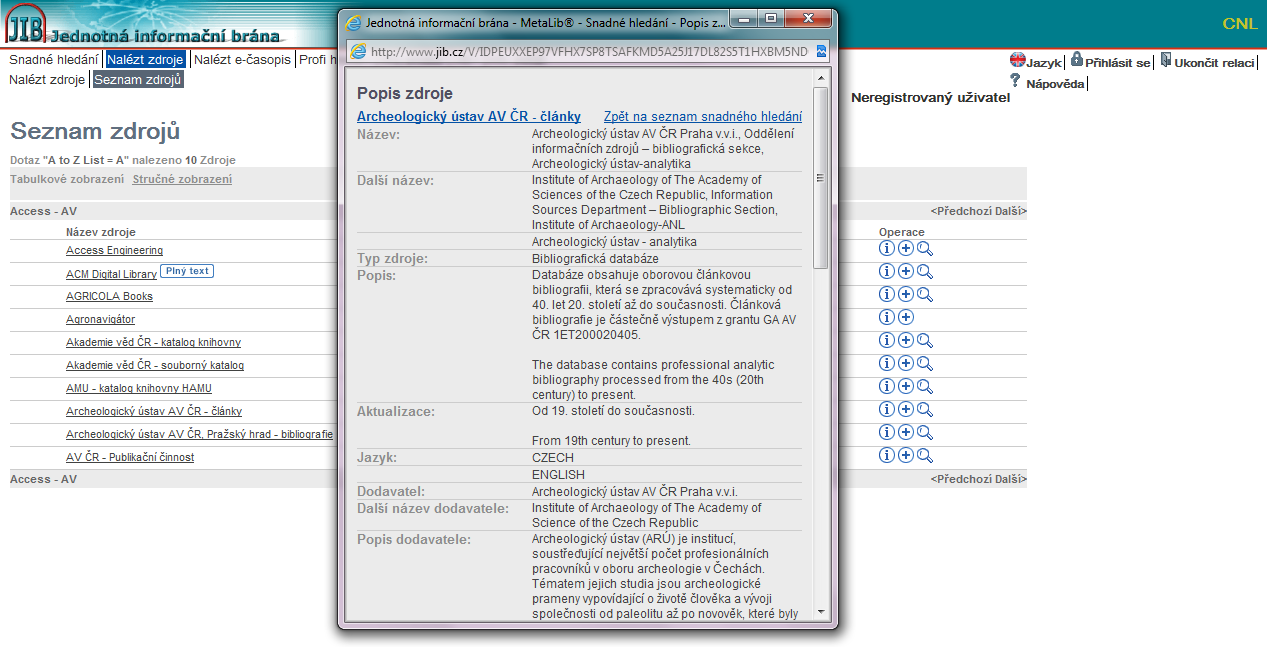 Popis zdroje zapojeného do metavyhledávače JIBUspořádání zdrojů do kategoriíZapojené zdroje jsou v JIB uspořádány do předmětových kategorií (dle kategorií Konspektu) a dále jsou vytvořeny speciální kategorie mimo strukturu Konspektu (např. České články, Historické fondy, Knihovny v …). Předmětové kategorie jsou dále členěny na zdroje oborové a obecné. Nové kategorie je možné dle potřeby vytvářet nástroji v administraci metavyhledávače JIB, zde se též zdroje přiřazují do jednotlivých kategorií, jeden zdroj může být obsažen ve více kategoriích. Možnosti výběru zdroje Uživatel si v metavyhledávači JIB může zdroje pro vyhledávání vybrat několika způsoby, prohledávat je možné jeden zdroj nebo kombinaci více zdrojů, více zdrojů je prohledáváno paralelně:Výběr z již připravené skupiny zdrojů – vytváří je správce metavyhledávače dle potřeb v administraci metavyhledávače JIBVlastní skupiny zdrojů - vytvářejí si je sám registrovaný uživatelVyhledání konkrétního zdroje – součástí metavyhledávače je nástroj, který umožňuje uživateli vyhledat zdroj podle jeho názvu, poskytovatele, typu zdroje, zařazení do kategorie nebo informací z popisu, případně si uživatel může vylistovat zdroje dle abecedy (podle názvu)Výběr zdrojů v rámci kategorieCentrální index  - výběr z dvou dostupných konfigurací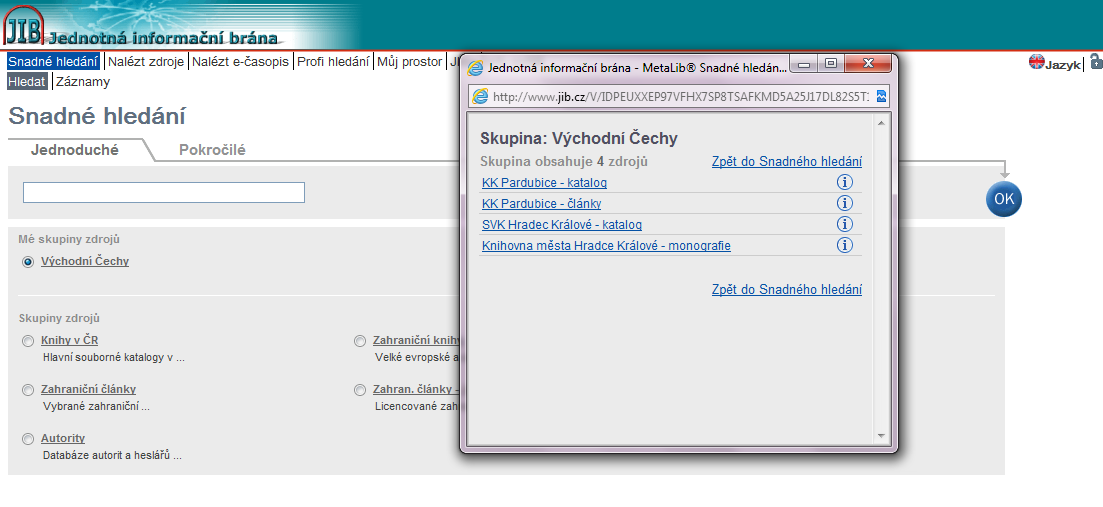 Využití vlastní skupiny zdrojů, kterou si vytvořil registrovaný uživatel, ve Snadném hledáníMožnosti vyhledávání a zadání dotazuMetavyhledávač JIB může zadat dotaz ve třech „modulech“:Snadné – uživatel volí pouze z předvybraných skupin zdrojů, není možné prohledávat konkrétní zdrojProfi hledání – volba konkrétního zdroje či skupiny zdrojů, Hledání v jednom zdroji, který si uživatel vybral pomocí výše zmíněného nástrojePři formulaci dotazu pak uživatel může použít jedno univerzální pole nebo kombinaci dvou polí, které lze spojit pomocí logických operátorů (AND, OR, NOT), pravostranné rozšíření slova zadaného do vyhledávacího pole je možné pomocí znaků * a ? – závisí na parametrech aktuálně prohledávané databáze. Vyhledávání může probíhat v polích autor, název, předmět, ISBN, ISSN a rok (dle možností vybrané databáze). Nalezené výsledky je možné dále zpřesnit dalším vyhledáváním.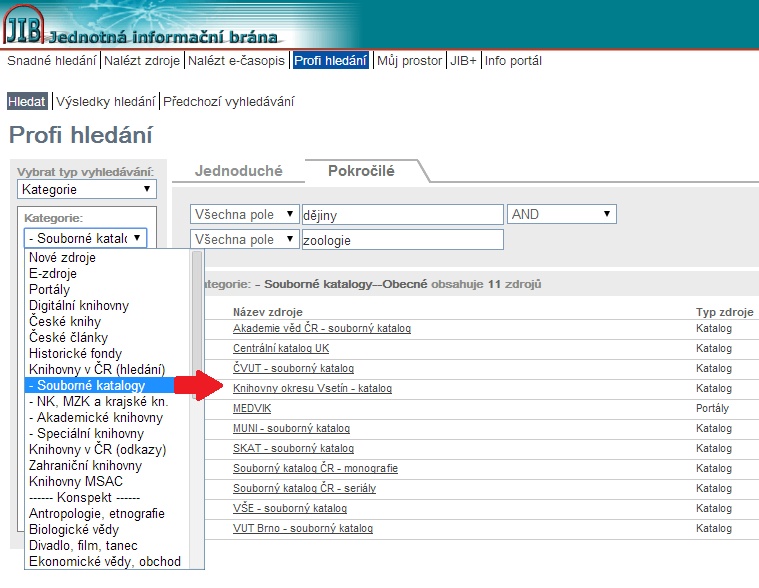 Profi hledání – výběr zdrojů podle kategoriíPráce s nalezenými záznamyMetavyhledávač nabízí několik formátů pro zobrazení vyhledaných záznamů, liší se mírou zobrazených informací a grafickým upořádáním (formáty pro přehled nalezených záznamů, formát pro podrobný záznam).Nalezené záznamy lze řadit dle několika parametrů (shoda, autor, název, rok, zdroj).Výsledky vyhledávání z více zdrojů je možné filtrovat pomocí faset, k dispozici jsou fasety téma, rok vydání, autor, periodikum, zdrojová databáze. 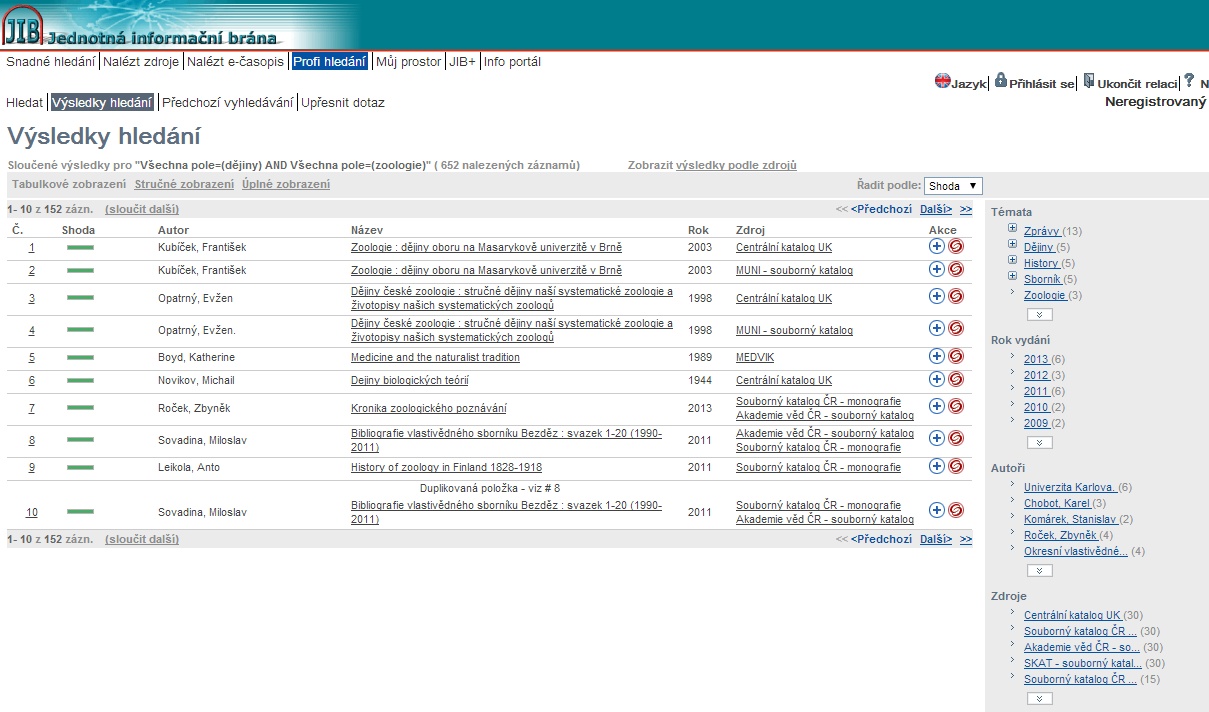 Výsledky paralelního hledávání ve více zdrojích – nabídka faset a více možností řazení výsledkůNalezené záznamy lze jednotlivě uložit na počítač, odeslat e-mailem, uložit do schránky (host pouze po dobu trvání relace, což je přibližně 30 minut), jejím prostřednictvím se pak mohou tyto operace provést hromadně pro více záznamů. Součástí záznamů je také tlačítko pro zobrazení služeb linkserveru JIB, ty se nabízejí vždy se vztahem k danému záznamu. Podle nastavení možností využití vyhledaného dokumentu od dodavatelů a oprávnění uživatele jsou zobrazeny informace o dostupnosti plného textu, dále je vždy nabídnuta možnost prohledat další zdroje, získat dokument pomocí služby dodávání dokumentů, vyhledat ostatní články daného autora (pomocí Web of Science) a využít službu bX (generování seznamu další doporučené literatury na základě využití ostatními uživateli – poznámka: tato služba není momentálně předplacena). Součástí záznamů převzatých z katalogů knihoven mohou být odkazy zpět do daného katalogu na konkrétní záznam (odkaz je vytvářen dynamicky na základě údaje z některého z polí záznamu), dále mohou být záznamy doplněny o náhled obálky nebo odkazy na plné texty. Existenci plného textu indikuje i speciální ikona, které se do záznamu generuje. 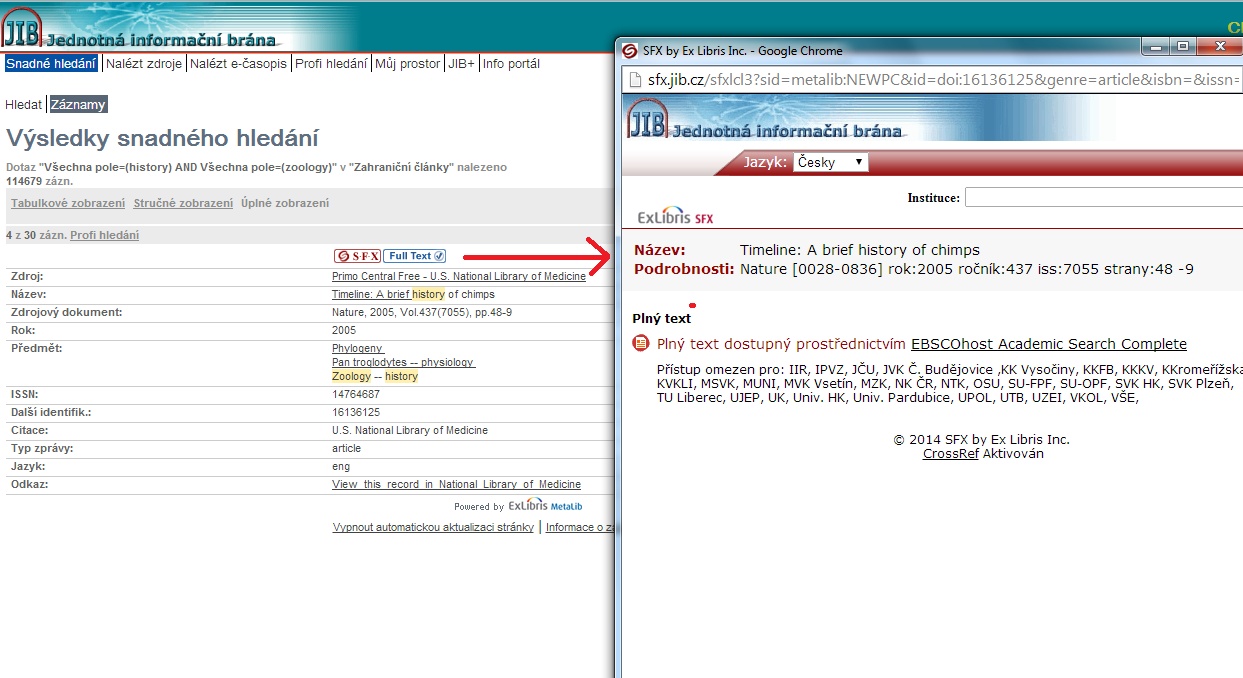 Nabídka linkserveru JIB – vyhledání plného textu dostupného v licencované databázi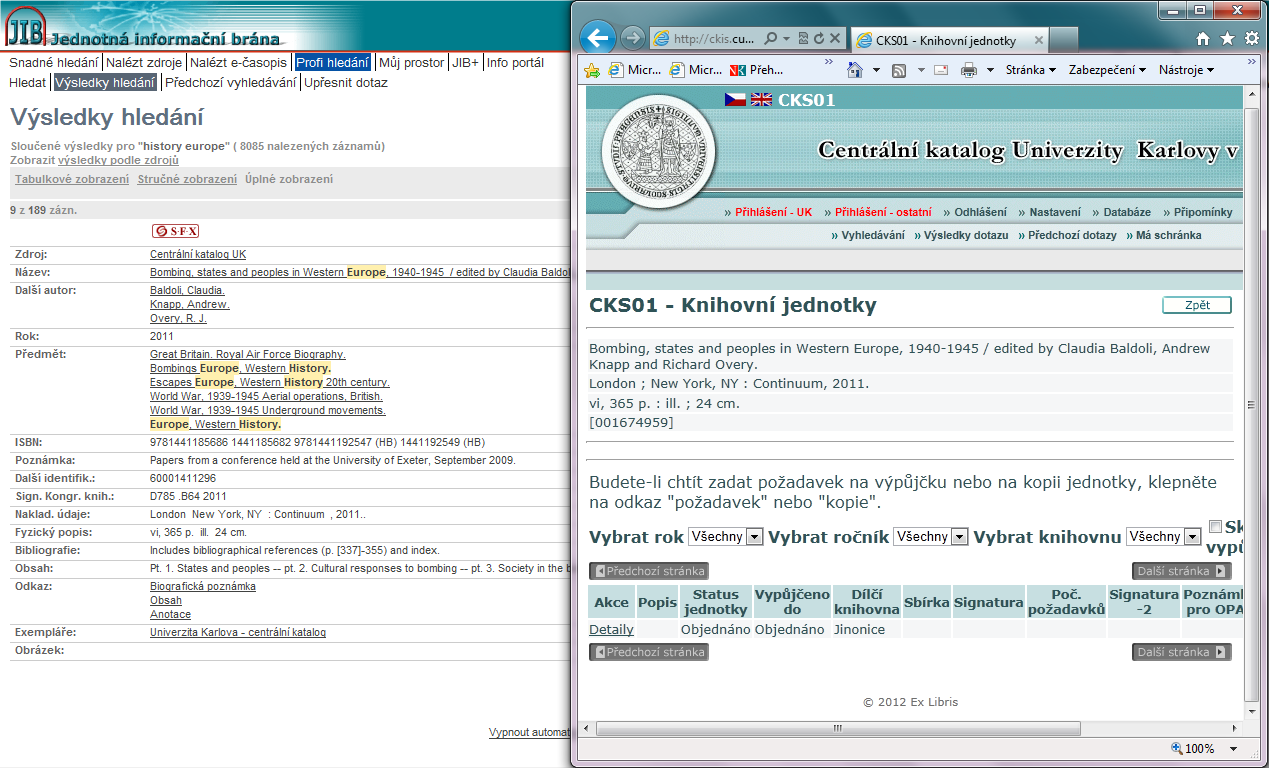 Provázání záznamu nalezeného v metavyhledávači JIB se záznamem v původním zdrojiPersonalizované službyRegistrovaní uživatelé si mohou nalezené záznamy trvale uložit a třídit do složek, které si dle potřeby vytvoří. Hosté mají tuto funkci k dispozici pouze do ukončení session. Dále si uložené záznamy mohou odeslat e-mailem, uložit na počítač nebo smazat.Registrovaní uživatelé si dále mohou uložit i formulaci dotazu (včetně výběru zdrojů, v němž dotaz provedli) a z tohoto dotazu si vytvořit avízo. Určují, v jaké periodě se bude tento dotaz automaticky ve zvolených zdrojích provádět a na jakou adresu budou doručovány výsledky. Avízo je možné upravovat, pojmenovat i případně též smazat.Dále si mohou registrovaní uživatelé vytvořit vlastní skupiny zdrojů, do kterých si libovolně kombinují zdroje zapojené do JIB. Skupiny si mohou pojmenovat, zdroje do nich přidávat či ubírat dle potřeby. Všichni uživatelé si mohou zvolit jazyk komunikace s metavyhledávačem JIB, v nabídce je čeština a angličtina.Počty dotazů a návštěv JIB za rok 2013Počet dotazů WWW rozhraní JIB za celý rok 2013: 3 508 640Počet webových návštěv domény www.jib.cz za rok 2013 podle Google Analytics: 236 324Zapojené zdrojeV lokální znalostní bázi metavyhledávače JIB je v současné době zapojeno celkem 325 informačních zdrojů. Z tohoto počtu je 179 prohledatelných (přesněji 194 prohledatelných, z nich je ale 15 placených prohledatelných zdrojů nakonfigurováno dvakrát s odlišným způsobem autentizace a autorizace) a 131 zdrojů odkazových. Přehled všech zdrojů i knihoven zapojených do JIB i oborových bram je uveden společně s ostatními zdroji v předcházející příloze.Přebírání záznamůSlužba přebírání záznamů JIB je dostupná prostřednictvím Z39.50 serveru paralelního vyhledávače JIB. Jakýkoli prohledatelný zdroj v JIB (připojený libovolným způsobem, nejen přes Z39.50) je možné zařadit do tzv. profilu, který funguje jako samostatná databáze Z39.50 serveru JIB. Profil může obsahovat jeden nebo více zdrojů (definuje se jako CKB ID - jednoznačný identifikátor zdroje v samostatném konfiguračním souboru na serveru), v nichž se pak prohledává sekvenčně. Tedy - dotaz z libovolného Z39.50 klienta je zaslán Z39.50 serveru JIB a ten ho přepošle na první zdroj profilu. Pokud jsou nalezeny záznamy, vyhledávání dál nepokračuje. Pokud záznamy nalezeny nejsou, postupuje se dále profilem a sekvenčně se prohledávají všechny zdroje v něm obsažené - dokud nedojde k nalezení záznamu nebo konci profilu.Každá knihovna může požádat o vytvoření libovolného množství profilů. O profil je možné požádat prostřednictvím elektronické žádanky (http://info.jib.cz/pro-knihovny/prebirani-zaznamu/prebirani)  V každém profilu lze definovat znakovou konverzi, aby se Z39.50 serverem JIB, komunikujícím v UTF-8, mohl pracovat i Z39.50 klient nepodporující UTF-8. Znaková konverze je obousměrná - nejprve se převede příchozí dotaz do UTF-8 a pak jsou převedeny vrácené záznamy do znakové sady, podporované Z39.50 klientem (konkrétně WIN1250 a ISO 8859-2).K Z39.50 serveru JIB je napojen konvertor bibliografických záznamů - MarcMan Server. Díky tomu je v reálném čase umožněna podrobná precizní konverze mezi formáty UNIMARC a MARC 21. Přístup ke každému profilu je možné zabezpečit heslem.Služba je v provozu od roku 2004, k dnešnímu dni ji využívá více než 160 knihoven (jejich seznam je uveden dále), které mají na serveru vytvořených celkem přibližně 400 samostatných profilů. Za dobu historie služby bylo na Z39.50 server JIB zasláno cca 5,5 milionu dotazů, v posledních letech je to cca 700.000 dotazů ročně.Počty dotazů služby přebírání záznamů (Z39.50 dotazy za celý rok 2013)Alternativní rozhraní JIB+JIB nabízí uživatelům nejen metavyhledávač, do kterého je integrovaný i centrální index, ale též alternativní rozhraní JIB+ (http://plus.jib.cz) uzpůsobené přímo ke komfortní práci s centrálním indexem.Přidané služby rozhraní  JIB+ oproti JIB (vychází z možností použitého software):Pokročilé uživatelské rozhraní Discovery systémuNápověda „Did you mean?“ našeptávačeNa základě nastavení preferencí od uživatele jsou řazeny výsledky tak, aby vyhovovaly jeho potřebámInformace o dostupnosti plného textu již na úrovni záznamuRozhraní pro mobilní zařízení V rámci výsledků centrálního indexu jsou vždy deduplikovány a seřazeny (relevance, fasety) všechny vyhledané záznamy, bez ohledu na jejich množství a výsledky z centrálního indexu jsou s ohledem na rychlost připojení zobrazeny téměř okamžitěRekapitulace hlavních funkcí metavyhledávače JIBvícejazyčné prostředí (čeština, angličtina s možností dalších jazyků)vyhledávání a zobrazení výsledků vyhledávání zapojených informačních zdrojů (jednotlivě i paralelně) prostřednictvím:komunikačního protokolu Z39.50 (s podrobnými možnostmi úprav atributů Z39.50)protokolu HTTP s pomocí XML branadaptérů využívající API systémů třetích stranrozsáhlá znalostní báze konfigurací informačních zdrojů pokrývající většinu nejdůležitějších volných i licencovaných informačních zdrojů od různých poskytovatelůvyhledávání informačních zdrojů podle názvu, autora, roku, předmětu, všech polí, ISBN, ISSN a možnost spojování pomocí booleovských operátorů (AND, OR a NOT)vyhledávání pomocí zadání klíčových slov i frází, rozšiřování výsledků (zleva, zprava, vždy musí být zároveň podporováno cílovým prohledávaným zdrojem)zpřesňování dotazu doplněním dalších vyhledávacích podmínekzapojení linkserveru SFX pro linkování ze seznamu výsledků vyhledávání i detailu záznamuvyužití předdefinovaných skupin zdrojů pro jejich snadné paralelní prohledávánídetailní zobrazení popisných polí bibliografického záznamurůzné režimy zobrazení vyhledaných záznamů (podrobné, citační, MARC 21)odesílání a ukládání vyhledaných záznamůvnitřní konverze záznamů z různých formátů - např. UNIMARC, MARC 21, MABúpravy záznamů (pokročilé konverze polí podle potřeby, např. získání údajů z některého podpole a přidání do samostatného pole s definováním pozic znaků v poli / podpoli)úpravy OpenURL u každého jednotlivého zdroje pro efektivní využití služeb linkserveruřazení výsledků vyhledávání podle roku, autora, názvu, zdroje a podle relevancemožnost nastavení vyšší priority relevance u prohledávaných zdrojů (záznamy z tohoto zdroje se budou zobrazovat přednostně)zobrazení tematických klastrů (témata) a faset (autor, rok, zdroj) pro usnadnění orientace ve výsledcích vyhledávání z vyhledaných záznamůlistování ve výsledcích vyhledávání (předchozí / další)popisný aparát informačních zdrojů v rozhraní pro správu - možnost vícejazyčných podrobných metadat (čeština, angličtina) ke každému jednotlivému zdroji (názvové údaje - úplný název, zkrácený název, alternativní název, odkaz do nativního rozhraní, popis zdroje, typ zdroje, kategorie, poskytovatel zdroje, definování vlastních lokálních polí vzniklých konverzí atp.)kategorizace informačních zdrojůvyhledávací modul informačních zdrojů v uživatelském rozhraní (podle názvu, dodavatele, kategorie, typu zdroje (např. knihovní katalog, encyklopedie, plnotextová databáze) a jakéhokoli slova z popisuvnitřní konverze znakových sad (konverze znakové sady odeslaného dotazu i opačná konverze přijatého záznamu do UTF-8dynamické linkování do nativních rozhraní zdrojů (např. odkaz na originální záznam nebo exemplář) na základě údajů v záznamu (např. v poli 001)linkování do nativního zdroje (na vstupní stránky katalogů a databází)transformace dotazů u každého jednotlivého zdroje (např. odstranění pomlček a znaků, které nepodporuje cílový zdroj, přidání nebo odstranění logických spojek AND, OR, NOT, omezování délky dotazu, mazání spojek, změny pořadí jména autora atp.) pro potřeby přizpůsobení dotazu dotazovacímu jazyku cílového zdroje vlastní databáze uživatelů s možností samoregistracenastavení platnosti uživatelských účtůpersonalizace pro přihlášené uživatele (výběr jazyka, počty záznamů na stránku, preferovaný režim zobrazení záznamů (např. citační)e-schránka pro přihlášené uživatele pro ukládání záznamů, dotazů a vytváření seznamů skupin zdrojů s možností odesílání záznamů e-mailem a jejich ukládáním na disk, včetně vytvoření HTML soupisu literatury ze záznamů v e-schránceautentizace prostřednictvím LDAP a Shibboleth nebo pomocí lokálních uživatelských účtůřízení přístupu k licencovaným informačním zdrojům na základě rozsahů IP adresřízení přístupu k licencovaným informačním zdrojům na základě uživatelské skupiny (příslušnost ke skupině zjišťována dynamicky na základě atributu z LDAP nebo Shibbolethdynamické odkazování (deeplinking) na všechny podstatné funkce vyhledávače, které umožňují zobrazování jednotlivých modulů vyhledávače (v českém i anglickém prostředí), ale i spouštění libovolných dotazů na libovolné zdroje (využito např. u vyhledávacích okének)statistiky a zprávy - počty denních přihlášení, počty dotazů na jednotlivé zdroje, seznam zadaných dotazů, vše za libovolné časové úseky, statistika využití jednotlivých modulů vyhledávače ad.podrobná podpora API pro integraci funkcí vyhledávače do dalších aplikacímožnost vytváření více uživatelských prostředí v rámci jedné instalace paralelního vyhledávače (různá prostředí pro různé oborové brány) se samostatným vzhledem i zdrojidefinice vyhledávacího prostředí na základě uživatelských skupin (odlišná nabídka přednastavených skupin zdrojů pro přihlášené a nepřihlášené uživatele nebo konkrétní skupinu uživatelů)CSS stylopis uživatelského rozhraní pro úpravu vzhledumožnost využití vyhledávače MetaLib jako portálové komponenty (může fungovat jako součást jiného webového systému)dostupnost volných prohledatelných informačních zdrojů v JIB prostřednictvím Z39.50 serveru JIBLinkserverLinkserver JIB, jakožto multifunkční linkovací nástroj, zajišťuje uživatelům celou řadu klíčových služeb. Vlastnosti linkserveru JIBOpenURL linkováníZákladní funkcí linkserveru je linkování na plné texty a další relevantní služby dokumentů prostřednictvím OpenURL. Plné texty jsou evidovány v centrální znalostní bázi, která shromažďuje veškeré informace o umístění i metadatech milionů titulů elektronických časopisů a knih. Při linkování na plný text dokumentu je vždy uveden přehled knihoven, jejichž čtenáři mají plný text přístupný na základě předplatného v knihovnách.
Linkování bez omezeníFunkce linkserveru systému mohou využívat jak registrovaní čtenáři knihoven, tak anonymní uživatelé bez omezení. Omezení platí až v případě získání licencovaných plných textů.
Indikace dostupnosti titulu pro jednotlivé knihovnyU každého titulu je uvedena informace, kdo k tomuto dokumentu má přístup. Tato informace je k dispozici jak přihlášeným, tak anonymním uživatelům přistupujícím odkudkoliv. Takovýto uživatel se tak jednoduchou formou dozví, která z institucí mu může přístup poskytnout. Registrovaný uživatel je po zalogování propojen přímo na plný text.
Indikace časové dostupnosti dokumentuLinkserver JIB obsahuje přesná data o dostupnosti jednotlivých dokumentů, jejich vydáních a ročnících. Na jejich základě pak uživateli sdělí informaci o dostupnosti, případně prolinkuje až na článek.
Přímý i vzdálený přístupLinkserver JIB podporuje jak přímý přístup, kdy je uživatel automaticky propojen až na plný text bez nutnosti přihlašování, tak vzdálený přístup přes proxy server nebo Shibboleth. V případě vzdáleného přístupu může linkserver pracovat bez omezení až do vyžádání plného textu. V tom případě je vyzván k přihlášení v rámci své instituce a následně propojen na dokument. Linkování probíhá jako WAYFless - čtenář je prolinkován na plný text za instituci, která si plný text předplácí a kde je uživatel registrovaným čtenářem. Pomocí služby Perun eduID.cz nabízí linkserver JIB čtenáři prolinkování na plný text z knihovny, kde je registrovaným čtenářem.
Tlačítko ve zdrojových systémech a databázíchVe vybraných vyhledávacích systémech a licencovaných databázích je k dispozici tzv. “tlačítko linkserveru”, které uživatele prostřednictvím OpenURL automaticky propojí na kontextovou nabídku služeb linkserveru. Ten na základě aktivovaných služeb vyhodnotí přístup k plnému textu v rámci všech dostupných databází a zdrojů, vč. nabídky dalších přidaných relevantních služeb. V případě nedostupnosti plného textu ve Web of Science se tak lze jednoduše prolinkovat na plný text dostupný v rámci jiné databáze, ve které je předplacen. 
Zapojené zdrojové systémy jsou: vyhledávače JIB, Katalog NK ČR, Souborný katalog ČR, EBSCOhost, Web of Science, Elsevier Science Direct, Ovid, CSA Illumina.
Google Scholar - Odkazy na plné texty v linkserveru JIB jsou k dispozici také v akademickém vyhledávači Google Scholar, který přesně reflektuje portfolio JIB a automaticky zobrazuje odkazy přes linkserver JIB pro všechny tituly dostupné v rámci linkserveru JIB.
APIWebové aplikace mohou využít XML API linkserveru JIB. 
Podpora COinSLinkserver JIB podporuje systém COinS (ContextObjects in Spans), který automaticky do HTML kódu nabídky SFX služeb vkládá metadata o dokumentu. Ty jsou uživateli dále využívány v citačních manažerech, jako např. Zotero aj. 
Export holdingůLinkserver JIB v pravidelných intervalech generuje export s informacemi o všech dostupných titulech vč. podrobných metadatech o dostupnosti. Tento export je automaticky vystavován na webu a je využíván například Google Scholar, proxy servery knihoven a dalšími systémy.
DOI, Crossref, PMIDLinkserver JIB podporuje linkování pomocí identifikátorů DOI a PubMed ID. Pro získání metadat podle DOI se využívá služba Crossref.  Linkování na plné texty pomocí DOI a PMID probíhá až na úroveň titulu.
SlužbySeznam elektronických časopisů a knihV přehledné formě zajišťuje vyhledávání a přístup k plným textům a dalším relevantním službám všech dostupných titulů elektronických časopisů a knih aktivovaných ve znalostní bázi linkserveru. Uživatelé mohou volit vyhledávání ve třech hlavních modulech a nástroji Citation Linker (viz. prolinkování podle citace, níže).
Využívá se jak centrální seznam časopisů a knih pokrývající tituly dostupné napříč zúčastněnými knihovnami, tak lokálních seznamů pro každou knihovnu.
Zvlášť je vyčleněn seznam open access titulů, který zpřístupňuje přes 36 tisíc e-časopisů a 16 tisíc e-knih.
Vyhledávání v seznamu elektronických časopisůPodle názvu - základní nabídka v záložce "Název" nabízí procházení titulů podle abecedy případně jednoduchým dotazovým polem. Pro zadávání dotazů je využívaná technologie AJAX, která zajišťuje automatické dokončování dotazu podle aktuálního obsahu databáze
Podle kategorie zdroje - další možností vyhledávání v časopisech je procházení podle kategorií (záložka "Kategorie"). Všechny tituly jsou rozřazeny do 17 základních kategorií a dalších desítek podkategorií, podle rozsáhlosti vědních oborů. U každé z podkategorií je zobrazován aktuální počet titulů, které zahrnuje.
Podle poskytovatele - vyhledávání podle názvu, ISSN a podle konkrétního poskytovatele a základních kategorií. Poskytovatelů i kategorií lze vybrat více a tím ještě více specifikovat výběr.
U každé e-knihy a e-časopisu v seznamu je uveden přehled knihoven, které e-knihu nebo e-časopis mají přístupný na základě předplatného. 
Služba doporučení příbuzných článků“Recommender” je služba, která uživatelům JIB zobrazuje k právě vyhledanému článku / knize další titul který by mohl tohoto uživatele zajímat. Je založena na podrobných statistikách chování uživatelů linkserverů ve více než 2 000 institucí po celém světě.
Služba doporučení nejčtenějších článkůSlužba nabízí přehlednou a jednoduchou formou výběr nejčtenějších článků z několika desítek hlavních vědních oborů. Články jsou přepočítávány s měsíční periodou. Nejčtenější články jsou pomocí HTML snippetu vloženy na webové stránky knihoven, do portálů. 
Analýzy překrytí předplatnéhoLinkserver zajišťuje  vzájemné porovnávání portfolií databází a překryvů v předplácených titulech pro zefektivnění akvizičního procesu a pro statistické výstupy pokryvu databází.
Prolinkování podle citaceLinkserver nabízí prolinkování na plné texty a další kontextové podle čtenářem zadané citace.
Zjednodušená verze admin rozhraníZjednodušená verze Admin rozhraní umožnuje pohodlně kontrolovat a upravovat základní nastavení dostupnosti titulů a jejich pokryvu knihovníkům bez školení a znalosti správy linkserveru. 
Prolinkování na Citace.comLinkserver JIB zajišťuje prolinkování na službu generování citací prostřednictvím českého populárního generátoru citací Citace.com. Prostřednictvím dynamicky generovaného odkazu lze získat citaci dokumentu splňující aktuální normy jedním kliknutím.
Prolinkování na DDS NKP, VPK a ePK, případně další službyLinkserver JIB zajišťuje prolinkování na služby elektronického dodání dokumentu provozované Národní knihovnou ČR, Virtuální polytechnickou knihovnou a Elektronickou pedagogickou knihovnou.
Prolinkování na EZBLinkserver JIB zajišťuje prolinkování na příslušný záznam titulu v EZB, kde má uživatel možnost získat detailní informace o časopisu a jeho dostupnosti napříč knihovnami v celé Evropě.
Prolinkování na SHERPA/RoMEOLinkserver JIB zajišťuje prolinkování na záznam e-časopisu v systému SHERPA/RoMEO, kde zájemce získá podrobné informace o copyrightu titul e-časopisu.
Prolinkování na ArxivLinkserver JIB zajišťuje prolinkování na plné texty v rámci Arxiv.org
Prolinkování na česká a zahraniční internetová knihkupectvíLinkserver JIB zajišťuje prolinkování na záznamy titulů e-knih v rámci oblíbených českých internetových knihkupectví Kosmas a eReading.cz. U e-knih, které jsou v nabídce těchto obchodů je automaticky zobrazeno prolinkování přímo na příslušnou stránku s knihou. Dále linkserver JIB podporuje prolinkování na záznamy v zahraničních internetových knihkupectví Amazon, BookFinder a Barnes&Noble.
Prolinkování na službu Ptejte se knihovny Linkserver JIB zajišťuje  propojení na službu Ptejte se knihovny, kde uživatel může získat odpověď na řešený problém od odborných knihovníků. 
Propojení s vyhledávačem JIBLinkserver JIB nabízí čtenáři vyhledání požadovaného dokumentu pomocí vyhledávače JIB. Čtenář si může vybrat vyhledání dokumentu v několika vybraných skupinách knihoven.
Propojení s katalogem NK ČRLinkserver JIB zajišťuje prolinkování na čtenářem požadovaný titul do katalogu Národní knihovny ČR provozovaného v knihovním systému Aleph. Před zobrazení linku čtenáři linkserver JIB pomocí XML API v knihovním katalogu prověří dostupnost titulu. Pokud knihovna NK v katalogu požadovaný titul nemá, odkaz do katalogu linkserver JIB čtenáři nenabídne.
Propojení se Souborným katalogem ČRLinkserver JIB zajišťuje prolinkování na čtenářem požadovaný titul do Souborného katalogu ČR provozovaného v knihovním systému Aleph. Před zobrazení linku čtenáři linkserver JIB pomocí XML API v Souborném katalogu ČR prověří dostupnost titulu. Pokud v Souborném katalogu ČR požadovaný není, odkaz do katalogu linkserver JIB čtenáři nenabídne.
Prolinkování na Google Scholar a webové vyhledávačeLinkserver JIB zajišťuje prolinkování na vyhledání čtenářem požadovaného dokumentu pomocí vyhledávačů Google Scholar, Google Book Search, Google, Yahoo a devíti dalšími webovými vyhledávači. 
Impakt FaktorU všech impaktovaných časopisů linkserver JIB uvádí propojení na databázi Journal Citation Reports, která shromažďuje údaje o aktuálních citačních indexech titulů. Uživatel získává informaci o impakt faktoru jedním kliknutím.
StatistikySoučástí Admin rozhraní jsou dvě desítky předpřipravených statistických šablon pro podrobnou analýzu uživatelských přístupů přes linkserver JIB k plným textům a dalším službám. Vybrané reporty jsou zveřejňovány na webovém Informačním portálu JIB.
Statistický modul pro statistiky COUNTERStatistický modul UStat slouží pro analýzy COUNTER statistik. UStat podporuje automatické stahování statistik pomocí SUSHI. Registrované knihovny využívají statistický modul pro analýzy využití předplácených elektronických zdrojů podle standardizovaných statistických dat od poskytovatelů elektronických zdrojů. 
Konsorciální podporaLinksever JIB má konsorciální funkcionalitu. Elektronická zdroje jsou zpřístupňovány pro desítky knihoven, linkování probíhá za čtenářem zvolenou knihovnu přes proxy server knihovny, u článků, e-časopisů a e-knih jsou uváděny knihovny, které mají dokument přístupný na základě předplatného, exporty MARC záznamů pro katalog jsou připravovány pro jednotlivé knihovny., seznamy e-časopisů a e-knih jsou generovány jak pro jednotlivé knihovny tak je generován centrální seznam s přehledem dostupnosti e-časopisů a e-knih ve všech knihovnách zapojených v JIB.  Linkserver JIB využívá službu Perun eduID.cz, kde si čtenáři mohou propojit své identity v knihovnách a na univerzitách.VícejazyčnostLinkserver JIB je provozován v českém a anglickém jazyce. Podle přání knihovníků je možné doplnit například němčinu, francouzštinu, ruštinu a řadu dalších jazyků.Zapojené knihovnyJednotná informační brána - JIBRegistrované knihovny JIB, tj. knihovny, které mohou přes JIB přistupovat k placeným elektronickým informačním zdrojůmJihočeská univerzita v Českých BudějovicíchJihočeská vědecká knihovna v Českých Budějovicích  (zakládající knihovna CPK)Knihovna Akademie věd České republiky (zakládající knihovna CPK)Knihovna Galerie výtvarného umění v OstravěKnihovna Moravské galerie v BrněKnihovna Uměleckoprůmyslového musea v PrazeKrajská knihovna Liberec (zakládající knihovna CPK)Masarykova Univerzita v Brně (zakládající knihovna CPK)Moravská zemská knihovna  (zakládající knihovna CPK)Moravskoslezská vědecká knihovna v Ostravě  (zakládající knihovna CPK)Národní knihovna České republiky (zakládající knihovna CPK)Národní lékařská knihovnaNárodní technická knihovna  (zakládající knihovna CPK)Ostravská univerzita v OstravěSlezská univerzita v OpavěStudijní a vědecká knihovna Plzeňského kraje (zakládající knihovna CPK)Studijní a vědecká knihovna v Hradci Králové (zakládající knihovna CPK)Univerzita Hradec KrálovéUniverzita Jana Evangelisty Purkyně v Ústí nad LabemUniverzita Karlova v PrazeUniverzita Palackého v Olomouci (zakládající knihovna CPK)Univerzita Tomáše Bati ve Zlíně (zakládající knihovna CPK)Ústav mezinárodních vztahů (zakládající knihovna CPK)Ústav zemědělské ekonomiky a informací: ÚZEIVědecká knihovna v Olomouci (zakládající knihovna CPK)Vysoká škola ekonomickáZápadočeská univerzita v PlzniKnihovny, jejichž katalogy nebo jiné databáze jsou zapojené v JIBSeznam jednotlivých knihoven a institucí (nikoli souhrnný přehled databází), které mají v JIB jako prohledatelný zdroj zapojený svůj katalog, souborný katalog nebo jinou databázi (článkovou, autoritní atp.)Akademie múzických umění	Jihočeská univerzita v Českých Budějovicích, Akademická knihovnaJihočeská vědecká knihovna v Českých BudějovicíchVědecká knihovna v OlomouciKnihovna Akademie věd České republikyKnihovna Bedřicha Beneše Buchlovana, Uherské HradištěKnihovna Jiřího Mahena v BrněKnihovna KroměřížskaKnihovna města Hradce Králové	Knihovna města OlomouceKnihovna Národního filmového archivuKnihovna Památníku národního písemnictvíKnihovna společenských věd T.G. Masaryka v JinonicíchKnihovna Univerzity Palackého v OlomouciKrajská knihovna Františka Bartoše, ZlínKrajská knihovna Karlovy VaryKrajská knihovna v PardubicíchKrajská knihovna Vysočiny v Havlíčkově BroděKrajská vědecká knihovna LiberecMasarykova univerzita v BrněMěstská knihovna JihlavaMoravská zemská knihovnaMoravskoslezská vědecká knihovna v OstravěMuzeum umění OlomoucNárodní knihovna ČRNárodní lékařská knihovnaNárodní technická knihovna a Vysoká škola chemicko-technologická v Praze (sloučený katalog)Národní technické muzeumOdborná knihovna České národní bankySeveročeská vědecká knihovna v Ústí nad Labem		Středočeská vědecká knihovna v KladněStudijní a vědecká knihovna Plzeňského krajeStudijní a vědecká knihovna v Hradci KrálovéTechnická Univerzita v Liberci, Univerzitní knihovnaUniverzita J. E. PurkyněUniverzita Karlova v PrazeUniverzita Tomáše Bati ve Zlíně, Ústřední knihovnaUniverzitní knihovna Ostravské univerzity v OstravěÚstav mezinárodních vztahůVědecká knihovna v OlomouciVysoká škola ekonomickáVysoké učení technické v BrněZápadočeská univerzita v Plzni, Univerzitní knihovnaÚstav zemědělské ekonomiky a informací, Zemědělská a potravinářská knihovnaCERGE-EI - katalog knihovnyČVUT - souborný katalogVirtuální knihovny a souborné katalogy více institucí (souborné katalogy univerzit a vysokých škol spadají do seznamu výše)MEDVIK – Medicínská virtuální knihovnaSKAT - souborný katalog odborné literatury veřejných knihovenSouborný katalog České republikySouborný katalog veřejných knihoven okresu VsetínVirtuální polytechnická knihovnaKatalogy knihoven + souborné katalogy (pomocný přehled zdrojů jako podklad pro seznam knihoven výše)	Akademie múzických umění, Knihovna - katalog knihovny hudební fakulty	Jihočeská univerzita v Českých Budějovicích, Akademická knihovna - katalogJihočeská vědecká knihovna v Českých Budějovicích - katalog	Katalog, Vědecká knihovna v Olomouci - báze starých tisků - STTKatalog VPK - Virtuální polytechnická knihovna, souborný katalog časopisů	Knihovna Akademie věd České republiky - katalogKnihovna Bedřicha Beneše Buchlovana, Uherské Hradiště - katalog Knihovna Jiřího Mahena v Brně - katalogKnihovna Kroměřížska - katalog	Knihovna města Hradce Králové - monografie	Knihovna města Olomouce – katalogKnihovna Národního filmového archivu - katalog dokumentů	Knihovna Památníku národního písemnictví - katalog	Knihovna společenských věd T.G. Masaryka v Jinonicích - katalog	Knihovna Univerzity Palackého v Olomouci - souborný katalog	Krajská knihovna Františka Bartoše, Zlín - katalogKrajská knihovna Karlovy Vary - katalog (KKV01)Krajská knihovna v Pardubicích - katalog	Krajská knihovna Vysočiny v Havlíčkově Brodě - katalog	Krajská vědecká knihovna Liberec - katalogMasarykova univerzita v Brně - souborný katalog (MUB01)MEDVIK – Medicínská virtuální knihovnaMěstská knihovna v Praze - katalogMoravská zemská knihovna - katalog historických fondů (MZK03)	Moravská zemská knihovna - katalog (MZK01)	Moravská zemská knihovna - Zahraniční knihovny (ZHR01)MSVK Ostrava - katalog	Muzeum umění Olomouc – katalog	Národní knihovna ČR - Báze starých tisků a map (STT)	Národní knihovna ČR - Bibliografická báze a katalog Národní knihovny České republiky (NKC)Národní knihovna ČR - katalog Slovanské knihovny (SLK)Národní technická knihovna, Vysoká škola chemicko-technologická v Praze - katalog	Národní technické muzeum, Knihovna	Odborná knihovna České národní banky - katalog	Severočeská vědecká knihovna v Ústí nad Labem - on-line katalog	SKAT - souborný katalog odborné literatury veřejných knihoven	Souborný katalog Akademie věd České republiky	Souborný katalog České republiky - monografie (knihy a speciální dokumenty)	Souborný katalog České republiky - seriály	Souborný katalog veřejných knihoven okresu Vsetín	Středočeská vědecká knihovna v Kladně - katalog dokumentů	Studijní a vědecká knihovna Plzeňského kraje - katalog dokumentů	Studijní a vědecká knihovna v Hradci Králové - katalog	Technická Univerzita v Liberci, Univerzitní knihovna - katalog	Univerzita J. E. Purkyně - katalog	Univerzita Karlova - centrální katalog	Univerzita Tomáše Bati ve Zlíně, Ústřední knihovna - katalog	Univerzitní knihovna Ostravské univerzity v Ostravě - katalog	Ústav mezinárodních vztahů - monografie	Ústav mezinárodních vztahů - periodika	Vědecká knihovna v Olomouci - katalog (SVK01)	Vysoká škola ekonomická - souborný katalog	Vysoké učení technické v Brně - souborný katalogZápadočeská univerzita v Plzni Univerzitní knihovna - katalog knih a seriálů	Zemědělská a potravinářská knihovna - Ústav zemědělské ekonomiky a informací - katalogCERGE-EI - katalog knihovnyČVUT - souborný katalogČlánkové databázeArcheologický ústav AV ČR Praha v.v.i., Oddělení informačních zdrojů – bibliografická sekce, Archeologický ústav-analytika	Archeologický ústav AV ČR Praha v.v.i., Oddělení informačních zdrojů – bibliografická sekce, Archeologický ústav Pražský hrad-bibliografie	Evidence publikační činnosti v AV ČR	Geografická bibliografie ČR online	Historický ústav Akademie věd ČR, Knihovna - Bibliografické databáze - Biblio, BDCZ 1	Krajská knihovna Františka Bartoše, Zlín - článková databázeKrajská knihovna Karlovy Vary - článková databáze (KKV02)	Masarykova univerzita v Brně - katalog článků (MUB02)Městská knihovna Jihlava - článkyMSVK Ostrava - Regionální literatura (REGO)	MSVK Ostrava - Retrospektivní regionální bibliografie Frýdek-Místek	MSVK Ostrava - Retrospektivní regionální bibliografie Karvinska	MSVK Ostrava - Retrospektivní regionální bibliografie Ostrava	Národní knihovna ČR - Články v českých novinách, časopisech a sbornících od 1991 (ANL)	Národní knihovna ČR - Databáze knihovnické literatury (KKL)	Národní lékařská knihovna - Bibliographia Medica Čechoslovaca (BMC)	Severočeská vědecká knihovna v Ústí nad Labem - články	SKAT - souborný katalog článků		Studijní a vědecká knihovna Plzeňského kraje - analytický rozpis periodik regionu (ANAL)Ústav mezinárodních vztahů - články		Ústav pro českou literaturu Akademie věd ČR - Bibliografie české literární vědy (1961 - )	Ústav pro českou literaturu Akademie věd ČR - Bibliografie české literární vědy (1770 - 1945)	Ústav pro soudobé dějiny Akademie věd ČR, Knihovna - článková bibliografie	Vědecká knihovna v Olomouci - článková databáze (ANAL)		Zemědělská a potravinářská knihovna - Ústav zemědělské ekonomiky a informací -- Česká zemědělská a potravinářská bibliografie (ČZPB)	Univerzita Karlova v Praze: Centrální katalog UK – článkyOstatní databáze (autoritní, osobnosti, digitální knihovny)Knihovna Bedřicha Beneše Buchlovana, Uherské Hradiště - autority	Knihovna Bedřicha Beneše Buchlovana, Uherské Hradiště - články	Krajská vědecká knihovna Liberec - databáze autorit	Moravská zemská knihovna - Česká a moravská periodika (SBP01-PER)		MSVK Ostrava - katalog environmentalistikaNárodní knihovna ČR - Báze autorit (AUT)Národní knihovna ČR - Knihy a hudebniny ohlášené českým národním agenturám ISBN/ISMN (ISN)Národní lékařská knihovna - Národní soubor autorit pro zdravotnictví	Národní technická knihovna - Česká národní databáze ISSNStudijní a vědecká knihovna Plzeňského kraje - regionální osobnosti	Vědecká knihovna v Olomouci - Normy (SVK05)	Vědecká knihovna v Olomouci - Patenty (SVK06)	Vědecká knihovna v Olomouci - Regionální osobnosti (REGO)	Manuscriptorium (NK ČR, AIP Praha)	Systém Kramerius NK ČR - monografie	Systém Kramerius NK ČR - periodika		WebArchiv - archiv českého webu	WebArchiv – vyhledávání v plných textech		Česká digitální matematická knihovnaČNB - české knihyČNB – periodika	Knihovny, které využívají službu přebírání záznamůAkademie věd ČR - Filozofický ústav, v.v.i. - Kabinet pro klasická studia
Centrální katolická knihovna Katolické teologické fakulty Univerzity Karlovy v Praze
Centrum informačních a knihovnických služeb VŠE (Vysoká škola ekonomická v Praze)
Česká filharmonie
Česká geologická služba
České dráhy, a.s. Ústřední technická knihovna dopravy
České farmaceutické muzeum, Univerzita Karlova v Praze, Farmaceutická fakulta
České vysoké učení technické v Praze
Dokumentace Cirqueon
Evropské dokumentační a informační středisko UK
Fakulta rybářství a ochrany vod, Jihočeská univerzita v Českých Budějovicích
Fakulta vojenského zdravotnictví Univerzity obrany
Fakultní nemocnice Ostrava
Fakultní nemocnice u sv. Anny v Brně, Lékařská knihovna
Galerie výtvarného umění Ostrava
Gymnázium Jana Nerudy, Škola Hl. m. Prahy
Gymnázium Josefa Ressela
Historický ústav AVČR
Institut mezioborových studií
Institut Terezínské iniciativy
Institut vzdělávání Vězeňské služby ČR - Knihovna
Jihočeská univerzita. Teologická fakulta
Jihočeská vědecká knihovna v Českých Budějovicích
Junák - svaz skautů a skautek ČR
Kabinet pro klasická studia FLÚ AV ČR, v.v.i.
Knihovna Akademie věd ČR
Knihovna Akademie výtvarných umění
Knihovna Archeologického ústavu AV ČR
Knihovna Bedřicha Beneše Buchlovana
Knihovna Cesty domů
Knihovna Evangelické teologické fakulty Univerzity Karlovy v Praze
Knihovna Jiřího Mahena v Brně
Knihovna Karla Dvořáčka ve Vyškově
Knihovna Karla Hynka Máchy Litoměřice
Knihovna Matěje Josefa Sychry Žďár n. Sázavou
Knihovna města Hradce Králové
Knihovna města Mladá Boleslav
Knihovna města Ostravy
Knihovna města Plzně
Knihovna Nadace pro dějiny kultury ve střední Evropě
Knihovna Národního muzea Praha
Knihovna Národního technického muzea
Knihovna Petra Bezruče v Opavě
Knihovna společenských věd T.G. Masaryka (Univerzita Karlova v Praze)
Knihovna Uměleckoprůmyslového muzea
Knihovna Václava Štěcha Slaný
Knihovna Vincence Priessnitze Jeseník
Knihovna Vysoké školy umělecko-průmyslové v Praze
Knihovna Západočeského muzea v Plzni
Krajská knihovna Františka Bartoše
Krajská knihovna Karlovy Vary
Krajská knihovna Vysočiny Havlíčkův Brod
Krajská vědecká knihovna v Liberci
Lékařská knihovna Krajské nemocnice Liberec
Lékařská knihovna NsP Česká Lípa
Lékařská knihovna v Třebíči
LK Nemocnice Blansko
Masarykova univerzita v Brně
Masarykova veřejná knihovna Vsetín
Masarykův ústav a Archiv AV ČR, Oddělení pro soupis a studium rukopisů
Mendelova zemědělská a lesnická univerzita v Brně
Městská knihovna Antonína Marka Turnov
Městská knihovna Bruntál, Regionální knihovnické centrum
Městská knihovna Chodov
Městská knihovna Chrudim
Městská knihovna Jihlava
Městská knihovna Mariánské Lázně
Městská knihovna Ostrov
Městská knihovna Pelhřimov
Městská knihovna Polička
Městská knihovna Prostějov
Městská knihovna Rožnov pod Radhoštěm
Městská knihovna Šumperk
Městská knihovna Tábor
Městská knihovna Ústí nad Orlicí
Městská knihovna v Chebu
Metropolitní univerzita Praha, o. p. s. - Odborná knihovna J. Hájka
Místní knihovna Rudá nad Moravou
Moravská galerie
Moravská zemská knihovna v Brně
Moravské zemské muzeum
Moravskoslezská vědecká knihovna v Ostravě, příspěvková organizace
Moravský zemský archiv v Brně
Muzeum jihovýchodní Moravy ve Zlíně
Národní knihovna České republiky
Národní lékařská knihovna
Národní památkový ústav
Národní zemědělské muzeum Praha - NZM Kačina
Nemocnice Na Homolce
Nemocnice Prostějov
New York University in Prague
Občanské sdružení DEN Brno
Obec Struhařov
Oblastní galerie Vysočiny v Jihlavě
Oblastní muzeum v Lounech
Oblastní muzeum v Mostě
Oblastní nemocnice a.s. Mladá Boleslav
Odborná knihovna Ministerstva financí České republiky
Odborná knihovna Severoceské galerie výtvarného umení
Open Gate – Gymnázium a základní škola
Ostravská univerzita v Ostravě, Univerzitní knihovna
Památník národního písemnictví
Památník Terezín
Pardubická krajská nemocnice
Poštovní muzeum
Práchenské muzeum v Písku
Provincie bratří františkánů (historická knihovna), Praha
Příruční knihovna Archivu Pražského hradu
Psychiatrické centrum Praha
Regionální muzeum Kolín - Podlipanské muzeum v Českém Brodě
Severočeská vědecká knihovna
Severočeské muzeum v Liberci
Soukromá vysoká škola ekonomická Znojmo, s.r.o.
Státní oblastní archiv v Praze
Státní oblastní archiv v Třeboni
Státní okresní archiv České Budějovice
Státní okresní archiv Český Krumlov
Státní okresní archiv Děčín
Státní okresní archiv Jindřichův Hradec
Státní okresní archiv Písek
Státní okresní archiv Strakonice
Státní okresní archiv Třeboň - pracoviště Jindřichův Hradec
Státní technická knihovna
Středisko vědeckých informací - Státní zdravotní ústav
Středisko vědeckých informací 3. lékařské fakulty UK v Praze
Středisko vědeckých informací Fakulty sociálních věd Univerzity Karlovy v Praze
Středisko vědeckých informací Přírodovědecké fakulty Univerzity Karlovy v Praze
Střední Průmyslová Škola Strojnická - Škola Hlavního města Prahy
Středočeská vědecká knihovna v Kladně
Studijní a vědecká knihovna Plzeňského kraje
Studijní a vědecká knihovna v Hradci Králové
Školní knihovna VOŠ ekonomické a zdravotnické a SŠ Boskovice
Školní knihovna ZŠ Hanspaulka
Univerzita J. E. Purkyně Ústí n. L.
Univerzita Karlova v Praze, Filozofická fakulta
Univerzita Karlova v Praze, Husitská teologická fakulta
Univerzita Karlova v Praze, Pedagogická fakulta, Ústřední knihovna
Univerzita Karlova v Praze, Právnická fakulta - Knihovna
Univerzita Tomáše Bati ve Zlíně
Univerzitná knižnica UPJŠ v Košiciach
Univerzitní knihovna SU Opava
Univerzitní knihovna ZČU v Plzni
Ústav biologie obratlovců AV ČR
Ústav dějin UK a Archiv UK
Ústav mezinárodních vztahů - knihovna a dokumentace Ústav pro českou literaturu AV ČR
Ústav pro hydrodynamiku AV CR, v.v.i.
Ústav pro studia dějin a kultury Střední Evropy
Ústřední knihovna VŠCHT Praha
Vědecká knihovna Olomouc
Veterinární a farmaceutická univerzita v Brně
Vlastivědné muzeum ve Slaném
Vojenský historický ústav - knihovna
Vysoká škola hotelová v Praze
Vysoká škola politických a společenských věd Kolín
Vysoké učení technické v Brně
Vyšší odborná škola sociálně pedagogická a teologická
Západočeská univerzita v Plzni
Zemědělská a potravinářská knihovna - Ústav zemědělské ekonomiky a informací
Zemědělský výzkumný ústav Kromeríž
Židovské muzeum PrahaOborová brána Umění a architektura -  ARTRegistrované knihovny:Knihovna Uměleckoprůmyslového musea v PrazeKnihovna Akademie výtvarných umění v PrazeKnihovna Galerie výtvarného umění v OstravěKnihovna Moravské galerie v BrněKnihovna Muzea umění OlomoucKnihovna Národní galerie v PrazeKnihovna Národního technického muzea v PrazeKnihovna Vysoké školy uměleckoprůmyslové v PrazeKnihovna Západočeského muzea v PlzniOborová brána Mezinárodní vztahy-  IRELRegistrované knihovny:Ústav mezinárodních vztahů (zakládající knihovna CPK)Oborová brána Knihovnictví a vědecké informace -  KIVRegistrované knihovny:Moravská zemská knihovna (zakládající knihovna CPK)Národní knihovna České republiky (zakládající knihovna CPK)Univerzita Karlova v PrazeSlezská univerzita v OpavěOborová brána MUSICA  -  MUSRegistrované knihovny:Národní knihovna České republiky (zakládající knihovna CPK)Oborová brána PRÁVORegistrované knihovny:Univerzita Karlova v Praze - Právnická fakultaOborová brána TECHNIKA -  TECHRegistrované knihovny:Národní technická knihovna (zakládající knihovna CPK)Příloha 5: Model linkování v discovery CPK (Jaroslav Meixner)Spolupráce Milan Janíček, Vlastimil Krejčíř, Jiří PavlíkZákladní principyv maximální míře využít již fungující lokální linkservery:stávající linkservery knihoven, které jsou zapojeny v projektu CPKlinkserver JIB (CPK)linkservery oborových bran JIBdiscovery CPK musí podporovat různé OpenURL linkservery:Ex Libris SFXEBSCO LinkSourceSerials Solutions 360 Linkkontextové linkování v knihovnách je nezávislé na discovery CPKpro linkování z discovery CPK může knihovna používat vlastní linkserver, linkserver některé z oborových bran JIB nebo základní linkserver JIB(CPK)jako defaultní linkserver pro knihovny, které nemají vlastní linkserver, nebo nevyužívají linkserver některé z oborových bran nastavit v discovery CPK základní linkserver JIB (CPK)nepřihlášeným uživatelům zobrazovat ve výsledných záznamech z discovery CPK defaultně základní linkresolver JIB (CPK)na základě přihlášení uživatele zobrazit u výsledných záznamů z indexů CPK relevantní linkresolver nebo “nabídku” relevatních linkresolverů (při více afiliacích uživatele) a uživatel si adekvátní vybere – požadavek na dodavatele discovery CPK do VŘGoogle Scholar je příkladem centrálního discovery, který využívá linkservery různých knihoven a umožňuje jejich zobrazení podle institucionální příslušnosti uživatele.Discovery CPK by navíc mohl poskytnoutinformace o dostupnosti vyhledaného dokumentu v knihovnách v ČR podle sklizených dat (katalogy, linkservery, případně dle vývoje Registr akvizice EIZ)vyhledávání podle oborových nebo institucionálních profilů (oborové brány nebo zdroje instituce)přihlášení uživatele účtem mojeID / eduID propojených pomocí Perun eduID.czlinkování přes linkservery knihoven, kde je uživatel registrovaným čtenářemznámý zaindexovaný obsah oproti Google ScholaruInformace o dostupnosti elektronického titulu v knihovnách přes Registr akvizice EIZ(RA EIZ)informaci o dostupnosti etitulu v jednotlivých knihovnách zprostředkovat přes cílovou službu (“př. Vyhledej dostupnost etitulu v knihovnách v Registru akvizice EIZ”) v menu linkserveru.při vývoji RA EIZ by se mělo počítat s možností, že bude využíván jako cílová služba jednotlivými zapojenými linkservery a následně poskytnout parametry pro konfiguraci služby v linkserveruCentrální linkserver CPK jako nereálná alternativaproblematická centrální správa zdrojů, aktuálnost aktivací dostupných EIZ jednotlivých knihoven podle licencí, problematické shromažďování a udržování aktuálních informací z knihovenvýsledné menu linkserveru velký počet odkazů vzhledem k množství aktivovaných EIZ a počtu zapojených knihoven navíc s údaji o dostupnosti nepřehlednost pro uživatele, riziko preference cílových odkazů EIZ uživatelem podle pořadí (možnost znevýhodnění některých databází), nereálná customizace menu pro jednotlivou knihovnuvysoká provozní zátěž centrálního linkserverulinkservery knihoven zajištují více způsobů prolinkování v modelu “zdrojová služba”-”cílová služba” (např. linkování z WoK, Scopus). Discovery CPK bude jen jednou ze zdrojových služeb.Test modelu linkování v discovery CPKověření modelu linkování z discovery CPK přes linkservery zapojených knihoven v testovací fázi pilotu nebo případně na trial verzích řešení od dodavatelůnávrh účastníků:KNAV – vlastní linkserver SFXMUNI vlastní - linkserver LinkSourceUK – vlastní link server SFXMZK – linkserver SFX JIB (CPK)SVK HK -  linkserver SFX JIB (CPK)VKOL – linkserver  SFX JIB (CPK)NTM – linkserver SFX oborové brány ARTtestovánílinkování z discovery CPK z lokálního a centrálního indexuzobrazení dostupných cílových služeb v menu linkserverunabídka linkování (linkresolverů) v discovery CPK na základě přihlášení uživatele dle vývojetestování linkování na Registr akvizice EIZ dle vývojediscovery CPK k linkování využije:lokální index se zaindexovanými katalogy včetně OpenURL z pole 856 v bibliografických záznamech sklizených z katalogů přes OAI-PMHcentrální index se zaindexovanými EIZexporty z linkserverů pro filtrování výsledných záznamů v discovery CPK podle dostupnosti plného textu (pro přihlášeného uživatele)federativní přihlášení eduID.czjednotné přihlášení mojeIDpropojení identit eduID.cz a mojeID pomocí služby Perun eduID.czPříloha 6: Smlouva o spolupráci a Příkazní smlouva (Martin Lhoták) bude doplněno Položka InformaceNázev dokumentuKNIHOVNY. CZ - Centrální portál českých knihoven. Projektový záměr: Verze 3.2_2014_04_28Autoři dokumentuBohdana Stoklasová, Petr Žabička, Martin Lhoták, Iva Burešová, Karolina Košťálová, Pavlína Lonská, Jaroslav Meixner, Ondřej ČernýDatum vytvoření28.04.2014Název souboruKnihovny.cz_projektovy zamer_2014_04_28_sS pripomnkami RadayCPK Datum a místo uložení28.04.2014, Archiv KNAVDatum zveřejněníVerzeDatum vytvořeníZměny3.020.3.2014Zapracování připomínek Pracovní skupiny pro Centrální portál a vedoucích dalších pracovních skupin CPK, předsedy a místopředsedy Rady CPK3.130.3.2014Verze pro připomínkování v Radě CPK3.2.28.4.2014Verze se zapracovanými připomínkami Rady CPKRole JménaDatumPředseda Rady CPK a zpravodaj ÚKR , místopředseda Rady CPKMartin Lhoták, Tomáš GecPracovní skupina pro Centrální portálBohdana Stoklasová (vedoucí), Dana Alková, Hana Bartošová, Jindřiška Coufalová, Ondřej Černý, Pavlína Doležalová, Hanuš Hemola, Hana Hornychová, Tomáš Jandera, Milan Janíček, Jan Kaňka, Karolína Košťálová, Vlastimil Krejčíř, Filip Kříž, Edita Lichtenbergová, Pavlína Lonská, Jaroslav Meixner, Jiří Nechvátal, Monika Oravová, Hana Raisiglová, Daniela Ridlová, Václav Rosecký, Petr Žabička27.3.2013Rada pro CPKMartin Lhoták (předseda), Tomáš Gec (místopředseda), Miroslav Bartošek, Daniel Bechný, Tomáš Böhm, Helena Bouzková, Ondřej Fabián, Zdeňka Friedlová, Jitka Holásková, Gabriela Jarkulišová, Ivo Kareš, Helena Kolátorová, Blanka Konvalinková, Eva Měřínská, Lea Prchalová, Tomáš Řehák, Helena Sedláčková, Martin Sekera, Martin Svoboda, Eva SvobodováPoložka PočetRegistrované knihovny, které mohou přes JIB přistupovat k placeným EIZ27Knihovny, jejichž katalogy a databáze jsou zapojené v JIB46Knihovny, které využívají přebírání záznamů162MetaLib – Prohledatelné zdroje171MetaLib – Odkazové zdroje136SFX - Zdroje10SFX - Cíle181Přístupy přes webové rozhraní3 508 640Přístupy (dotazy) Z39.50 – stahování záznamů748748Průměrný počet dotazů/1 pracovní den2 9715.3.1 Lookup Agencyano5.3.2 Lookup Itemano5.3.3 Lookup Requestano5.3.4 Lookup Userano5.3.5 Lookup Versionano5.3.6 Lookup Item Setano5.4.8 Create User Fiscal Transactionano5.4.11 Recall Itemvolitelné5.4.12 Cancel Recall Itemvolitelné5.4.13 Renew Itemano5.4.15 Request Itemano5.4.16 Cancel Request Itemano5.4.21 Update Request Itemvolitelné5.4.22 Update UservolitelnéZkratkaVýznam3EEconomy, Effectiveness, EfficiencyANLKooperační systém článkové bibliografie (1992- ) – zkratka je odvozena od analytického zpracování dokumentůANL+Experimentální zdroj poskytující informace o článcích navazující na ANL (2011- ) – zkratka je odvozena od analytického zpracování dokumentůAPIApplication Programming Interface – rozhraní pro programování aplikacíAVAkademie věd ČRCICentrální indexCPKCentrální portál českých knihovenČBČeské BudějoviceČR Česká republikaDDSDocument Delivery Service – služby dodávání dokumentůEFIProjekt „Efektivní informační služby NTK pro veřejnost a státní správu“EIZElektronické informační zdrojeFinELibFinnish National Electronic LibraryILLInterlibrary LoanJIBJednotná informační bránaJVKJihočeská vědecká knihovna v Českých BudějovicíchKFBZKrajská knihovna Františka Bartoše KNAVKnihovna Akademie věd ČRMARCMAchine Readalbe CatalogingMěKMěstská knihovnaMSMeziknihovná službyMSVKMoravskoslezská vědecká knihovna v OstravěMK ČRMinisterstvo kultury ČRMŠMTMinisterstvo školství, mládeže a tělovýchovy ČRMVS Meziknihovní výpůjční službaMZKMoravská zemská knihovnaNCIPNISO Circulation Interchange ProtocolNDKNárodní digitální knihovnaNK ČRNárodní knihovna ČRNLKNárodní lékařská knihovnaNTKNárodní technická knihovnaOAOpen AccessOP VaVpIPerační program Výzkum a vývoj pro inovaceNUŠLNárodní úložiště šedé literaturyPDAPatron Driven AcquisitionRA EIZRegistr akvizice elektronických informačních zdrojůRDAResource Description and AccessRC UKResearch Council of the United KingdomRFIRequest for InformationRFPRequest for ProposalROBRegistr obyvatelRVVIRada pro výzkum, vývoj a inovaceSaaSSystem as a Service – software jako službaSCOAPSponsoring Consortium for Open Access Publishing in Particle PhysicsSDRUKSdružení knihoven ČRSFXSpecial Effects – link server založený na standardu OpenURLSK ČRSouborný katalog ČRSRUSearch/Retrieve via URLÚKRÚstřední knihovnická radaUNIMARCUniversal MARC FormatVaVaIVýzkum a vývoj a inovaceVaVpIVýzkum a vývoj pro inovaceVISKVeřejné informační služby knihoven – dotační program MK ČRVKISVeřejné knihovnické a informační službyVVIVýzkum, vývoj a inovaceInstituceImplementace CPK v roce 2015 (A/N)Od roku 2015 pouze CPK (C), nebo souběh se stávajícím řešením (S)Specifikace stávajícího řešení (discovery systém, centrální index atd.)Plánovaná doba souběhu1Knihovna Akademie vědASVuFind (vlastní řešení), EDS (EBSCO)Do doby, než bude řešení CPK lepší než vlastní řešení2Národní knihovna České republikyASEDS (EBSCO),VuFind pro NDK (Logica)Do doby, než bude řešení CPK lepší než vlastní řešení, smlouva na EDS do jara 20153Moravská zemská knihovnaASVuFind (vlastní řešení)Do doby, než bude řešení CPK lepší než vlastní řešení4Městská knihovna v PrazeASFAST (INCAD)Do doby, než bude řešení CPK lepší než vlastní řešení5Národní technická knihovnaASSummon (AiP, Serials Solutions), VuFind (vlasntí řešení)Do doby, než bude řešení CPK lepší než vlastní řešení, nejméně však do 31. 12. 20166Národní lékařská knihovnaA, nejdříve na konci 2015, data do lokálního indexu poskytneme samozřejmě dříveS360Core, 360Link, Summon - smlouva na 2 roky 2014-2015Do doby, než bude řešení CPK lepší než vlastní řešení7Městská knihovna Kutná HoraAC-8Jihočeská vědecká knihovna v Českých BudějovicíchA C-9Krajská knihovna Františka Bartoše ve ZlíněAC-Až bude CPK splňovat očekávání KKFB10Moravskoslezská vědecká knihovna v OstravěAC-11Studijní a vědecká knihovna Plzeňského krajeAC-Až bude CPK splňovat očekávání SVK PK12Studijní a vědecká knihovna v Hradci KrálovéAC-13Městská knihovna TáborAC-14Knihovna Národního muzeaAC-15Univerzita Tomáše Bati ve Zlíně - knihovnaNSSummon7 let16Masarykova Univerzita – Knihovnicko-informační centrumNSEDS (EBSCO)7 let – nejméně do konce 201917Univerzita Palackého v Olomouci - knihovnaAS???2 roky?18Vědecká knihovna v OlomouciAC-19Krajská vědecká knihovna v LiberciAC-20Ustav mezinárodních vztahů - knihovnaAC-Veřejné knihovnyPočet knihovenRegistrovaní uživatelé v tis.Zapojení do PortáluZakládající knihovny20343*1 (1.1.2013-28.2.2014)Krajské knihovny, které nejsou zakládajícími knihovnami5492. (1.1.2016-31.12.2016)Minus zakládající knihovnyKnihovny působící ve městech 10 000 obyvatel a výše1305602-3. (1.1.2016-31.12.2017)Knihovny s provozní dobou 5 a více hodin týdně14213603 (1.1.2017-31.12.2017)Knihovny s provozní dobou méně než 5 hodin týdně38331383-4 (1.1.2017-31.12.2020)CELKEM veřejné knihovny 54091450Vysokoškolské knihovny1074262-3 (1.1.2016-31.12.2017)Knihovny zdravotnických zařízení94622-4 (1.1.2016-31.12.2020)Knihovny AV ČR61172-3 (1.1.2016-31.12.2017)Knihovny muzeí a galerií235282-4 (1.1.2016-31.12.2020)Ostatní knihovny 87691-4 (1.1.2015-31.12.2020)CELKEM knihovny poskytující VKIS59932052*Údaj se týká pouze veřejných knihoven, data z ostatních knihoven nejsou k dispozici*Údaj se týká pouze veřejných knihoven, data z ostatních knihoven nejsou k dispozici*Údaj se týká pouze veřejných knihoven, data z ostatních knihoven nejsou k dispozici*Údaj se týká pouze veřejných knihoven, data z ostatních knihoven nejsou k dispoziciŠkolní knihovny38511197Zvláštní projektZakládající knihovny dle CPK (18.3.2014)počet knihovenPočet registrovaných uživatelůNárodní knihovna ČR130349Moravská zemská knihovna120456Jihočeská vědecká knihovna118436Krajská knihovna Františka Bartoše, Zlín113923Moravskoslezská vědecká knihovna v Ostravě110123Studijní a vědecká knihovna Plzeňského kraje112530Studijní a vědecká knihovna v Hradci Králové110649Vědecká knihovna v Olomouci116310Krajská vědecká knihovna v Liberci126398Městská knihovna v Praze1170348Městská knihovna Kutná Hora13227Městská knihovna Tábor18404Knihovna Akademie věd ČR1Národní technická knihovna1Národní lékařská knihovna1Knihovna Národního muzea1Univerzita Palackého v Olomouci1Univerzita Tomáše Bati ve Zlíně - knihovna1Masarykova univerzita - Knihovnicko-informační centrum1Ústav mezinárodních vztahů - knihovna1celkem20343136Základní údaje o knihovněZákladní údaje o knihovněNázev Knihovna AV ČR, v. v. i. (KNAV)MístoPrahaPočet  FTE (zaměstnanců)80Počet registrovaných užvatelů4 000Počet záznamů v online katalogu1 000 000 (celá AV ČR)Používaný knihovní systémALEPH (pro veřenost rozhraní VuFind)Používaný discovery systém VuFindPoužívaný centrální indexEDS (smlouva do 31.12. 2014)Údaje o lokálních zdrojích (prosíme, uveďte pro každý zdroj samostatně)Údaje o lokálních zdrojích (prosíme, uveďte pro každý zdroj samostatně)NázevOPAC – katalog KNAVTyp Katalog knihovnySlovní specifikaceKatalog KNAVPočet záznamů1 000 000Formát záznamůMARC21, MARCXMLZpůsob poskytnutí dat (OAI-PMH, export + API pro další funkce, jiné)Možné jak OAI-PMH, tak export; k dispozici API AlephuNázevASEPTyp Institucionální repozitářSlovní specifikaceinstitucionální repozitář a bibliografie vědeckých výstupů AV ČRPočet záznamů200 000Formát záznamůUNIMARCZpůsob poskytnutí dat (OAI-PMH, export + API pro další funkce, jiné)OAI-PMH, exportNázevDigitální knihovna AV ČRTyp Digitální knihovnaSlovní specifikaceDigitální knihovna provozovaná v systému Kramerius 4, obsahuje zejména tituly publikované v působnosti Akademie věd ČR a jejích předchůdkyňPočet záznamů143 titulů periodik, 205 titulů monografií, 1 900 000 stran – obrazových souborůFormát záznamůMETS, MODS, Dublin CoreZpůsob poskytnutí dat (OAI-PMH, export + API pro další funkce, jiné)OAI-PMH, exportPožadavky na služby (prosíme, uveďte A/N, případně slovní specifikaci)Požadavky na služby (prosíme, uveďte A/N, případně slovní specifikaci)Samostatný vizuální pohledALinkovací serverADoporučující službaAShibbolethADostupnost exemplářů v reálném časeAIntegrace čtenářského kontaAZákladní údaje o knihovněZákladní údaje o knihovněNázev Národní knihovna ČRMístoKlementinum 190, Praha 1Počet FTE (zaměstnanců)476 (k 31.12.2013)Počet registrovaných uživatelů30 349 (k 31.12.2013)Počet záznamů v online kataloguOnline katalog – báze NKC01 (k 1.1.2014)2 555 144  – otevřené záznamy pro čtenáře2 412 213  – platné záznamy (vše kromě zrušených)Používaný knihovní systémAleph 500 v. 20.01Používaný discovery systém EDS (předplatné na období 2012-2015)VuFind – pro modul zpřístupnění v rámci Národní digitální knihovny, zatím nebyl zveřejněnPrimo v rámci MetaLib+, alternativního rozhraní Jednotné informační brány Používaný centrální indexEDS – centrální index EDSJIB a JIB+ - index Primo CentralVuFind NDK – zapojení centrálního indexu EDS bylo testováno, v současné době jsou do VuFind zapojené pouze lokální zdroje + jeden volný zahraniční (NKC, SKC, ČNB, MZK, K4 NDK, DOAJ, Manuscriptorium)Údaje o lokálních zdrojích (prosíme, uveďte pro každý zdroj samostatně)Údaje o lokálních zdrojích (prosíme, uveďte pro každý zdroj samostatně)NázevElektronický katalog NK ČR – báze NKCTyp OPAC Slovní specifikaceOnline katalog NK ČRPočet záznamů2 555 144 – otevřené záznamy pro čtenáře (k 1.1.2014)Formát záznamůMARC 21, UNIMARCMARCXML, ISO 2709Způsob poskytnutí dat (OAI-PMH, export + API pro další funkce, jiné)OAI-PMH (licence pouze pro NKC a SKC)export na FTP, případně jiný způsobNázevSouborný katalog ČRTyp Bibliografická bázeSlovní specifikacePočet záznamů5 536 694 - veřejné záznamy (k 1.1.2014)Formát záznamůMARC 21, UNIMARCMARCXML, ISO 2709Způsob poskytnutí dat (OAI-PMH, export + API pro další funkce, jiné)OAI-PMH (licence pouze pro NKC a SKC)export na FTP, případně jiný způsobNázevANL - Články v českých novinách, časopisech a sbornícíchTyp Bibliografická bázeSlovní specifikaceČlánková bibliografie, vzniká na základě kooperace knihovenPočet záznamů1 461 267 – veřejné záznamy (k 1.1.2014)Formát záznamůMARC 21, UNIMARCMARCXML, ISO 2709Způsob poskytnutí dat (OAI-PMH, export + API pro další funkce, jiné)export na FTP, případně jiný způsobNázevSLK - Online katalog Slovanské knihovnyTyp OPACSlovní specifikacePočet záznamů513 810 – otevřené záznamy pro čtenáře (k 1.1.2014)Formát záznamůMARC 21, UNIMARCMARCXML, ISO 2709Způsob poskytnutí dat (OAI-PMH, export + API pro další funkce, jiné)export na FTP, případně jiný způsobNázevKKL - Databáze knihovnické literaturyTyp Bibliografická báze Slovní specifikacePočet záznamů75 222 – otevřené záznamy pro čtenáře (k 1.1.2014)Formát záznamůUSMARC, UNIMARCMARCXML, ISO 2709Způsob poskytnutí dat (OAI-PMH, export + API pro další funkce, jiné)export na FTP, případně jiný způsobNázevSTT - Databáze prvotisků, starých tisků a map 1450-1800Typ Bibliografická bázeSlovní specifikacePočet záznamů96 961– otevřené záznamy pro čtenáře  (k 1.1.2014)Formát záznamůMARC 21, UNIMARCMARCXML, ISO 2709Způsob poskytnutí dat (OAI-PMH, export + API pro další funkce, jiné)export na FTP, případně jiný způsobNázevČNB – Česká národní bibliografieTyp Bibliografická bázeSlovní specifikacePočet záznamů1 028 739 – otevřené záznamy pro čtenáře  (k 1.1.2014)Formát záznamůMARC 21, UNIMARCMARCXML, ISO 2709Způsob poskytnutí dat (OAI-PMH, export + API pro další funkce, jiné)export na FTP, případně jiný způsobNázevKrameriusTyp Digitální knihovnaSlovní specifikaceDigitalizovaná periodika a monografiePočet záznamůAktuálně je pro uživatele v Krameriovi 3 dostupných (k 9.4.2014)796 periodik (5 732 495 stran)11 412 monografií (2 997 698 stran)Další digitalizované dokumenty budou výsledkem NDK, zpřístupňované by měly být v K4 (60 537 monografií / 622 periodik /15 942 173 stran k 9.4.2014)Formát záznamůZpůsob poskytnutí dat (OAI-PMH, export + API pro další funkce, jiné)K3: OAI-PMHNázevManuscriptoriumTyp Digitální knihovnaSlovní specifikaceEvropská digitální knihovna rukopisů, ale také sdílený katalog partnerských knihovenPočet záznamů323 440 bibliografických záznamů, z toho 25 008 plně digitalizovaných dokumentů (obraz) a 2422 plných textů; víc než 76% obsahu je ze zahraničních knihoven; celkem agregace cca 120 digitálních sbírek, z toho cca 50 z ČR (k 9.4.2014)Formát záznamůTEI P5 (specifikace enrich.dtd)Způsob poskytnutí dat (OAI-PMH, export + API pro další funkce, jiné)Preferujeme OAI-PMH (profil ESE EUROPEANA), máme i další profily; také Z39.50 pro JIB (pokud už nepřešla na OAI)Požadavky na služby (prosíme, uveďte A/N, případně slovní specifikaci)Požadavky na služby (prosíme, uveďte A/N, případně slovní specifikaci)Samostatný vizuální pohledALinkovací serverA – NK ČR využívá SFX služby v rámci JIBDoporučující službaN ShibbolethA – Shibboleth je v současné době v NK ČR implementován pro přístup k EIZ, shibbolethizace Alephu zatím nebyla dokončenaDostupnost exemplářů v reálném časeAIntegrace čtenářského kontaAZákladní údaje o knihovněZákladní údaje o knihovněNázev Moravská zemská knihovna v BrněMístoBrnoPočet FTE (zaměstnanců)144Počet registrovaných užvatelů20 456Počet záznamů v online katalogu1 250 000Používaný knihovní systémAleph, pro veřejnost VuFindPoužívaný discovery systém VuFindPoužívaný centrální index--Údaje o lokálních zdrojích (prosíme, uveďte pro každý zdroj samostatně)Údaje o lokálních zdrojích (prosíme, uveďte pro každý zdroj samostatně)NázevKatalog MZKTyp Katalog knihovnySlovní specifikaceKatalog MZKPočet záznamů1 250 000Formát záznamůMARC 21Způsob poskytnutí dat (OAI-PMH, export + API pro další funkce, jiné)možné jak OAI-PMH, tak export; k dispozici API AlephuNázevKramerius MZK – volně dostupné dokumentyTyp Digitální knihovna MZK, plné textySlovní specifikaceVýběr z digitální knihovny MZK – jen volně dostupné dokumentyPočet záznamů185 titulů periodik, 2000 titulů monografií, 376 rukopisů, 78 map, cca 2 300 000 stran – obrazových souborůFormát záznamůMETS, MODS, Dublin CoreZpůsob poskytnutí dat (OAI-PMH, export + API pro další funkce, jiné)OAI-PMH, exportPožadavky na služby (prosíme, uveďte A/N, případně slovní specifikaci)Požadavky na služby (prosíme, uveďte A/N, případně slovní specifikaci)Samostatný vizuální pohledALinkovací serverADoporučující službaAShibbolethADostupnost exemplářů v reálném časeAIntegrace čtenářského kontaAZákladní údaje o knihovněZákladní údaje o knihovněNázev Městská knihovna v PrazeMístoPraha 1, Mariánské nám. 1Počet FTE (zaměstnanců)455Počet registrovaných užvatelů170 000Počet záznamů v online katalogu1 330 025Používaný knihovní systémKoniášPoužívaný discovery systém FASTPoužívaný centrální indexFASTÚdaje o lokálních zdrojích (prosíme, uveďte pro každý zdroj samostatně)Údaje o lokálních zdrojích (prosíme, uveďte pro každý zdroj samostatně)NázevKoniášTyp Katalog knihovnySlovní specifikaceKatalog MK v PrazePočet záznamů1 330 025Formát záznamůpro export UNIMARCZpůsob poskytnutí dat (OAI-PMH, export + API pro další funkce, jiné)OAI-PMH, API, jiný export možný po dohoděPožadavky na služby (prosíme, uveďte A/N, případně slovní specifikaci)Požadavky na služby (prosíme, uveďte A/N, případně slovní specifikaci)Samostatný vizuální pohledNLinkovací serverADoporučující službaAShibbolethADostupnost exemplářů v reálném časeAIntegrace čtenářského kontaAZákladní údaje o knihovněZákladní údaje o knihovněNázev Národní technická knihovnaMístoPraha 6, Technická 6Počet FTE (zaměstnanců)145Počet registrovaných uživatelů21 841Počet záznamů v online katalogu620 000Používaný knihovní systémAlephPoužívaný discovery systém VuFind / SummonPoužívaný centrální indexSummonÚdaje o lokálních zdrojích (prosíme, uveďte pro každý zdroj samostatně)Údaje o lokálních zdrojích (prosíme, uveďte pro každý zdroj samostatně)NázevKatalog NTKTyp Bibliografická databázeSlovní specifikaceKatalog Národní technické knihovny - v současnosti kolem 620 000 záznamů, popis z velké části pomocí polytematického strukturovaného hesláře; Počet záznamů620 000Formát záznamůMARC 21Způsob poskytnutí dat (OAI-PMH, export + API pro další funkce, jiné)OAI-PMH, exportAleph API pro zjištění dostupnosti i práci s uživatelským kontemNázevDigitální Národní technická knihovnaTyp Digitální knihovna - Kramerius 4Slovní specifikace10 titulů historických periodik, digitalizovné knihy z historického  fondu, skripta (podléhající aut. zákonu), mapyPočet záznamů10 periodik1026 záznamůFormát záznamůKramerius 4 - METS, MODS, DCZpůsob poskytnutí dat (OAI-PMH, export + API pro další funkce, jiné)OAI-PMHNázevRepozitář Národního úložiště šedé literaturyTyp RepozitářSlovní specifikaceŠedá literatura z různých (českých) zdrojů; většina záznamů pouze bibliografický záznam, část i plný text Počet záznamůcca 100 000Formát záznamůMARCXML, DCZpůsob poskytnutí dat (OAI-PMH, export + API pro další funkce, jiné)OAI-PMHPožadavky na služby (prosíme, uveďte A/N, případně slovní specifikaci)Požadavky na služby (prosíme, uveďte A/N, případně slovní specifikaci)Samostatný vizuální pohledNLinkovací serverADoporučující službaAShibbolethADostupnost exemplářů v reálném časeAIntegrace čtenářského kontaAZákladní údaje o knihovněZákladní údaje o knihovněNázev Národní lékařská knihovnaMístoSokolská 54, Praha 2Počet FTE (zaměstnanců)78  Počet registrovaných užvatelů5 000Počet záznamů v online katalogu170 000Používaný knihovní systémDawinci-MedvikPoužívaný discovery systém Summon Používaný centrální indexSummon Údaje o lokálních zdrojích (prosíme, uveďte pro každý zdroj samostatně)Údaje o lokálních zdrojích (prosíme, uveďte pro každý zdroj samostatně)NázevKatalog Medvik Typ Bibliografická bázeSlovní specifikaceCentrální katalog knihoven integrovaných v systému MedvikPočet záznamů170 000Formát záznamůMarc21Způsob poskytnutí dat (OAI-PMH, export + API pro další funkce, jiné)OAI-PMH, APIPožadavky na služby (prosíme, uveďte A/N, případně slovní specifikaci)Požadavky na služby (prosíme, uveďte A/N, případně slovní specifikaci)Samostatný vizuální pohledALinkovací serverADoporučující službaNShibbolethA (implementace je plánována v roce 2014)Dostupnost exemplářů v reálném časeAIntegrace čtenářského kontaNZákladní údaje o knihovněZákladní údaje o knihovněNázev Městská knihovna Kutná HoraMístoKutná Hora, Husova 145Počet FTE16Počet registrovaných uživatelů4 686Počet záznamů v online katalogu73 112Používaný knihovní systémClaviusPoužívaný discovery systém -Používaný centrální index-Údaje o lokálních zdrojích (prosíme, uveďte pro každý zdroj samostatně)Údaje o lokálních zdrojích (prosíme, uveďte pro každý zdroj samostatně)Názevkatalog Carmen, ClaviusTyp vyhledáváníSlovní specifikacevystavení databáze dokumentů knihovnyPočet záznamů73 112Formát záznamůUNIMARC XMLZpůsob poskytnutí dat (OAI-PMH, export + API pro další funkce, jiné)OAI-PMH	Požadavky na služby (prosíme, uveďte A/N, případně slovní specifikaci)Požadavky na služby (prosíme, uveďte A/N, případně slovní specifikaci)Samostatný vizuální pohledALinkovací serverADoporučující službaAShibbolethN (prozatím, v budoucnu A)Dostupnost exemplářů v reálném časeN (prozatím, v budoucnu A)Integrace čtenářského kontaN (prozatím, v budoucnu A)Základní údaje o knihovněZákladní údaje o knihovněNázev Jihočeská vědecká knihovnaMístoČeské BudějovicePočet FTE (zaměstnanců)88Počet registrovaných uživatelů18 500Počet záznamů v online katalogu850 000Používaný knihovní systémARLPoužívaný discovery systém —Používaný centrální index—Údaje o lokálních zdrojích (prosíme, uveďte pro každý zdroj samostatně)Údaje o lokálních zdrojích (prosíme, uveďte pro každý zdroj samostatně)NázevKatalog JVKTyp katalogSlovní specifikaceKatalog dokumentů ve fondu JVK – knihy, periodika, speciální dokumenty, historické fondy atd.Počet záznamů850 000Formát záznamůMARC21Způsob poskytnutí dat (OAI-PMH, export + API pro další funkce, jiné)OAI-PMHNázevDigitální knihovna JVKTyp Digitální knihovna v systému KrameriusSlovní specifikaceDigitalizované dokumenty z fondu JVKPočet záznamů1129/647 451 stran – počet se bude zvyšovatFormát záznamůMETS, MODS, Dublin CoreZpůsob poskytnutí dat (OAI-PMH, export + API pro další funkce, jiné)OAI-PMHNázevKohoutí kříž (www.kohoutikriz.org )Typ webové stránkySlovní specifikaceWebové stránky věnované šumavské literatuřePočet záznamů1 400, bude se zvyšovatFormát záznamůHtml, phpZpůsob poskytnutí dat (OAI-PMH, export + API pro další funkce, jiné)OAI-PMH a API ne, exportNázevObálky knihTyp Obohacení bibliografických záznamů o obálky, obsahy, sociální funkceSlovní specifikaceDatabázi provozuje SDRUK prostřednictvím ČBVK, data jsou zatím primárně na serveru v MZK. Obsahuje obálky knih, obsahy knih v pdf, jejich náhledy v jpg a fulltext pro indexaci v XML, dále API pro sociální funkce (komentáře, hodnocení, tagy)Počet záznamů750000 obálek, 69000 obsahůFormát záznamůjpg, pdf, xmlZpůsob poskytnutí dat (OAI-PMH, export + API pro další funkce, jiné)API https://www.obalkyknih.cz/api , nutno propojit se záznamy knih na straně portálu. Samostatný vizuální pohledLinkovací serverDoporučující službaShibbolethDostupnost exemplářů v reálném časeIntegrace čtenářského kontaA (předpokládáme, že bude řešit dodavatel AKS)Základní údaje o knihovněZákladní údaje o knihovněNázev Krajská knihovna Františka Bartoše ve Zlíně, příspěvková organizaceMístoZlínPočet FTE59Počet registrovaných uživatelů13 923Počet záznamů v online katalogu265 631Používaný knihovní systémKP-win SQL / Verbis + PortaroPoužívaný discovery systém —Používaný centrální index—Údaje o lokálních zdrojích (prosíme, uveďte pro každý zdroj samostatně)Údaje o lokálních zdrojích (prosíme, uveďte pro každý zdroj samostatně)NázevKatalog knihovního fonduTyp katalogSlovní specifikaceKatalog KKFB je kompletně uložen ve výše zmíněném AKS a je členěn na tyto fondy / báze:monografie,periodika,zvukové dokumenty (CD, MC, zvukové knihy na CD-MP3 a MC pro zdravotně znevýhodněné),normy (všechny české technické normy vydané od roku 2001 do června 2005 včetně + jejich následující změny a opravy; od července 2005 nové normy pouze z tematických tříd 01 - obecná třída, 83 - ochrana životního prostředí, pracovní a osobní ochrana, bezpečnost strojních zařízení a ergonomie, 97 - výměna dat + jejich následující změny a opravy; od roku 2009 je nákup tištěných norem zrušen),elektronické zdroje (CD-ROM, DVD-ROM),kapitoly v knize (analytický rozpis některých knih, sborníků apod.)články (regionální článková bibliografie od roku 1995, výběrově i starší + excerpce pro ANL+ 2011,2012).Počet záznamů265 631Formát záznamůMARC21Způsob poskytnutí dat (OAI-PMH, export + API pro další funkce, jiné)Z39.50 server, OAI-PMHNázevDigitální knihovna KKFBTyp Digitální knihovnaSlovní specifikaceDigitální knihovna provozovaná v systému Kramerius 4, obsahuje tituly regionálních periodik digitalizovaných v letech 2004-2010 částečně s podporou VISK7, do konce roku 2013 by měly přibýt monografie a periodika digitalizovaná v rámci krajského projektu IOPPočet záznamů21 titulů periodik, 64 979 stran – obrazových souborů (plánovaný přírůstek z krajského projektu 443 000 stran)Formát záznamůMETS, MODS, Dublin CoreZpůsob poskytnutí dat (OAI-PMH, export + API pro další funkce, jiné)OAI-PMH, exportPožadavky na služby (prosíme, uveďte A/N, případně slovní specifikaci)Požadavky na služby (prosíme, uveďte A/N, případně slovní specifikaci)Samostatný vizuální pohledALinkovací serverADoporučující službaAShibbolethN (resp. perspektivně A – používaný AKS zatím nepodporuje)Dostupnost exemplářů v reálném časeAIntegrace čtenářského kontaAZákladní údaje o knihovněZákladní údaje o knihovněNázev Moravskoslezská vědecká knihovna v OstravěMístoOstravaPočet FTE (zaměstnanců)70Počet registrovaných uživatelů10 123 (statistika - r. 2013)Počet záznamů v online katalogu814 019 (aktuálně)Používaný knihovní systémAlephPoužívaný discovery systém ---Používaný centrální index---Údaje o lokálních zdrojích (prosíme, uveďte pro každý zdroj samostatně)Údaje o lokálních zdrojích (prosíme, uveďte pro každý zdroj samostatně)Názevonline katalogTyp katalogSlovní specifikacekatalog dokumentů ve fondu MSVK – knihy, periodika, speciální dokumenty, články atd.Počet záznamů814 019 (aktuálně)Formát záznamůMARC 21Způsob poskytnutí dat (OAI-PMH, export + API pro další funkce, jiné)export OAI-PMHNázevRRBOTyp bibliografická databázeSlovní specifikaceretrospektivní regionální bibliografie OstravyPočet záznamů15 994 (aktuální stav)Formát záznamůMARC 21Způsob poskytnutí dat (OAI-PMH, export + API pro další funkce, jiné)exportOAI-PMHNázevRRBK Typ bibliografická databázeSlovní specifikaceretrospektivní regionální bibliografie okresu KarvináPočet záznamů9 040 (aktuální stav)Formát záznamůMARC 21Způsob poskytnutí dat (OAI-PMH, export + API pro další funkce, jiné)exportOAI-PMHNázevRRBFTyp bibliografická databázeSlovní specifikaceretrospektivní regionální bibliografie okresu Frýdek-MístekPočet záznamů7 517 (aktuální stav, předpoklad 10.000)Formát záznamůMARC 21Způsob poskytnutí dat (OAI-PMH, export + API pro další funkce, jiné)exportOAI-PMHNázevRRBN – bude naplňovánaTyp bibliografická databázeSlovní specifikaceretrospektivní regionální bibliografie BruntáluPočet záznamů679 (aktuální stav, předpoklad 10.000)Formát záznamůMARC 21Způsob poskytnutí dat (OAI-PMH, export + API pro další funkce, jiné)exportOAI-PMHNázevRRBB – bude naplňovánaTyp bibliografická databázeSlovní specifikaceretrospektivní regionální bibliografie BruntáluPočet záznamů182 (aktuální stav, předpoklad 10.000)Formát záznamůMARC 21Způsob poskytnutí dat (OAI-PMH, export + API pro další funkce, jiné)exportOAI-PMHNázevAdresář knihoven Typ faktografická databázeSlovní specifikaceadresář včetně fotografií a linků na www knihovenPočet záznamůCca 680 Formát záznamůdatabázeZpůsob poskytnutí dat (OAI-PMH, export + API pro další funkce, jiné)Dostupné na: http://www.svkos.cz/sluzby-pro-knihovny/adresar-knihoven-kraje/Lze exportovat ve formátu XML nebo podle požadavku CPK.NázevDigitální knihovna Moravskoslezského krajeTyp plnotextová databáze  Slovní specifikacedigitalizované monografie a seriályPočet  stranCca 260 500 stran (po importu z projektu IOP cca 500 tis.)Formát záznamůKramerius 4 - METS, MODS, Dublin Core.Způsob poskytnutí dat (OAI-PMH, export + API pro další funkce, jiné)OAI-PMH , v. 2Požadavky na služby (prosíme, uveďte A/N, případně slovní specifikaci)Požadavky na služby (prosíme, uveďte A/N, případně slovní specifikaci)Samostatný vizuální pohledALinkovací serverADoporučující službaAShibbolethA, ale zachovat EZproxyDostupnost exemplářů v reálném časeAIntegrace čtenářského kontaAZákladní údaje o knihovněZákladní údaje o knihovněNázev Studijní a vědecká knihovna Plzeňského kraje, p.o.MístoSmetanovy sady 2, Plzeň 301 00Počet FTE (zaměstnanců)94 (přepočtených 86)Počet registrovaných uživatelů25675 (12530 platná registrace)Počet záznamů v online katalogu765 288 k 25.3.2014 tj.∑ PNA01, PNA02, PNA04Používaný knihovní systémAleph 500, v. 2.0Používaný discovery systém ŽádnýPoužívaný centrální indexŽádnýÚdaje o lokálních zdrojích (prosíme, uveďte pro každý zdroj samostatně)Údaje o lokálních zdrojích (prosíme, uveďte pro každý zdroj samostatně)NázevDokumenty SVK PK – PNA01Typ BibliografickáSlovní specifikaceDokumenty SVK PL – knihy, periodika, hudebniny, zvukové dokumenty, audiovizuální dokumenty, staré tiskyPočet záznamů651 665 k 25.3.2014Formát záznamůMARC21Způsob poskytnutí dat (OAI-PMH, export + API pro další funkce, jiné)OAI-PMH od září 2013, Z39.50, ftpNázevBáze článků v regionálním tisku – PNA02Typ BibliografickáSlovní specifikaceexcerpujeme pouze tištěné zdroje, báze obsahuje pouze cca 400 záznamů s polem 856 z projektu VISK 9/1 s linkem do K4 MZKPočet záznamů108 028 k 25.3.2014 (přírůstek za rok cca 5 000 záznamů)Formát záznamůMARC21Způsob poskytnutí dat (OAI-PMH, export + API pro další funkce, jiné)Z39.50, ftpNázevBáze regionálních osobností – PNA04Typ AutoritníSlovní specifikaceNabízíme k testování pokud CPK bude integrovat i tento typ bází, protože báze obsahuje specifická polePočet záznamů5 595 k 25.3.2014 (přírůstek za rok cca 100 záznamů)Formát záznamůMARC21/A + specifická poleZpůsob poskytnutí dat (OAI-PMH, export + API pro další funkce, jiné)Z39.50, ftpDoporučeno k testování v rámci RFPNázevDigitální knihovna Kramerius – K4 (bude realizováno v roce 2014)Typ PlnotextováSlovní specifikaceNaskenované noviny z 2. pol. 19. století a 1. pol. 20. stoletíPočet záznamůAktuálně  v K3 7 titulů novin, 342295 stran s OCR TXT bez ANL+, do konce r. 2013 celkem 8 titulů s OCR TXT bez ANL+, do konce r. 2014 dalších 35 titulů novin s ALTO XML a ANL+ (cca 140 000 stran)Formát záznamů7 titulů – metadata v DTD pro K3 konvertované do K4, 36 titulů – metadata dle NDK pro periodika pro UC ve formátu pro K4Způsob poskytnutí dat (OAI-PMH, export + API pro další funkce, jiné)Webové rozhraní Krameria 4Požadavky na služby (prosíme, uveďte A/N, případně slovní specifikaci)Požadavky na služby (prosíme, uveďte A/N, případně slovní specifikaci)Samostatný vizuální pohledALinkovací serverADoporučující službaNení nutnáShibbolethA (SVK PK ještě není vybavena)Dostupnost exemplářů v reálném časeAIntegrace čtenářského kontaAZákladní údaje o knihovněZákladní údaje o knihovněNázev Studijní a vědecká knihovna v Hradci KrálovéMístoHradecká 1250, 500 03 Hradec KrálovéPočet  FTE (zaměstnanců)86Počet registrovaných uživatelů10 649Počet záznamů v online katalogu806 000Používaný knihovní systémAlephPoužívaný discovery systém --Používaný centrální index--Údaje o lokálních zdrojích (prosíme, uveďte pro každý zdroj samostatně)Údaje o lokálních zdrojích (prosíme, uveďte pro každý zdroj samostatně)NázevKatalog SVK HKTyp Bibliografická databázeSlovní specifikaceDokumenty ve fondu SVKHK (knihy, periodika, speciální dokumenty) a regionální články.Počet záznamů780 000Formát záznamůMARC 21Způsob poskytnutí dat (OAI-PMH, export + API pro další funkce)OAI-PMH, export prostřednictvím FTPNázevDigitální knihovna SVK HKTyp Digitální knihovnaSlovní specifikaceDigitální knihovna SVK HK provozovaná v systému Kramerius 4, obsahuje digitalizované regionální dokumenty – k 3/2014 22 titulů periodik a 91 monografií. Počet stran v DK se do ledna 2015 minimálně zdvojnásobí (cca 500 000 stran z krajského digitalizačního projektu a průběžně budou také přibývat elektronické verze regionálních periodik).Počet záznamůPeriodika 534 034 stran Monografie 16 004 stranFormát záznamůMEDS, MODS, Dublin CoreZpůsob poskytnutí dat (OAI-PMH, export + API pro další funkce)OAI-PMHNázev Databáze regionálních autorit SVK HKTyp Faktografická databázeSlovní specifikaceZáznamy osobností se vztahem ke Královéhradeckému kraji. Struktura záznamu má dvě části – standardní pole formátu MARC 21 a interní pole pro zápis údajů faktografického charakteru. Údaje ve standardních polích jsou harmonizovány s NA ČR, interní pole jsou vytvářena v SVK HK. Počet záznamů116 800Formát záznamůMARC 21 AutorityZpůsob poskytnutí dat (OAI-PMH, export + API pro další funkce)Export prostřednictvím FTPNázevPřehled regionálních periodikTyp Bibliografická bázeSlovní specifikaceBibliografické záznamy periodických dokumentů vydávaných na území Královéhradeckého kraje v letech 1800 - 1965.Počet záznamů1315Formát záznamůMARC 21Způsob poskytnutí dat (OAI-PMH, export + API pro další funkce)OAI-PMH, export prostřednictvím FTPPožadavky na služby (prosíme, uveďte A/N, případně slovní specifikaci)Požadavky na služby (prosíme, uveďte A/N, případně slovní specifikaci)Samostatný vizuální pohledALinkovací serverADoporučující službaAShibbolethADostupnost exemplářů v reálném časeAIntegrace čtenářského kontaAZákladní údaje o knihovněZákladní údaje o knihovněNázev Městská knihovna TáborMístoTábor, Jiráskova 1775Počet FTE (zaměstnanců)25,25Počet registrovaných užvatelů9470Počet záznamů v online katalogu160390Používaný knihovní systémClaviusPoužívaný discovery systém žádnýPoužívaný centrální indexSOLRÚdaje o lokálních zdrojích (prosíme, uveďte pro každý zdroj samostatně)Údaje o lokálních zdrojích (prosíme, uveďte pro každý zdroj samostatně)NázevKatalog MeKTa (Carmen a Clavius)Typ Katalog knihovny (vyhledávání)Slovní specifikaceKatalog MeKTa (vystavení databáze záznamů dokumentů knihovny)Počet záznamů159490Formát záznamůUNIMARCZpůsob poskytnutí dat (OAI-PMH, export + API pro další funkce, jiné)OAI-PMH ProviderPožadavky na služby (prosíme, uveďte A/N, případně slovní specifikaci)Požadavky na služby (prosíme, uveďte A/N, případně slovní specifikaci)Samostatný vizuální pohledNení nutnéLinkovací serverADoporučující službaAShibbolethADostupnost exemplářů v reálném časeAIntegrace čtenářského kontaAZákladní údaje o knihovněZákladní údaje o knihovněNázev  Národní muzeum - knihovnyMístoVinohradská 612/1, 110 00 Praha 1Počet FTE44,75Počet registrovaných uživatelů1 094(u většiny složek (zdrojů) se pro každý rok registruje nově, vzhledem k charakteru muzejních knihoven a prezenčním výpůjčkám se jedná o badatele)Počet záznamů v online kataloguonline katalogy : 244.543 záznamůnaskenované záznamy (Retrokon)  : 344.267 záznamů Používaný knihovní systémKpWin-SQL, VERBIS a dále u jednotlivých sbírekPoužívaný discovery systém -Používaný centrální index-Údaje o lokálních zdrojích (prosíme, uveďte pro každý zdroj samostatně)Údaje o lokálních zdrojích (prosíme, uveďte pro každý zdroj samostatně)NázevOn-line katalog Knihovny Národního muzea(Knihovna Národního muzea, oddělení základní knihovny)Typ VERBIS (záznamy se posílají do SK ČR)Slovní specifikaceMonografie,  periodika,  spec. fondyPočet záznamů120 000Formát záznamůMARC21Způsob poskytnutí dat (OAI-PMH, export + API pro další funkce, jiné)ExportNázevKatalog periodik KNM   (Knihovna Národního muzea, oddělení časopisů, Královská obora 56, 170 76 Praha 7 )TypKpWin-SQL (výhledově VERBIS)Slovní specifikacedokumentační záznamy periodikPočet záznamů22 500Formát záznamůMARC21Způsob poskytnutí dat (OAI-PMH, export + API pro další funkce, jiné)-NázevPORTARO – staré tisky   (PROVENIO) (Knihovna Národního muzea, oddělení rukopisů a starých tisků)(Rukopisy jsou zpřístupňovány v rámci Manuscriptorium.com)TypVERBIS (KP-SYS)Slovní specifikaceStaré tisky a historické fondy obecněPočet záznamů12 500Formát záznamůMARC21Způsob poskytnutí dat (OAI-PMH, export + API pro další funkce, jiné)-NázevŠpalíček - internetová knihovna kramářských tisků(Knihovna Národního muzea, oddělení knižní kultury)Typkramářské tiskySlovní specifikacedatabáze bibliografických záznamů + obrazová dataPočet záznamůvýhledově do r. 2015 cca 4500Formát záznamůTEI P5 (jako Manuscriptorium)Způsob poskytnutí dat (OAI-PMH, export + API pro další funkce, jiné)OAI-PMHNázevKnižní sbírky knihovny Náprstkova muzea (Národní muzeum - Náprstkovo muzeum, Betlémské nám. 1, 110 11 Praha 1)TypKpwinSql_Remote (záznamy se posílají do SK ČR)Slovní specifikaceMonografie, Staré tisky, PeriodikaPočet záznamů13.348Formát záznamůMARC21Způsob poskytnutí dat (OAI-PMH,export+API pro další funkce,jiné-NázevKatalogy Knihovny Náprstkova muzea (Národní muzeum - Náprstkovo muzeum, Betlémské nám. 1, 110 11 Praha 1)TypRetrokonSlovní specifikaceBohemikální časopisy – stará knihovna, Etnografická periodika, Historická knihovna, Jmenný katalog Etnografika, Krajanské monografie, Tři jmenné katalogy, Zahraniční periodikaPočet záznamů124 578Formát záznamůZpůsob poskytnutí dat (OAI-PMH, export + API pro další funkce, jiné)-NázevJiné fondy Knihovny Náprstkova muzea  (Národní muzeum - Náprstkovo muzeum, Betlémské nám. 1, 110 11 Praha 1)TypBachSlovní specifikaceSbírka dobové grafiky. Fond grafiky, obsahuje  20 517 evidovaných předmětů z toho v systému BACH máme sbírku ex-libris (6224 záznamů), do fondu grafiky dále patři reklamní obrázky, plakáty, pohlednice (cca 100 000) mapy (158 historických), 1223 dalších map a rovněž plány českých měst, primárně Prahy, ale i evropských a zámořských měst, atlasy a veduty z celého světa, Malba a kresba je zastoupena například Z. Braunerovou, Z. Kalašovou, Gustavem Müllerem. Plakátovou a reklamní produkci reprezentuje několik menších konvolutů zacílených na firemní průmyslové, potravinové a oděvní výrobky, dopravu, divadlo nebo i cirkus, komerční afiše či edukační obrázky, konvolut 3344 zinkografických obrázků z let 1890 - 1905 propagujících tzv. Liebigs Fleischextrakt neboli pepton, konvolut litografických etiket na cigaretové a lihovinové produkty -  cca 3 000 štítků.Počet záznamů6 224Formát záznamůZpůsob poskytnutí dat (OAI-PMH, export + API pro další funkce, jiné)-NázevOn-line katalog Národního muzea – Divadelní knihovna(Národní muzeum – Historické muzeum, divadelní oddělení,Vinohradská 612/1, 110 00 Praha 1)TypKpWin-Sql, vyhledově VERBISSlovní specifikaceMonografie, spec. fondyPočet záznamů29 471Formát záznamůMARC21Způsob poskytnutí dat (OAI-PMH, export + API pro další funkce, jiné)exportNázevOn-line katalog Národního muzea – Českého muzea hudby(Národní muzeum - České muzeum hudby, hudebněhistorické oddělení, Karmelitská 2, 118 00 Praha 1)Typon -line katalog  KPwin-SQL s přechodem na VERBISSlovní specifikaceobsahuje záznamy fondu knihovny, notového archivu, fondu nenotových rukopisů, hudební ikonografie a fonotékyPočet záznamů30.000 záznamůFormát záznamůMARC21Způsob poskytnutí dat (OAI-PMH, export + API pro další funkce, jiné)exportNázevNaskenované katalogy hudebněhistorického oddělení Národního muzea – Českého muzea hudby(Národní muzeum - České muzeum hudby, hudebněhistorické oddělení, Karmelitská 2, 118 00 Praha 1)Typnaskenované kartySlovní specifikaceobsahuje skeny katalogizačních karet  fondu knihovny, notového archivu, fondu nenotových rukopisů, osobních fondů hudebníků (pozůstalosti)Počet záznamůcelkem 183 534 lístků, tj. 219.689 záznamůFormát záznamůobrázek typu GIFZpůsob poskytnutí dat (OAI-PMH, export + API pro další funkce, jiné)NázevOn-line katalog Národního muzea – Českého muzea hudby - Muzeum Bedřicha Smetany(Národní muzeum - Muzeum Bedřicha Smetany, Novotného lávka 1, 110 00 Praha 1)Typon-line katalog, KPwin-SQL s přechodem na VERBISSlovní specifikaceobsahuje záznamy fondu knihovny, libret, hudebnin, zvukových a audiovizuálních dokumentů a scénografiePočet záznamů4 000 záznamůFormát záznamůMARC21Způsob poskytnutí dat (OAI-PMH, export + API pro další funkce, jiné)exportNázevOn-line katalog Národního muzea – Českého muzea hudby – Muzeum Antonína Dvořáka(Národní muzeum – Muzeum Antonína Dvořáka, Ke Karlovu 20,  120 00 Praha 2)Typon-line katalog, KPwin-SQL s přechodem na VERBISSlovní specifikaceobsahuje záznamy fondu knihovny, hudebnin, nenotových rukopisů, tiskové dokumentace, hudební ikonografie, trojrozměrných dokumentů a zvukových a audiovizuálních dokumentůPočet záznamů2.000 záznamůFormát záznamůMARC21Způsob poskytnutí dat (OAI-PMH, export + API pro další funkce, jiné)exportPožadavky na služby (prosíme, uveďte A/N, případně slovní specifikaci)Požadavky na služby (prosíme, uveďte A/N, případně slovní specifikaci)Samostatný vizuální pohledALinkovací serverADoporučující službaAShibbolethADostupnost exemplářů v reálném časeNIntegrace čtenářského kontaA (později, využití v omezené míře vzhledem k charakteru fondů a poskytování výpůjčních služeb – výpůjčky pouze prezenční do studoven a badatelen)Základní údaje o knihovněZákladní údaje o knihovněNázev Univerzita Palackého v Olomouci, Knihovna Univerzity PalackéhoMístoBiskupské nám. 1, 771 11 OlomoucPočet FTE 201226137 (počet přepočtených zaměstnanců nebo uvést po vzoru MU)Počet registrovaných uživatelů26253Počet záznamů v online katalogu388935Používaný knihovní systémARL firmy CosmotronPoužívaný discovery systém Probíhá výběrové řízeníPoužívaný centrální index-Údaje o lokálních zdrojích (prosíme, uveďte pro každý zdroj samostatně)Údaje o lokálních zdrojích (prosíme, uveďte pro každý zdroj samostatně)NázevKvalifikační práceTyp ARLSlovní specifikaceVe stejném systému jako katalog, je součástí kataloguPočet záznamů34009Formát záznamůMARC 21Způsob poskytnutí dat (OAI-PMH, export + API pro další funkce, jiné)ExportPožadavky na služby (prosíme, uveďte A/N, případně slovní specifikaci)Požadavky na služby (prosíme, uveďte A/N, případně slovní specifikaci)Samostatný vizuální pohledALinkovací serverADoporučující službaAShibbolethADostupnost exemplářů v reálném časeAIntegrace čtenářského kontaAZákladní údaje o knihovněZákladní údaje o knihovněNázev Univerzita Tomáše Bati ve Zlíně, KnihovnaMístoZlínPočet FTEdoplnit počet přepočtených zaměstnanců nebo ideálně po vzoru MUPočet registrovaných užvatelů12923Počet záznamů v online katalogu52600Používaný knihovní systémAlephPoužívaný discovery systém SummonPoužívaný centrální indexSummonÚdaje o lokálních zdrojích (prosíme, uveďte pro každý zdroj samostatně)Údaje o lokálních zdrojích (prosíme, uveďte pro každý zdroj samostatně)NázevDigitální knihovna UTBTyp Repozitář DSpaceSlovní specifikaceVŠ kvalifikační práce, skripta, monografie UTBPočet záznamů18326Formát záznamůDC, METS, XMLMARC, RDF, …Způsob poskytnutí dat (OAI-PMH, export + API pro další funkce, jiné)OAI-PMH, dle potřeby i další možnostiNázevRepozitář publikací UTBTypRepozitář DSpaceSlovní specifikaceHodnocené výsledky vědy a výzkumu na UTBPočet záznamů1950Formát záznamůDC, METS, XMLMARC, RDF, …Způsob poskytnutí dat (OAI-PMH, export + API pro další funkce, jiné)OAI-PMH, dle potřeby i další možnostiPožadavky na služby (prosíme, uveďte A/N, případně slovní specifikaci)Požadavky na služby (prosíme, uveďte A/N, případně slovní specifikaci)Samostatný vizuální pohledN (bylo by to příjemné, ale netrváme na tom)Linkovací serverADoporučující službaAShibbolethADostupnost exemplářů v reálném časeAIntegrace čtenářského kontaA (až po implementaci všech předchozích služeb)Základní údaje o knihovněZákladní údaje o knihovněNázev Masarykova univerzitaMístoBrnoPočet FTE36 000 studenti všech programů a forem studia,2 191 pedagogičtí+výzkumní zaměstnanci, 2 932 ostatní zaměstnanciPočet registrovaných uživatelů48 500Počet záznamů v online katalogu750 000 biblio-záznamů, 1 200 000 záznamů knihovních jednotekPoužívaný knihovní systémAlephPoužívaný discovery systém EDS, smlouva na roky 2013-2019Používaný centrální indexEDSÚdaje o lokálních zdrojích (prosíme, uveďte pro každý zdroj samostatně)Údaje o lokálních zdrojích (prosíme, uveďte pro každý zdroj samostatně)NázevArchiv VŠ kvalifikačních pracíTyp Bibliografický a plnotextový zdrojSlovní specifikaceVšechny typy studentských kvalifikačních pracíPočet záznamů106.000 záznamů, 46.000 volně dostupných fulltextůFormát záznamůvlastníZpůsob poskytnutí dat (OAI-PMH, export + API pro další funkce, jiné)Záleží na domluvě – zatím není ani dohoda s Fakultou informatiky, která archiv provozuje a spravuje, že bude ochotná tento lokální zdroj do vyhledávací služby poskytnoutNázevRepozitář MUTypBibliografický a plnotextový zdrojSlovní specifikaceRepozitář všech typů prací zaměstnanců MU (zaměstnanecká díla i soukromá díla)Počet záznamů2 500, vyvíjí seFormát záznamůvlastníZpůsob poskytnutí dat (OAI-PMH, export + API pro další funkce, jiné)Záleží na domluvě – zatím není ani dohoda s Fakultou informatiky, která archiv provozuje a spravuje, že bude ochotná tento lokální zdroj do vyhledávací služby poskytnoutPožadavky na služby (prosíme, uveďte A/N, případně slovní specifikaci)Požadavky na služby (prosíme, uveďte A/N, případně slovní specifikaci)Samostatný vizuální pohledVlastní, další se uvidíLinkovací serverVlastní, další se uvidíDoporučující služba?ShibbolethVlastníDostupnost exemplářů v reálném časeA (již je v našem EDS)Integrace čtenářského kontaN - zatím spíše neZákladní údaje o knihovněZákladní údaje o knihovněNázev Vědecká knihovna v OlomouciMístoOlomoucPočet  FTE (zaměstnanců)93Počet registrovaných užvatelů11 050 (aktivních k 18.03.2014)Počet záznamů v online katalogu1 070 000Používaný knihovní systémAlephPoužívaný discovery systém -Používaný centrální index-Údaje o lokálních zdrojích (prosíme, uveďte pro každý zdroj samostatně)Údaje o lokálních zdrojích (prosíme, uveďte pro každý zdroj samostatně)NázevKatalog VKOLTyp Bibliografická databázeSlovní specifikaceOnline katalog VKOLPočet záznamů1 070 000Formát záznamůMARC 21Způsob poskytnutí dat (OAI-PMH, export + API pro další funkce, jiné)OAI-PMH – pouze SVK01, exportNázevDatabáze regionálních osobnostíTyp Faktografická databázeSlovní specifikaceZáznamy osobností se vztahem k Olomouckému krajiPočet záznamů14 850Formát záznamůUNIMARCZpůsob poskytnutí dat (OAI-PMH, export + API pro další funkce, jiné)exportNázevDigitální knihovna novinTyp plnotextová databáze  Slovní specifikacedigitalizované noviny se vztahem k Olomouckému krajiPočet záznamů1 848 338 stranFormát záznamůDjVuZpůsob poskytnutí dat (OAI-PMH, export + API pro další funkce, jiné)OAI-PMHPožadavky na služby (prosíme, uveďte A/N, případně slovní specifikaci)Požadavky na služby (prosíme, uveďte A/N, případně slovní specifikaci)Samostatný vizuální pohledALinkovací serverADoporučující službaAShibbolethADostupnost exemplářů v reálném časeAIntegrace čtenářského kontaAZákladní údaje o knihovněZákladní údaje o knihovněNázev Krajská knihovna v LiberciMístoLiberecPočet  FTE (zaměstnanců)77,5Počet registrovaných užvatelů26 000Počet záznamů v online katalogu915 000Používaný knihovní systémARLPoužívaný discovery systém -------Používaný centrální index-------Údaje o lokálních zdrojích (prosíme, uveďte pro každý zdroj samostatně)Údaje o lokálních zdrojích (prosíme, uveďte pro každý zdroj samostatně)NázevKatalog KVK v LiberciTyp On-line katalogSlovní specifikaceKatalog dokumentů z  fondu KVK – knihy, fond germanik, periodika, články, hudebniny, zvukové dokumenty, videozáznamy, mapyPočet záznamů915 000Formát záznamůMARC21Způsob poskytnutí dat (OAI-PMH, export + API pro další funkce, jiné)Z39.50, export, OAI-PMH během 2014NázevKrameriusTyp digitální knihovnaSlovní specifikaceZdigitalizovaný Reichenberger Zeitung v rámci VISK7, 2monografie  psané švabachemPočet záznamů1 periodikum (380 000 stran)2 monografie Formát záznamůKramerius  4 - METS, MODS, DCZpůsob poskytnutí dat (OAI-PMH, export + API pro další funkce, jiné)webové rozhraníPožadavky na služby (prosíme, uveďte A/N, případně slovní specifikaci)Požadavky na služby (prosíme, uveďte A/N, případně slovní specifikaci)Samostatný vizuální pohledALinkovací serverADoporučující službaAShibbolethA,  používáme EZPROXYDostupnost exemplářů v reálném časeAIntegrace čtenářského kontaAZákladní údaje o knihovněZákladní údaje o knihovněNázev Ústav mezinárodních vztahů, v. v. i. - knihovnaMístoPrahaPočet  FTE (zaměstnanců)ÚMV (24,25); knihovna (3)Počet registrovaných užvatelů232Počet záznamů v online katalogu77 000 (otevřené záznamy pro čtenáře k 1. 3. 2014)Používaný knihovní systémClaviusPoužívaný discovery systém Primo v rámci MetaLib+, alternativního rozhraní jednotné informační brány IReL (International Relations electronic Library)Používaný centrální indexJIB IReL - index Primo CentralÚdaje o lokálních zdrojích (prosíme, uveďte pro každý zdroj samostatně)Údaje o lokálních zdrojích (prosíme, uveďte pro každý zdroj samostatně)NázevKatalog knihovny ÚMVTyp katalog knihovnySlovní specifikaceKatalog je členěn na tyto fondy / báze:KnihyRočenkyDrobné tisky (dokumentační materiály)ČasopisyČlánky a kapitoly z knih (analytický rozpis s odkazy na plné texty v el. archivu a/nebo na webu)Elektronické zdroje (odkazy na plné texty v el. archivu a/nebo na webu)Výběrově jsou doplňovány anotace a obsahy. Pro předmětové zpracování je využíván tezaurus (European Thesaurus on International Relations and Area Studies).Počet záznamů77 550 Formát záznamůUNIMARC (přechod na MARC21 plánován během r. 2014) výstup/export UNIMARC, MARC21, ISO 2709Způsob poskytnutí dat (OAI-PMH, export + API pro další funkce, jiné)export, Z39.50Požadavky na služby (prosíme, uveďte A/N, případně slovní specifikaci)Požadavky na služby (prosíme, uveďte A/N, případně slovní specifikaci)Samostatný vizuální pohledALinkovací serverA (Knihovna ÚMV využívá SFX služby v rámci JIB IReL)Doporučující službaAShibbolethADostupnost exemplářů v reálném časeN Integrace čtenářského kontaA (využití v omezené míře vzhledem k charakteru fondů a poskytování výpůjčních služeb – externí výpůjčky jednotlivcům jsou poskytovány na kauci)Statistiky Z39.50 dotazů celkem za rok 2013SumaZ39.50 dotazy748748Počet pracovních dnů252Průměrný počet na prac. den2971ISBN dotazy327877ISSN dotazy78033Jiné dotazy342838Nalezené záznamy - 0269059Nalezené záznamy - právě 1284383Nalezené záznamy - 1 a více479689